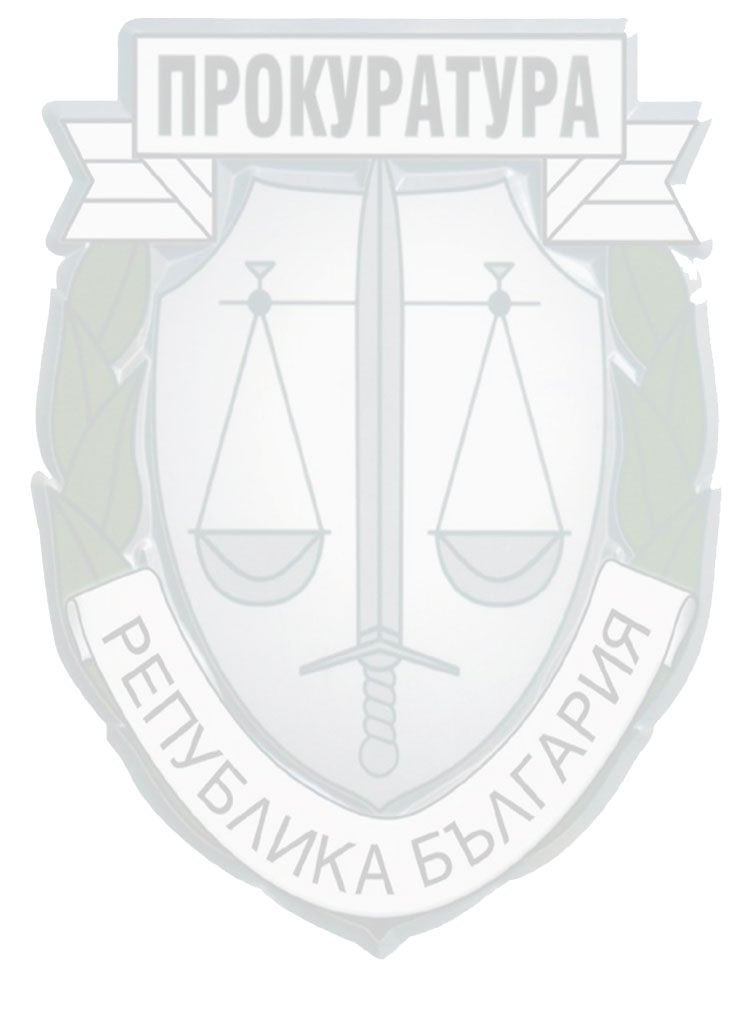 ДОКЛАД ЗА ДЕЙНОСТТА НА ОКРЪЖНА ПРОКУРАТУРА – МОНТАНА ИТЕРИТОРИАЛНИТЕ ПРОКУРАТУРИ ПРЕЗ 2022 г.РАЗДЕЛ IОБОБЩЕНИ ИЗВОДИ ЗА ДЕЙНОСТТА НА ПРОКУРАТУРАТА И НА РАЗСЛЕДВАЩИТЕ ОРГАНИОбласт Монтана заема централната част на Северозападна България с обща площ от 3 635,5 кв. км, която съставлява 3,2% от територията на Република България. На територията на областта има 11 общини с общо население за 2022 г. – 122 179 души  (125 385 за 2021 г. и 127 001 за 2020 год.) По брой жители най-голям град е Монтана – административен и културен център на областта, другите градове са Лом, Берковица, Вършец, Вълчедръм, Брусарци, Бойчиновци и Чипровци. Пътната мрежа в региона е 1043 км. През област Монтана преминава и най-краткият път от Северозападна към Югозападна България, от Западна Европа през Дунав мост-2 при гр. Видин и пристанище в гр. Лом към Южна България и Близкия изток. Изградени са добра транспортна инфраструктура, водоснабдяване, електроснабдяване и газоснабдяване. Функционира модерна съобщителна инфраструктура.И през 2022 г. продължава негативната тенденцията към намаляване броя на населението на обл.Монтана и е в челната тройка на намаляващо население през последните 10 години, съгласно преброяването на НСИ. За периода жителите на Област Монтана са намалели с 35 793 души. Отрицателният прираст на населението е 24,2%, като с по-лош показател са само обл.Видин и обл.Добрич. Основната причина е застаряващото население, миграцията към по-големите градове в страната и чужбина. Близо 30 % от населението е над 65 г. В по-голяма част от населените места в региона, отдалечени от общинските центрове преобладава население, трудово неангажирано, разчитащо на социални помощи, пенсии и необлагаеми доходи. Населението на обл.Монтана съставлява едва 1,7% от цялото население на страната.  Нестабилната икономическа  обстановка и ниския стандарт на живот в регион Монтана и през 2022 год. генерират  миграционен поток към столицата и страни от Европейския съюз. Реализирането на стратегически проекти и проекти изграждащи се със средства от ЕС повишават степента на определеност на средата за сигурност. Това не гарантира еднозначно повишаване състоянието на сигурност и изисква изграждане на способности за защита и охрана на критичната инфраструктура на територията на регион Монтана. Наличието на индикации за икономически ръст в региона и отчетените добри показатели, както и активизирането на работата по големите инфраструктурни проекти в областта, предполагат ръст на инвестициите, но само в областния град Монтана, а не в малките населени места от региона.  Въпреки положителните тенденции, все още са високи нивата на коефициента на безработица, който съгласно данни от НСИ - безработица в северозапедния район е най-голяма  – 17,5 хил. или   	6 % коефициент на безработица за страната по данни към третото тримесечие на 2022 г. при среден за страна  от 3,7 %. Неравномерно е икономическото развитие на общините. Налице е концентрация на население в областния град Монтана и обезлюдяване на малките населени места. От друга страна бизнеса изпитва остра нужда от квалифицирана работна ръка.През 2022 год. на територията на Област Монтана не са отчетени действия на терористични организации и групи срещу български и чужди граждани, обекти на фирми и администрация. Осигурена е ефективна защита на населението и критичната инфраструктура. През 2022 год. на територията на Област Монтана няма индикации за концентриране на бежански потоци и лица, издирвани за участие в тежки престъпления и съпричастност към терористични организации на територията на областта. Няма регистрирани знакови убийства, отвличания с цел откуп, вземане на заложници, изнудвания спрямо граждани или представители на държавната или местната власт. 1. Резултати и тенденции в противодействието на престъпността. През 2022 г. прокурорите от Окръжна прокуратура - Монтана и Районна прокуратура - Монтана, с ТО в Лом и Берковица са осъществявали дейността си в обстановка на криминогенна среда, предопределена от географското местоположение, демографската характеристика на региона, в обстановка на задълбочаваща се икономическа криза, както и засилваща се демографска такава, водеща до намаляване на  населението в работоспособна възраст и нарастване на населението от ромски произход. Тези обстоятелства обуславят спецификата на престъпността и доказват необходимостта от функциониране на ефективна система за противодействие на престъпността, повишаване нивото на взаимодействие между структурите на съдебната система и всички органи, пряко ангажирани в борбата с престъпността. Натовареността на прокурорите през отчетната година продължава да е над средната за страната, което е тенденцията за добра резултатност. 1.1.Структура и интензивност на регистрираната престъпност на територията на ОДМВР – Монтана.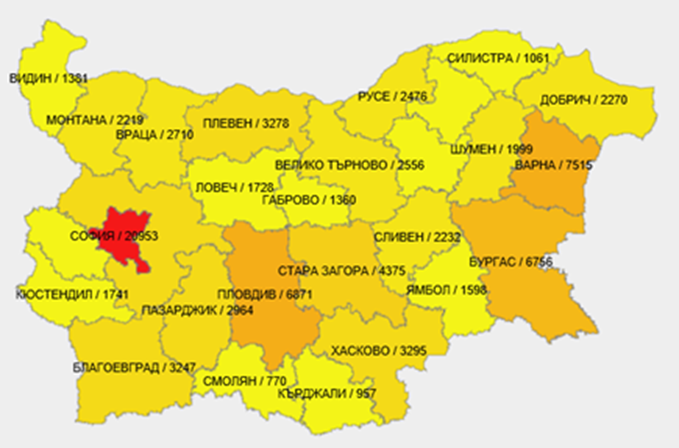 От началото на 2021 г. в ОДМВР Монтана са регистрирани общо 1845 престъпления, от които по криминална линия – 1470, а по икономическа - 375 бр. престъпления. Броят на регистрираните престъпления през 2021 г. е бил 2031  бр., от които по криминална линия 1662 бр., а по икономическа линия 369 бр. престъпления.Сравнителният анализ на посочените данни показва, че съществува спад от  9 % на общия брой регистрирани престъпления, като по криминална линия се отчита спад с 11,3%, а при икономическите престъпления е налице увеличение на регистрираните престъпления с 1,8 %.За областта коефициентът на криминална престъпност е 1172,30 престъпления на хиляда души, а  коефициент за 2021 година е 1397,64  и при среден за страната през настоящият период на 2022 г. от  1051,98 пункта.   Сравнителният анализ на посочените данни показва, че съществува намаление с 9% на общия брой регистрирани престъпления, като по криминална линия се отчита намаление с 11,3%, а по икономическа линия увеличение с 1,8%.За областта коефициентът на криминална престъпност е 1172,30  престъпления на 1000 души при среден за страната 1051,98  пункта, като тези показатели е налице намаление в сравнение с предходния период.  В процентно съотношение криминалните престъпления са 80%, а икономическите престъпления са 20% за отчетната 2022 г. От общо регистрираните престъпления сравнително равен дял  заемат общоопастните престъпленията - 39 % и тези против собствеността - 40 %, престъпленията против личността са 9 %, а другите криминални престъпления са 12 % .	  Разпределението на престъпленията по стойности е както следва: престъпленията против собствеността – 583 бр.;престъпленията против личността – 128 бр.; общоопасни престъпления – 559 бр  други криминални престъпления – 177 бр.Най-много престъпления през годината са регистрирани в населените места на територията на община Монтана – 532 бр. на следващо място са общините Лом – 293 бр., общ.Бойчиновци -114 бр., общ.Берковица – 108 бр., общ.Вършец 86 бр., общ. Брусарци – 79 бр., общ.Вълчедръм – 75 бр. Най-малко престъпления са регистрирани в общините Чипровци 25 бр. и Георги Дамяново – 33 бр.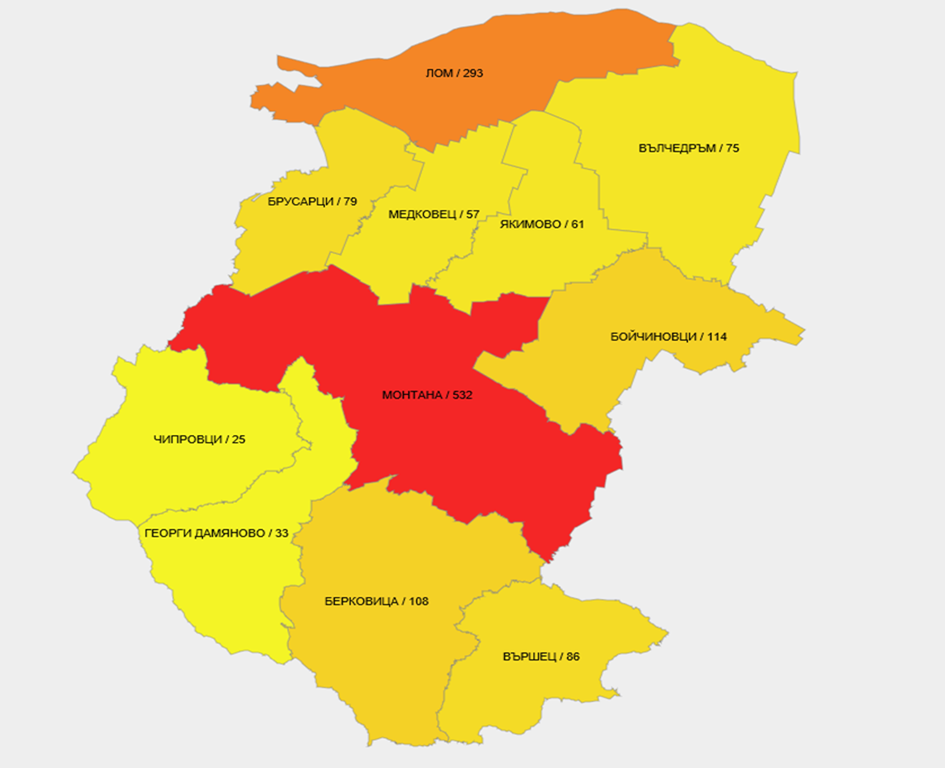 		През отчетния период броят на регистрираните престъпления на територията на РУ Монтана съставлява  - 44 %  и отчетен спад от  9 %, РУ Лом –38 % с отчетен спад от 20 %, РУ Берковица – 13 %  и също намаление с около  31 % на престъпления и общо за ОД МВР – Монтана спад на регистрираната престъпност с около 15 %. 1.2. Разкриваемост:През отчетната година са налични следните данни за нивото на престъпността по регистрирани, разкрити престъпления и наказана престъпност:В заключение – от регистрираните 1845 престъпления са разкрити 55,2% срещу 57,5% за 2021 г. и 44,26% за 2020 г. Отчита се незначително намаление на процента разкриваемост спрямо 2021 г. и увеличение спрямо 2020 г. Въпреки тези сравнително положителни характеристики за разкритите престъпления, това са  общоопасните – преди всичко транспортни, при които деецът винаги е известен. Голяма част от престъпленията обаче остават неразкрити, или ако деецът е установен, то деянието е малозначително (най-често при посегателствата срещу собствеността или при престъпления, свързани с държане на наркотични вещества). Забелязва се запазване на нивото на разкриваемостта на престъпленията срещу личността и увеличение при разкриваемостта на икономическите престъпления, престъпленията срещу собствеността и на престъпленията по линия наркотици.Запазват се негативните тенденции в състоянието на икономиката в региона, поради което се очаква устойчивост в активността на груповата, младежката и рецидивна престъпност, както и на престъпните деяния, извършвани от лица от ромски произход. Като цяло основните параметри на оперативната обстановка през 2021 година отбелязват намаление в количествено отношение на регистрираните престъпления, и увеличение на разкритите престъпления спрямо предходните отчетни години.Структурата на вида на престъпленията по внесените в съда прокурорски актове съответства на структурата на разкритите престъпления през отчетния период. През 2022 г. общо внесените прокурорски актове в съда са 669 при 704 за 2021 г. и 775 за 2020 г. През отчетния период най-много прокурорски актове са внесени в съда  отново за общоопасни престъпления (глава XI от НК) – 51%. 	55% е било това съотношението спрямо общия брой внесени актове за 2021 г. и 56% за 2020 г. На следващо място са актовете за престъпления против собствеността (глава V от НК) – 15,5%,  при 14,91% за 2021 г. и 14,45% за 2020 г. Значително по-малък е делът на актовете за престъпления против стопанството (глава VI НК) – 10,16% при 9,23% за 2021 г. и 11,09% за 2020 г. Малък е и делът на престъпленията против брака, семейството и младежта (глава IV НК) – 4,6% срещу 3,4% за 2021 г. и 3,2% за 2020 г.; макар и не с много увеличен е дела на документните престъпления (глава IX НК) – 6,6% срещу 5,1% за 2021 г. и 5,3% за 2020 г., намалял е делът на престъпленията против дейността на държавните органи и обществени организации (глава VІІІ от НК) – 1,94% при 3,1% за 2021г. и 2,2% за 2020 г.От посочените стойности и съотношения се установява, че актовете за общоопасни престъпления макар и леко намалели в процентно съотношение  спрямо двата предходни периода отново са на първо място за отчетната година. Налице е увеличение на съотношението на актовете за престъпления срещу собствеността спрямо общия им брой. Намалял е обаче делът на актовете за престъпления против дейността на държавните органи спрямо и двата предходни периода. Увеличен е незначително делът на престъпленията против стопанството и документните престъпления. Увеличен е незначително - 7% делът на актовете за престъпления срещу личността при 6% за 2021 г. и 5% за 2020 г.1.3. Обобщени данни по основни показатели за дейността на разследващите органи и на прокуратурата:Преписки и наказателни производства – представя таблично обобщение в абсолютни стойности на всички преписки и досъдебни производства. Данните обхващат дейността на прокурорите и на разследващите органи за последните три години:От тази таблица е видно намаление на броя преписки спрямо 2021 г. (решени и наблюдавани) и увеличение спрямо 2020 г. По решените инстанционни преписки е налице намаление спрямо 2021 год. и увеличение спрямо 2020 год. Налице е намаление спрямо 2021 г. на броят на наблюдаваните ДП, и увеличение спрямо 2020 г. Което само по себе си означава, че е налице устойчивост в работата по вече образуваните досъдебни производства, с оглед резултатите от предходната отчетна година. Броят на върнатите от съда на прокурора дела е увеличен спрямо предходните 2021 г. с 5 бр. и спрямо 2019 г. с 2 бр. дела. Оправданите с влязъл в сила съдебен акт лица са се увеличили спрямо оправданите през 2021 г. и 2020 г. – с 3 лица спрямо 2021 г. и с 2 лица спрямо 2020 г.Следващата таблица очертава структурата на престъпленията, включени в мониторинга на ЕК и ВСС:Таблица, представяща резултатността на разследването на всички престъпления и на някои категории тежки престъпления в процентни съотношения:1.4. Резултатност по основни показатели:Обобщението на резултатността в работата на разследващите органи и прокурорите е представено по следните общи показатели: наблюдавани и решени преписки от прокурор; наблюдавани от прокурор досъдебни производства и приключените от тях дела; решени дела от прокурорите спрямо наблюдаваните дела; внесени в съда прокурорски актове спрямо решените дела; върнати дела от съда на прокуратурата спрямо внесените прокурорски актове; осъдени и оправдани лица с влезли в сила съдебни актове, поотделно всяка от двете категории, съпоставена спрямо всички лица с постановен окончателен акт на съда; относителен дял на оправдателните присъди и решения спрямо всички решени от съда дела.1.5. Тенденции в противодействието на престъпността през периода от 2019 до 2021 г.: В резултат на представените в статистическите таблици стойности за всички досъдебни производства и за тези, образувани за престъпления, съставляващи особен обществен интерес, са установени следните тенденции в противодействието на престъпността: За всички досъдебни производства: Наблюдава се намаление на броя на новообразуваните производства спрямо 2021 г. с 6% и с 11% спрямо 2020 г., но с оглед процентите е налице относителна стабилност в показателите в сравнение с предходните години.Намалението на новообразуваните производства спрямо двата предходни отчетни периода може да се разглежда като последица от дейността на компетентните органи по регистриране и разкриване на престъпленията. Пропорционално с изложените данни за намаление на регистрираните престъпления логично е намалял и броят на новообразуваните ДП, а също и на наблюдаваните и решените ДП във всички прокуратури. Може да се изведе тригодишна тенденция в това направление с постепенно намаляване на новообразуваните и наблюдаваните ДП.За бързите производства:През отчетната година е увеличен броят на бързите производства – 225 бр., спрямо двата предходни периода – 200 бр. за 2021 г. и 208 бр. за 2020 г. Относителният дял на новообразуваните бързи производства спрямо общо новообразуваните ДП е 12,5% при 10% за 2021 г. и 10% за 2020 г. В процентно съотношение спрямо новообразуваните ДП е налице увеличение по този показател.За досъдебни производства, образувани за престъпления, извършени от непълнолетни:През отчетната 2022 г. в съдебен район Монтана са били наблюдавани общо 37 досъдебни производства за престъпления, извършени от непълнолетни, от които новообразуваните са 21. За сравнение – през 2021 г. са били наблюдавани 43 ДП (24 новообразувани), а през 2020 г.  този брой е бил 37 ДП (17 новообразувани). Налице е намаление на наблюдаваните ДП само спрямо предходната 2021 и увеличение при новообразуваните спрямо 2020 г., но тези ДП се увеличават спрямо предходния период. Налице е увеличение в младежката престъпност и увеличаване на делата срещу непълнолетни лица спрямо предходния отчетен период.За ДП, водени за корупционни престъпления: Наблюдава се намаление на наблюдаваните ДП спрямо 2021 г. и увеличение спрямо 2020 г., така и на решените ДП в сравнение с предходните 2021 г. и 2020 г., както и на внесените в съда прокурорски актове спрямо 2021 г. докато спрямо 2020 г. е налице увеличение. Като тази тенденция за запазва по отношение на осъдените лица. През отчетната година са оправдани 2 лица, колкото и през 2020 г., а през 2021 г- няма оправдани лица.  Няма оправдани лица за престъпления, свързани със злоупотреби с еврофондовете и подправка на парични знаци. За престъпления за трафик на наркотици са оправдани 2 лица, а за данъчни престъпления 1 лица. Няма оправдани лица по дела срещу непълнолетни лица през отчетния период (2 за 2021 г. и 0 за 2020 г.).За доброто качество на работа в прокуратурите в региона говори и ниският брой на върнати дела – само 12 бр. за целия район, като няма върнати дела, внесени за корупционни престъпления, престъпления срещу еврофондовете, престъпления, извършени от непълнолетни и подправка на парични знаци. За внесените в съда прокурорски актове:Както и при предходния отчетен период, през  2022 г. има намаление спрямо внесените в съда прокурорски актове през 2021 и 2020 г. (669 акта срещу 704 акта за 2021 г. и 775 акта за 2020 г.). Същото е и съотношението на внесените прокурорски актове спрямо всички решени ДП в сравнение с предходните периоди – 20% (30,5% за 2020 г. и 30,5%  за 2020 г.).За предадените на съд лица:Въпреки намалелия спрямо предходните години брой внесени в съда прокурорски актове, е налице увеличение на лицата по внесените от прокурорите актове в съда спрямо предходния отчетен период – 727 лица (707 за 2021 г. и 843 за 2020 г.). За върнатите дела от съда:Спрямо внесените в съд прокурорски актове съотношението е 1,79%, като същото бележи леко увеличение спрямо предходните два периода (1,27% за 2021 г. и 1,29% за 2020 г.). Следва да се отбележи тенденция за намаляване на върнатите дела предходните в дългосрочен аспект, което е положителна характеристика за качеството на прокурорската дейност.За осъдените и санкционирани лица:Наблюдава се намаление на осъдените с влязъл в сила съдебен акт лица от всички лица, което е логично с оглед намалелите прокурорски актове, внесени в съда. За сравнение през отчетна година осъдените с влязъл в сила съдебен акт са 687 лица, при 707 лица за 2021 г. и 747 лица за 2020 г. За оправданите лица:Макар и леко увеличен /с 0,5%/ запазва се ниското ниво на оправданите лица с влязъл в сила съдебен акт, отнесен към всички лица с постановен окончателен съдебен акт, като се формира тригодишна тенденция за намаляване по този показател – 1,7% (1,2  за 2021 г. и 1,3% за 2020 г.). Това е добра характеристика за работата на прокурорите в региона и следва да бъде запазена.За срочността на разследване:Приключените разследвания по досъдебни производства извън законоустановените срокове са 0 бр. за целия район на ОП Монтана при 0 бр. за 2021 г. и 8 бр. за 2020 г. Тази статистика е показател за подобряване работата на прокурорите, както и на разследващите органи. При неприключените разследвания всички са в законов срок, което само потвърждава вече направения извод. Налага се като краен извод, че прокурорите спазват разпоредбата на чл. 234, ал. 3 от НПК и в срок изготвят мотивирани искания до административния ръководител.За качеството на разследване по всички производства:През отчетния период в абсолютен брой се наблюдава тенденция за запазване броя на върнатите от съда на прокурора дела поради допуснати съществени процесуални нарушения – 12 бр. (при 7 бр. за 2021 г. и 10 бр. за 2020 г.). Налице е стабилност в процентно съотношение на върнатите дела спрямо внесените в съда прокурорски актове. Изпълнявани са Указанията за подобряване работата на ПРБ по наказателно-съдебния надзор, утв. със Заповед № РД-02-29/15.12.2017 г. на главния прокурор на РБ. Всеки акт за връщане на дело на прокуратурата се подлага на анализ от определения за тази дейност прокурор в чрез попълване на Приложение № 5 от УНСН. Целта е да се установят най-често допусканите слабости и повтарящи се грешки. Необходимо е да продължат анализите на конкретните причини за връщане на делата и  постановяване на оправдателни присъди. От особена важност е поддържането на квалификацията на прокурорите и разследващите органи, което през отчетната година бе затруднено от създадената епидемична обстановка. Полезно би било, ако се достигне и до уеднаквяване на съдебната практика. Качеството на прокурорската работа се оценява и по обосноваването на актовете и обвиненията пред съда. През отчетния период се запазва високият дял на осъдените лица с влезли в сила съдебни актове – 95% (95% през 2021 г. и 98% през 2020 г.), запазва се и нисък процент на влезлите в сила оправдателни присъди спрямо всички постановени съдебни актове -1,7%.По изпълнението на наказанията:Изключително високият дял на приведените в изпълнение присъди спрямо получените за изпълнение в прокуратурата (94%) определя и високата ефективност на упражнявания от прокурорите надзор за законност по отношение на изпълнение на наказанията, за които е компетентна прокуратурата. Това съотношение леко намалява (90% за 2021 г. и 95% за 2020 г.) в сравнение с предходните отчетни периоди. Непривеждането в изпълнение на всички изпратени присъди не се дължи на несвършена работа от прокурорите, а на необходимостта от групиране на наказания преди привеждането на присъдата в изпълнение.1.6. Обобщени данни по преписки:Дейност по преписки:Прокурорите от ОП гр. Монтана и районните прокуратури са решили общо 5175 преписки, което съставлява  93% /96% за 2021 г. и 95,3% за 2020 г./ от наблюдаваните. Прокурорите от ОП Монтана са решили 464 преписки, което съставлява 96,9% от наблюдаваните (96,5% за 2021 г. и 92% за 2020 г.). Налице е увеличение на това съотношение спрямо предходните 2021 г. и 2020 г.В районната прокуратура решените преписки са 4711 или 92,5% от наблюдаваните (96% за 2021 г. и 95,6% за 2020 г.). При районните прокуратури се наблюдава намаление спрямо предходните 2021 г. и 2022 г.Инстанционен контрол:През 2022 г. прокурорите от Окръжна прокуратура гр. Монтана са решили общо 185 (283 през 2021 г. и 167 през 2020 г.) инстанционни преписки. По реда на инстанционния и служебен контрол са потвърдени  177  прокурорски акта на първоинстанционните прокуратури (при 261 за 2021 г. и 189 за 2020 г.), а са отменени 43 (43 през 2021 г. и 33 през 202 г.). Отменените актове на районните прокуратури са еднакви с тези през 2021 г. и увеличени спрямо 2020 г., което изисква по-задълбочена преценка при изясняване на фактическата обстановка и извеждане на съответните правни изводи. Общият брой на отменени и потвърдени актове надвишава броя на инстанционните преписки поради наличието на по-голям брой произнасяния (актове) по 1 инстанционна преписка съгласно Указанията за попълване на статистическите таблици.Дейност по самосезиране на прокурорите:През 2022 г. са  образувани след самосезиране  4 бр. преписки, от които  е образувано 1 бр. ДП. Този пункт не включва дейността на прокуратурите по надзора за законност, при осъществяването на която има образувани преписки след самосезиране. Преписките, образувани от прокурор след самосезиране, са били общо 2 през 2021 г. и 13 през 2020 г., следователно – налице е увеличение на инициативността на прокурорите в сравнение с предходния отчетен период и намаление спрямо 2020 г.Образуване на преписки по сигнали на контролните органи:През 2022 г. в прокуратурите в региона са наблюдавани общо 11  преписки, образувани по сигнали на контролни органи и 59 ДП (при 95 за 2021 г. и 62 за 2020 г.). От всички 11 преписки 10 са образувани по сигнал на НАП, по сигнал на Агенция „Митници“ е наблюдавана 1 преписка. По сигнали на ДАНС са наблюдавани  4 преписки, по материали от Дирекция „Вътрешна сигурност“ – МВР са образувани 2 преписки. От останалите контролни органи липсват сигнали (АДФИ, ДНСП, АСПК, ДФР, Сметна палата).1.7. Използване на СРС и резултати по наказателните дела, по които са прилагани:През 2022 г. прокурорите са правили 1 бр. искане до съда за прилагане на СРС по образувано/започнато ДП. През 2021 г. и 2020 г. не са правени искания. Това обстоятелство не следва да се разглежда като отрицателна  характеристика, тъй като използването на СРС е извънреден и краен способ и се прилага само в случаите на невъзможност да бъдат събрани доказателства по друг ред и показва увеличена активност при събиране на годни доказателства.През 2022 г. прокурорите от региона са отправили до съда 356 искания за предоставяне на данни по ЗЕС срещу 287 за 2021 г. и  293 за 2020 г. По този показател се наблюдава увеличение спрямо предходните периоди. От този брой по-голямата част са подадени от прокурорите в РП Монтана – 344 бр.1.8. Отговорност на ПРБ по Закона за отговорността на държавата и общините за вреди (ЗОДОВ):През 2022 г. са налице 3 бр.  влезли в сила решения по искове по ЗОДОВ срещу ПРБ /4 бр. през 2021  и 0 бр. през 2020 г./ не е имало влезли в сила решения. Присъдените обезщетения са в размер на 17000 лв.1.9. Международно правно сътрудничество:През 2022 г. в прокуратурите в региона са били получени за изпълнение общо 15 бр. молби за правна помощ по международно-правното сътрудничество, 8 бр. европейски заповеди за разследване, 2 бр. европейска заповед за арест и 4 бр. молба за екстрадиция – общо 29 бр. (18 за 2021 г. и 11 за 2020 г.), които са изпълнени успешно. Всички молби са били отправени от страни-членки на ЕС. Получените МПП са се увеличили значително спрямо 2021 г. и 2020 г. От получените и изпълнени МПП всички са на ОП.През 2022 г. в ОП Монтана са получени 4 бр. молби за екстрадиция, като през предходната  2021 г. е получена 1 бр. молба за екстрадиция, а през 2020 г. не са получавани молби за екстрадиции.От прокуратурите в региона са издадени общо 5 ЕЗА (2 ЕЗА за 2021 г. и 4 ЕЗА през 2020 г.). Тенденцията е за увеличаване броя на издадените ЕЗА спрямо предходните години. Към други страни са отправени 3 молби за правна помощ вкл. 9 ЕЗР (също 7 за 2021 г. и 11 за 2020 г.) Тенденцията е за увеличаване на броя по този показател, което е белег за добра активност на прокурорите.Въпреки увеличената натовареност по тези показатели, абсолютните стойности са сравнително ниски поради нехарактерната работа по международни поръчки за района на ОП Монтана.2. Фактори с актуално и дългосрочно значение за ефективността на органите на досъдебното производство и другите правоприлагащи органи, ангажирани с противодействието на престъпността.-  В района на ОП Монтана продължава да стои нерешен въпросът за намаляване на сроковете за разследване на досъдебните производства. Основна част от пречките за приключване на досъдебните производства в разумен срок са забавянето на заключенията по назначените експертизи, както и недобросъвестно поведение на някои от участниците в производството – обвиняеми лица, свидетели. - Продължава да стои и дори се задълбочава проблемът, свързан с изготвянето на назначените експертизи. Свръхнатовареността на експертите от НИК – МВР влияе изключително негативно на срочността на разследването, тъй като за някои видове престъпления няма възможност и друга алтернатива за вещи лица. Много сериозно е забавянето на експертизите, възложени на НИК. В настоящия отчетен период продължава задълбочаването на проблема и с несвоевременното изготвяне на автотехническите експертизи също поради ограничен брой на експерти в тази област.В района на ОП-Монтана работи само един експерт със специалност съдебна медицина (той е и единственият лекар-патологоанатом, което създава пълна невъзможност за използване на други вещи лица за изследвания на причините за настъпила смърт, поради липса на достъп на други специалисти до аутопсионна зала). В тази връзка през предходните години ОП-Монтана е провела редица срещи с представители на БЛС, лични лекари, РЗОК, РЗИ, сигнализирала е АП София и ВКП. Мерките в тази насока не са довели до очаквания резултат и нерешените ДП по причина неизготвена СМЕ продължават да са значителен брой.- За намаляването на допускани съществени процесуални нарушения в хода на разследването, макар и те да са значително по-малко от предходните периоди е необходимо продължаване на добрата практика за периодично провеждане на обучения за повишаване на професионалната квалификация на разследващите органи и прокурорите.- Както и през предходните години считаме за необходимо като мярка за срочното изготвяне на експертните заключения да бъде създаден централен експертен институт към ВСС или МП, като единствено назначените на трудови правоотношения експерти да имат права да изготвят съдебни експертизи. По този начин би се решил проблемът, съществуващ и в други райони, с липсата на вещи лица, а и би се повишила обективността на заключенията, поради наличието на контрол върху дейността им. Този извод произтича от честата смяна на експертното заключение в съдебни заседания, което неминуемо довежда до произнасянето на оправдателни присъди. Полезни са действията на ръководството на ПРБ по назначаване на експерти в НСлС, като очакваме подобряване на дейността на прокуратурите в региона по дела с назначени експертизи през следващите периоди.3. Необходими мерки и законодателни промени. 3.1. Необходими мерки:3.1.1. Наложително е да се засили превантивната и разяснителна дейност сред подрастващите с оглед възпитаването им към спазване на закона и добрите нрави в обществото. През предходната 2021 г. тази дейност бе сведена почти до нула с оглед епидемиологичната обстановка в страната и пренасочването на учениците към онлайн начин на обучение. През отчетната 2022 г. бе продължена съвместно от прокуратурата и съда превантивната и разяснителна дейност по отношение на малолетните и непълнолетните в региона. Тази дейност следва да бъде продължена и през следващата 2023 г. и да продължат в по-голям обем превантивната и разяснителна дейност. Проблемът при  непълнолетните, склонни към извършване на престъпления и противообществени прояви е, че не посещават училище  и дейността на прокуратурата и полицията и прокуратурата за превенция срещу престъпността не достига до тях в обема, необходим за постигане на положителен резултат. Една от основните предпоставки за това отново е липсата на родителски контрол, което благоприятства противоправното поведение на непълнолетните лица. Последният пък е продиктуван както от бедността в района (най-голяма в целия ЕС), така и от занижените критерии и изисквания в учебните заведения. В тази връзка следва прокурорите от региона да продължат активно да се включват в образователната програма на ВСС, с оглед постигане на по – добри резултати в превантивната и разяснителна дейност сред подрастващите.За постигане ефективност при превенцията срещу престъпленията, засягащи собствеността на гражданите, е необходимо да се увеличи полицейското присъствие в малките населени места, населени предимно от възрастни хора, които са най – често жертва на престъпления срещу собствеността.	3.1.2. Подобряване на взаимодействието на разследващите органи с полицейските служители (оперативни работници, полицейски и младши полицейски инспектори) във връзка със съвместната работа по досъдебните производства. Усъвършенстване на екипния принцип на работа между разследващи  и останалите служби в МВР ще подобри както пълнотата на материалите по конкретните досъдебни производства, така и разкриваемостта по наказателните производства, и ефективността от разследването. 	3.1.3. Подобряването на взаимодействието с органите на изпълнителната власт за своевременно регистриране на извършените престъпни деяния, установяване на пострадалите лица  и провеждане оперативно-издирвателни мероприятия за разкриване извършителите на престъпните деяния и ефективност на водените разследвания.3.2. Предприети конкретни мерки, които имат постигнат до момента положителен ефект:3.2.1. Продължава да се прилага задължителният служебен контрол над актовете на районните прокуратури, с които се спира или прекратява наказателно производство, водено за престъпление, включено в Единния каталог на корупционните престъпления, когато тези актове не са били обжалвани по съдебен ред, въведен със заповед на окръжния прокурор от предходен период.3.2.2. Въведен е периодичен доклад на всички спрени срещу известни извършители дела и на всички чакащи преписки и ДП с цел подобряване на контрола върху дейността на различни органи (разследващи полицаи и контролни органи) и върху сроковете за разследване 3.2.3. След отмяна на епидемиологичната обстановка в страната е възобновено провеждането на периодични работни срещи между прокурори от ОП - Монтана и РП - Монтана, и разследващите полицаи с цел оказване на методическа помощ по преписки и дела и по различни въпроси по тълкуването и прилагането на закона е от съществено значение за подобряване работата по досъдебните производства. Необходимо е през 2023 г. продължаването на провеждане на обучения с определени лектори-прокурори на теми, посочени като необходими от разследващите органи.3.2.4. Предприети са мерки и се полагат усилия за приключване на водените досъдебни производства с продължителност над една година, както и  за тези, образувани преди 01.01.2019 г. Причините за неприключването на всички тези ДП са обективни и не се дължат на бездействие на наблюдаващите прокурори и разследващите органи, а на неустановяване на местонахождението на извършителите на деянията и основно на неизготвяне на назначени експертизи. Периодично се изисква информация от районните прокуратури по тези дела, като се предприемат възможните мерки за тяхното приключване и се изпълняват указанията на АП - София, дадени след извършените от горестоящата прокуратура проверки.3.2.5. Продължава наблюдението над делата за трафик на лица и наркотични вещества, посегателства върху финансовите средства на ЕС, младежката престъпност, корупционните престъпления и други значими дела. През отчетната 2022 г. след подобряване на епидемиологичната обстановка в страната прокурорите от региона се включват в обучителни мероприятия в училищата с оглед превенция срещу престъпността, както и в обученията на разследващите органи, като тази тенденция следва да продължи и през 2023 г.3.2.6. Въведен е постоянен контрол на срочността на разследването, като ежеседмично на ОДМВР Монтана се изпраща списък с номера на досъдебни производства, чиито срок предстои да изтече в следващите 10 дни.3.3. Необходими законодателни промени:- Въпреки приетите изменения в НПК (в сила от 05.11.2017 г.), прекомерният формализъм на досъдебното производство не е отстранен. Съобразно разпоредбата на чл.7, ал. 2 от НПК, ДП има подготвителен характер и при осъществяването му не са необходими такива формалности. Същото се отнася за многобройните изисквания към реквизитите на обвинителните актове, които дават възможност за многообразни тълкувания от страна на съдилищата. Отново както и през предходните отчетни годни излагаме становището си, че би било полезно по законодателен път да се приеме решението, използвано в мнозинството европейски държави - обвинителният акт да съдържа конкретика само относно диспозитива на обвинението. - Премахване на ненужни действия на прокурора, забавящи разследването – исканията до съда за разкриване на банкови и данъчни тайни, информация по ЗЕС и др. утежняващи и без това твърде формалната работа на прокурорите. Предоставянето на тези видове информация само по искане от прокурора (както е в повечето от страните-членки на ЕС) би осигурило много по-голяма бързина на разследването. Тези създадени законодателно различни по вид пречки за прокуратурата затрудняват дейността при ръководене на разследването и влияят негативно както на срочността на разследването, така и на крайния резултат по конкретните наказателни производства. - Премахване на редица престъпни състави от НК, които не се характеризират с висока степен на обществена опасност. Санкциониране на тези деяния може да се постигне по облекчен ред – чрез квалификацията им като простъпки или чрез търсене на административно-наказателна отговорност.  - Налице е положителен ефект от решенията в НПК (чл. 242, ал. 5) и в ЗСВ (чл. 145, ал. 2), които дават възможност при дела и преписки с по-висока от обичайната сложност да бъдат решавани/приключвани в удължен срок.- Наложително е активизиране и подобряване работата на контролните органи. Това ще доведе до възможност прокуратурата  да бъде сезирана когато действително са налице конкретни данни за извършено престъпление от общ характер, а не контролните органи директно да сезират прокуратурата и да бездействат до произнасянето на прокурора по всеки конкретен казус, който често се оказва от компетентността на самият контролен орган.- Опростяването на материалните наказателни норми и осъвременяването на същите с оглед динамиката на обществените отношения ще облекчи наказателното производство във всички посоки, ще отговори на обществените нагласи, и ще се въздейства в по-голяма степен предупредително върху членовете на обществото.- Продължава необходимостта от законодателно решение (или тълкувателно такова) за изясняване кои са случаите, в които е приложим институтът на малозначителността. Различното разбиране и прилагане института на чл. 9, ал. 2 от НК се наблюдава не само между прокуратурите и съдилищата, но и между отделни съдилища. Със създадената съдебна практика в региона по прилагането института на чл. 9, ал. 2 от НК доведе до декриминализиране на някои престъпления /чл. 278 от НК/. Приетото от повечето съдилища становище, че института на чл. 9, ал. 2 от НК е приложим при всички престъпления от особената част на НК е най – малко неприемлив и не отговарящ не само на обществените нагласи, но и на основните принципи на наказателното право.Считаме, че чрез такива и други законодателни мерки може да се постигне желания от обществото резултат – бързина при разследването и постигане на справедливост при наказанията.3.4. Необходимост от  уеднаквяване на съдебната практика:Независимо, че през предходния отчетни периоди с тълкувателни решения на ВКС бяха решени сериозни въпроси, предизвикващи различно прилагане на закона от съдилищата, все още се наблюдават различни възприятия на фактите, които водят и до противоположни правни оценки по сходни казуси, което показва, че е наложително тълкувателната дейност на ВКС да се засили.Както сме сочили и в предходни отчетни доклади, продължаваме да считаме, че е наложително издаване на тълкувателно решение относно прилагането на института на „задочното осъждане“, още повече, че е налична противоречива съдебна практика и в други региони в страната, а и във ВКС.Не са преодолени и различията при прилагане на института на чл. 9, ал. 2 от НК, тъй като липсва яснота в кои случаи деянието следва да се третира като малозначително и в кои не. От своя страна това води до разнообразна съдебна практика, различие в резултата при едни и същи казуси в зависимост от субективната преценка на конкретния съдебен състав, което насажда несигурност у гражданите и намаляване на общественото доверие в съдебната система. Това често води и до реална подмяна волята на законодателя, създал наказателноправаната норма.Въвеждане на процесуална възможност прокурорите да протестират определенията с които е отказано одобрение на извършени процесуално следствени действия – претърсване и изземване, обиск;Необходимо е сроковете за извършване на проверки по ЗСВ да бъдат съобразени със сложността на конкретната проверка, като се предвидят по-големи срокове за изпълнение при наличието на фактическа и правна сложност. Някои проверки практически е невъзможно да се извършат в тримесечен срок, което води до образуването на досъдебни производства поради невъзможност от обосноваване отказ за образуване, което увеличава в последствие броя на прекратените досъдебни производства.РАЗДЕЛ IIДЕЙНОСТ НА ТЕРИТОРИАЛНИТЕ ПРОКУРАТУРИI. ДОСЪДЕБНА ФАЗА1. Преписки.Наблюдавани преписки:През отчетния период прокуратурите от района на Окръжна прокуратура гр. Монтана са наблюдавали общо 5 572 броя преписки по следствения надзор  (при 5 903 броя преписки по следствения надзор за 2021 г. и  5 568 броя преписки за 2020 г.), от които новообразуваните са 5 061 броя преписки (при 5 562 броя преписки за 2021 г. и 5 119 броя преписки за 2020 г.).  Налице е тенденция за намаляване броя на наблюдаваните преписки и на новообразуваните такива в сравнение с предходните 2021 г. и 2020 г. През 2022 г. новообразуваните преписки са 90.8% от наблюдаваните (за 2021 г. - 94.2%; за 2020 г.- 91.9%). Налице е намаление в процентно съотношение спрямо предходните две години.Налице е тенденция за намаление на наблюдаваните преписки и на новообразуваните такива в сравнение с предходната 2021 г. и увеличение в сравнение с 2020 г. Решени преписки:От прокуратурите в региона са решени са общо 5175 броя преписки (при 5 675 броя преписки за 2021 г. и  5 309 броя преписки за 2020 г.), като решените представляват 93% от общо наблюдаваните.По прокуратури тези стойности изглеждат по следния начин в брой:Прокурорите в Районна прокуратура - Монтана са решили най-много преписки, следвани от ОП - Монтана.          Спрямо общия брой на наблюдаваните преписки съотношението относително е запазено - за 2022 г. решените са 93%  (през 2021 г. решените преписки са 96,1%, а  през 2020 г. решените преписки са 95,3%  от наблюдаваните). Следователно  през 2022 г. е намалял,  спрямо 2021 г. и 2020 г., броят на решените преписки като абсолютни стойности (числа), като относителен дял на решените от наблюдаваните преписки, което е логично с оглед намалелия брой наблюдавани и новообразувани преписки. - решени с отказ за образуване на досъдебно производство – 3 833 броя преписки или 74,1% от общия брой решени преписки (при 4 135 броя преписки за 2021г. и 3 889 броя преписки за 2020 г.). През отчетната година е налице намаление  броят на постановените откази за образуване на досъдебни производства спрямо предходните 2021 г. и 2020 г., което е последица от намалението на броя на наблюдаваните преписки спрямо предходните отчетни години.  - решени с образуване на досъдебно производство – 846 броя преписки (при 900 броя преписки  за 2021 г.  и  776 броя преписки за 2020 г.) или 16.3% (при 15,9%  за 2021 г. и 14,6% за 2020 г.) от общия брой решени преписки.Абсолютният брой на решените преписки с образуване на ДП  е намален спрямо 2021 г. и увеличен спрямо 2020 г., като е налице тенденция на увеличаване в процентно съотношение спрямо предходните 2021 г. и 2020 г.Проверки по чл. 145 ЗСВ – срочност, резултати, мерки. Преписки, решени с възлагане на проверка от прокурора на друг орган /съгласно Указание за приложението на чл. 145, ал. 2 от ЗСВ – ДВ бр. 62/2016 г., в сила от 09.08.2016 г./.Преписки с възложени от прокурор проверки на друг орган.През отчетната 2022 г. са решени общо 1180 /при 1281 за 2021 г. и 1401 за 2020 г./  броя преписки с възложени от прокурор проверки на друг орган, представляващи 25% от общо наблюдаваните преписки за отчетния период, при 25% за предходната 2021 г. и 26% за 2020 г. От тях:- решени с образуване на досъдебно производство – 259 броя преписки, което представлява 21.9% от общия брой решени преписки с възлагане на проверка, при 278 броя преписки за 2020 г. или 21,7% от общия брой решени преписки с възлагане на проверка, при 240 броя при също 17,1% за 2020 г. Налице е увеличение на съотношението в сравнение с предходните 2021 г. и 2020 г. - решени с отказ за образуване на досъдебно производство – 873 броя преписки или 77.1% от общия брой решени преписки с възлагане на проверка, при 930 броя преписки или 62% от общия брой решени преписки с възлагане на проверка за  2021 г. и 929 броя или 64,2% за 2020 г. Формира се тенденция за незначително намаление в цифрово отношение на решените с отказ да се образува досъдебно производство преписки с възлагане на проверка спрямо предходните отчетни години и увеличение в процентно съотношение спрямо предходните периоди. От преписките с възложени от прокурор проверки на друг орган през отчетната 2020 г. в законовия срок от по чл. 145, ал. 2 от ЗСВ са приключени 1299 /при 1287 за 2021 г. и 1290 за 2020 г./ броя проверки или 92% от общия брой на преписките с възложени от прокурор проверки на друг орган. По възложени проверки от прокурорите в Районна прокуратура - Монтана са приключени 1244 броя проверки, а от прокурорите в ОП – Монтана – 55 броя проверки.От преписките с възложени от прокурор проверки на друг орган през отчетната 2022 г. извън законовия срок от по чл. 145, ал. 2 от ЗСВ е приключена 1 проверка /на РП – Монтана/, в ОП – Монтана не са приключвани проверки извън сроковете по чл. 145, ал. 2 от ЗСВ.В сравнение с предходните 2021 г. и  2020 г. е налице трайно намаление на приключените извън законовия срок от по чл. 145, ал. 2 от ЗСВ проверки (1 проверка през 2021 г. и 10 проверки през 2020 г.), налице тенденция за трайно подобряване работата на прокурорите по този показател.Преписки, върнати с разпореждане за допълване на проверката.През отчетния период общият брой на преписките, върнати с разпореждане за допълване на проверката, е 84 или 0,06% от общия брой на преписките с възложена от прокурор проверки на друг орган. В сравнение с предходните 2021 г. и 2020 г. е налице намаление при броя на преписките, върнати с разпореждане за допълване на проверката (за 2021 г. – 69 броя,  а за 2020 г. – 92 бр.) от общия брой на преписките с възложена от прокурор проверки на друг орган.Преписки с лични проверки от прокурора.През отчетния период е извършена 1 бр. лична проверки от прокурор. В сравнение - през предходната 2021 г. броя на преписките с не са извършвани лични проверки от прокурора, а през 2020 г. личните проверки са били 2 бр. - решени с образуване на досъдебно производство – няма, същото се отнася и за предходните периоди. - решени с отказ за образуване на досъдебно производство – 2 бр., за предходните два периода е нямало решени с постановление за отказ преписки. - Срочност на приключените лични проверки.През отчетния период двете лични проверки от прокурор са приключени в законовия срок от по чл. 145, ал. 2 от ЗСВ. Преписки с неприключени проверки в края на отчетния период.През отчетния период общият брой на преписките с неприключени проверки е 150 броя, при 156 броя за предходната 2021 г. и 178 броя за предходната 2020 г. Налице е намаление спрямо предходните отчетни години на преписките с неприключени проверки към края на годината.През отчетния период  150 броя преписки с неприключени проверки са възложени от прокурор на друг орган или 100% от общия брой на преписките с неприключени проверки.- Срочност на неприключените проверки. 	В края на отчетния период в законовия срок по чл. 145, ал. 2 от ЗСВ са останали 150 броя преписки с неприключени  проверки или 100% са в срок от неприключените преписки.Не са налице  неприключени  проверки извън  законовия срок по чл. 145, ал. 2 от ЗСВ в края на отчетния период. Инстанционен контрол, осъществяван от Окръжна прокуратура-Монтана. Потвърдени и отменени актове.През отчетния период на 2022 г.  са решени от прокурорите в ОП – Монтана общо 185 преписки по инстанционния контрол  (283 броя за 2021 г. и 167 броя  за 2020 г.). Инстанционните преписки са 3,3% от общо наблюдаваните в региона. За сравнение – през 2021 г. те са 4,8%, а през  2020 г. инстанционните преписки са 3% от общо наблюдаваните в региона.Налице е тенденция за намаляване броя на инстанционните преписки спрямо предходната 2021 г. и увеличение спрямо 2020 г. като брой решени преписки, а в процентно съотношение е налице увеличение спрямо предходните отчетни периоди.  При инстанционния контрол, осъществяван от ОП-Монтана, са потвърдени 177 акта на районните прокуратури, което е 80.5% от общия брой актове по инстанционни преписки. За сравнение –  през 2021 г.  потвърдените актове са 85.9%, а през 2020 г. потвърдените актове са били 85.1%.При инстанционния контрол, осъществяван от ОП-Монтана, са отменени 43 броя акта на районната прокуратура, което съставлява 19,5%  от общия брой на решените актове. За сравнение – през 2021 г. отменените актове са 43 броя, а през 2020 г. отменените актове са 33. В процентно съотношение се наблюдава устойчивост на дейността на районната прокуратура, което намира отражение в процентното съотношение на потвърдените актове и намаляване на броя на отменените. 	През отчетния период са отменени 30 броя постановления за отказ да се образува досъдебно производство или 69.7% от всички отменени за отчетния период. За сравнение – през 2021 г. отменените актове са 29 броя, а през 2020 г. - 20.През отчетния период са потвърдени 78 броя постановления за отказ да се образува досъдебно производство или 44.1% спрямо потвърдените за отчетния период. За сравнение – през 2021 г. потвърдените актове са 125 броя, а през 2020 г. - 94 броя.Запазва се високият брой на потвърдени актове спрямо отменените актове на РП - Монтана от ОП-Монтана по инстанционните преписки (потвърдените постановления на районните прокуратури са 80,5% от общия брой актове по инстанционните преписки.) В сравнение  с предходните години  - 2021 г. са 85,8%, а  през 2020 г. - 85,1%, се забелязва устойчивост в дейността на районната прокуратура. Изводът от така представените съотношения е, че е подобрена правната преценка и обосноваването на актовете на районните прокуратури, както и качеството на работата на органите, извършващи  предварителните проверки. 	Следва да се отбележи, че не малка част от преписките, приключващи с отказ да се образува досъдебно производство, касаят частно-правни спорове, чието решаване е извън правомощията на прокуратурата и влизат в компетентността на определени държавни контролни органи или съответния съд. Срочност на произнасяне/решаване на преписките от прокурора.- През отчетната 2022 г. до един месец са решени общо 5 161 броя преписки (при 5 659 броя преписки  за 2021 г.  и при 5 296 броя преписки за 2020 г.). Решени са 92,6% от общо наблюдаваните преписки. - През 2022 г. над един месец са решени 14 броя преписки /за 2021 г. 16 бр. преписки, а за 2020 г. 10 бр. преписки), които са 0,2% от общо наблюдаваните преписки. - През 2022 г. до един месец са решени общо 1180 броя преписки, по които е извършена проверка, които са 21.1% от всички наблюдавани преписки. За сравнение през 2021 г. до един месец са решени 1 281 броя преписки, а за 2020 г. до един месец са решени общо 1 401 броя преписки. По този показател се наблюдава намаление на показателите в дейността на прокуратурите в региона.Наблюдава се тенденция към устойчивост в работата на прокурорите относно срочността при решаването на преписки, по които е извършена проверка.В края на отчетния период общият брой на нерешените преписки е 397 броя преписки, от които при прокурор за решаване се намират 255 броя преписки (7.1% от общо наблюдаваните), всички в законовия едномесечен срок.За сравнение -  през 2021 г. в края на периода са останали нерешени 228 броя преписки, а през 2020 г. в края на отчетния период са останали нерешени 259 броя преписки, в законов срок за решаване. Отчита се тенденция за увеличение на нерешените преписки спрямо предходните 2021 г. и 2020 г., намиращи се при прокурор за решаване в края на отчетния период. Констатирани проблеми: Конкретните причини за неспазването на едномесечния срок за произнасяне на наблюдаващия прокурор е голям брой разпределени преписки и досъдебни производства, включително и такива с голяма правна и фактическа сложност и необходимост от спешното им решаване. Един от наблюдаващите прокурор е ползвал болничен за гледане на близък, след което по същата причина се налага ползването на платен годишен отпуск. На друг наблюдаващ прокурор след проверка е образувано дисциплинарно производство и е наложено дисциплинарно наказание „Забележка“. Забавянето на проверките по преписките по описа на РП – Монтана от една страна се дължи на поведението на извършващите проверката служители на МВР, а от друга – поради неоткриване на лицата, подали сигнала и снемане на обяснения от същите.  Мерки: Въпреки значителното подобрение в работата на прокурорите по преписките с възложена проверка за ефективното изпълнение на Заповед № РД-02-30/01.11.2016 г. на главния прокурор на Р. България, със заповеди на окръжния прокурор и административния ръководител на РП - Монтана е създадена организация за ежеседмично докладване от страна на изрично определен със заповед деловодител на наблюдателните материали на съответните прокурори по възложени от тях проверки с цел по-добър контрол върху дейността на проверяващите органи и своевременно изискване. Преписки и наказателни производства, образувани след самосезиране и по сигнали на контролните органи и материали от ДАНС.През отчетната 2022 г. след самосезиране са образувани 4 броя преписки, от които 1 брой преписка е решена с образуване на ДП. Съпоставено с предходната 2021 г. след самосезиране са заведени 2 броя преписки, от които 1 брой преписка е решена с образуване на ДП, а през 2020 г. - след самосезиране са заведени 13 броя преписки, от които 1 брой преписка е решена с образуване на ДП.През отчетната 2022 г. са наблюдавани 2 бр. ДП, образувани след самосезиране. Няма внесени прокурорски актове в съда и няма осъдени лица с влязъл в сила съдебен акт. Съпоставено с предходната 2021 г. е наблюдавано 1 бр. ДП, образувано след самосезиране, няма внесени прокурорски актове в съда и няма осъдени лица с влязъл в сила съдебен акт. През 2019 г. са наблюдавани 7 броя ДП, образувани след самосезиране. Внесени са 2 броя прокурорски актове в съда и е осъдено едно лице с влязъл в сила съдебен акт. През отчетната 2022 г. по сигнали на контролните органи са образувани 17 броя преписки, от които 8 броя преписки са решени с образуване на досъдебно производство. За периода са наблюдавани общо 59 броя ДП. За периода са внесени 10 бр.  прокурорски акт в съда и са осъдени  13 бр. лица с влязъл в сила съдебен акт.В сравнение с предходните 2021 г. и 2020 г. е налице значително намаление на броя на преписките – 11 бр., образувани по сигнал на контролните органи (95 преписки за 2021 г. и 62 преписки за 2020 г). Налице е тенденция за значително намаление през отчетната година на наблюдаваните досъдебни производства (91 броя ДП за 2021 г. и 49 броя ДП за 2020 г. при 59 броя за 2022 г.). Налице е значително увеличение на броя на осъдените с влязъл в сила съдебен акт лица (13 лица за 2022 г. при 9 лица за 2021 г. и 0 лице за 2020 г.) Аналогична е тенденцията и при внесените в съда прокурорски актове (10 броя акт през 2022 г., при 17 брой през 2021 г. и 0 брой през 2020 г.). През отчетния период няма заведени преписки по сигнали на Сметната палата.През отчетния период по сигнали на Националната агенция по приходите са образувани и са наблюдавани 10 броя  преписки, 7 броя преписки са решени с образуване на досъдебно производство и са наблюдавани 58 броя досъдебни производства. За периода са внесени 10 бр.  прокурорски акт в съда и са осъдени  13 бр. лица с влязъл в сила съдебен акт. В сравнение с предходните 2021 г. и 2020 г. е налице значително намаление на броя на преписките, образувани по сигнали на Националната агенция по приходите (95 броя през 2021 г. и 60 броя преписки за 2020 г. при 10 броя за 2022 г.). Налице е намаление и на броя на образуваните и наблюдавани ДП в сравнение с предходните 2021 г. и 2020 г. (7 броя ДП през 2022 г. и 43 броя ДП за 2021 г. при 48 броя за 2020 г.). Налице е единствено увеличение по отношение на внесените в съда   прокурорски актове - 10 бр. и на осъдените лица с влязъл в сила съдебен акт - 13 бр. За сравнение през предходните години – през 2021 г. са внесени 17 бр.  прокурорски акт в съда и са осъдени  9 бр. лица с влязъл в сила съдебен акт, а през 2020 г., няма внесени в съда прокурорски актове и осъдени лица. През отчетния период не са образувани преписки по сигнали на  Агенцията за държавна финансова инспекция. През предходната 2021 г. не са образувани преписки по сигнали на  АДФИ, а през 2020 г. са образувани 2 броя преписки по сигнали на АДФИ.През отчетния период, както и през предходните такива няма заведени преписки по сигнали на Дирекция за национален строителен контрол. През отчетния период, както и през предходните такива няма заведени преписки по сигнали на Агенция за следприватизационен контрол.През отчетния период по сигнали на Агенция „Митници“ е заведена 1 бр. преписка и е образувано 1 бр. ДП. Наблюдавано е 1 бр. ДП, като няма внесен  прокурорски акт и няма осъдено едно лице с влязъл в сила съдебен акт.В сравнение с предходните години: през 2021 г. няма заведени преписки и образувани ДП. Наблюдавано е едно ДП, като няма внесен  прокурорски акт и няма осъдено едно лице с влязъл в сила съдебен акт, а през 2020 г. - няма заведени преписки и образувани ДП, наблюдавано е едно ДП, като няма внесен  прокурорски акт и няма осъдено едно лице с влязъл в сила съдебен акт. През отчетния период по материали на ДАНС са образувани 4 бр. преписка, 3 бр. преписки са решени с образуване на досъдебно производство, наблюдавани са 3 бр. досъдебни производства. Внесен е 1 бр. прокурорски акт в съда и е осъдено едно лице с влязъл в сила съдебен акт. При сравнение с предходните 2021 г. и 2020 г. се наблюдава намаление на преписките, образувани  и решени с образуване на досъдебно производство по материали на ДАНС (през 2021 г. по материали на ДАНС е образувана 1 бр. преписка, няма преписки решени с образуване на досъдебно производство, наблюдавано е 1 бр. досъдебно производство от предходен период. Не са внасяни прокурорски актове в съда и няма осъдени лица с влязъл в сила съдебен акт, а през 2020 г. няма наблюдавани и  решени с образуване на ДП преписки, наблюдавани са 7 броя ДП, вкл. такива от предходен период. Внесени са 6 броя прокурорски актове в съда и са осъдени 7 броя лица с влязъл в сила съдебен акт). Налице е тенденция за увеличаване на образуваните по материали на ДАНС преписки, на наблюдаваните досъдебни производства, както и на внесените в съда прокурорски актове и осъдените с влязъл в сила съдебен акт. През отчетния период, както и през предходните такива няма заведени преписки и такива, решени с образуване на ДП, както и наблюдавани досъдебни производства по сигнали на Дирекцията за финансово разузнаване.През отчетния период по материали на Дирекция „Вътрешна сигурност“ - МВР са образувани и наблюдавани 2 броя преписки, няма преписка решени с образуване на ДП, не са наблюдавани досъдебни производства, няма внесени прокурорски актове в съда и няма осъдени лица с влязъл в сила съдебен акт. В сравнение с предходните 2021 г. и 2020 г. е налице тенденция за намаляване броя на преписките, образувани по материали на Дирекция „Вътрешна сигурност“ – МВР, както и на тези решени с образуване на ДП (през 2021 г. са образувани 5 броя преписки, няма преписка решени с образуване на ДП, не са наблюдавани досъдебни производства, няма внесени прокурорски актове в съда и няма осъдени лица с влязъл в сила съдебен акт, а през 2020 г. са образувани 10 броя преписки, 1 бр. преписка е решена с образуване на ДП и е наблюдавано 1 бр. ДП). Налице е тенденция за намаляване преписките, образувани по материали на Дирекция „Вътрешна сигурност“ – МВР, както и на образуваните досъдебни производства, внесените актове в съда и осъдените лица. 	2.  Следствен   надзор2.1.  Обобщени данни по видове досъдебни производства и съобразно систематиката на НК, включително по отношение пострадалите лица и ощетените юридически лица от престъпления.- През отчетната 2022г. са наблюдавани общо 4 582 броя досъдебни производства, включително прекратените по давност. Сравнението сочи увеличение на наблюдаваните ДП спрямо 2020 г. с 95 броя  и намаление спрямо 2021 г.- с 273 броя.- Наблюдаваните досъдебни производства, без прекратените по давност, са били 3  233 броя. - Новообразуваните досъдебни производства през отчетния период са 1 806 броя.Намалението по този показател е със 117 броя спрямо предходния период и с   234 броя спрямо 2020 г.Пострадалите физически лица по новообразуваните досъдебни производства са 1 062, а ощетените юридически лица – 138. Непълнолетните пострадали са 34 лица, а малолетните – 30 лица. Пострадалите мъже са общо 658, а пострадалите жени са общо 404. По видове ДП:Бързи производства: Наблюдавани са 225 броя бързи производства, от които новообразувани са 225 броя. По тях няма разпореждане на прокурор по чл.356, ал.2 от НПК. По 43 броя БП прокурорът  е разпоредил разследване по общия ред, поради фактическа и правна сложност. При бързите производства се наблюдава  увеличение спрямо 2021г. и 2020г. Следва да се отбележи, че бързите производства  се провеждат по ДП, които не се характеризират с правна и фактическа сложност и изискват събиране на малък обем от доказателства.Незабавни производства: През 2022г. не са водени незабавни производства.По общия ред са наблюдавани 3  051 броя досъдебни производства, от които новообразувани са 1 581 броя досъдебни производства, разследвани по общия ред.По видове разследващи органи:От разследващи полицаи през отчетния период са разследвани по общия ред  2 890 броя досъдебни производства /разследвания на производства, без прекратените по давност/, от които новообразуваните са  1 555 броя досъдебни производства. През 2021г. по общия ред са разследвани 3 051 броя  досъдебни производства, а през 2020г. от разследващи полицаи са разследвани 3 373 броя досъдебни производства. Налице е намаление спрямо 2021г. и 2020 г. съответно  с 161 броя  и  с 483 броя.От следователи по общия ред са разследвани 161 броя досъдебни производства (разследвания на производства, без прекратени по давност), от които новообразувани са 26 броя досъдебни производства. През отчетния период по реда на чл.194, ал.1, т.4 от НПК на следовател са възложени 36 броя досъдебни производства. През 2021г. от следователи са разследвани 151 броя досъдебни производства, а през 2020 г. - 158 броя досъдебни производства, налице е тенденция към увеличаване на досъдебните производства, разследвани от следователи през 2022г, в сравнение с предходните две години.От прокурор: През 2022 г. няма досъдебни производства, които да са разследвани от прокурор. От митнически инспектор:През 2022г. няма образувани досъдебни производство, разследвани по общия ред, разследването по които да е водено от разследващ митнически инспектор. За сравнение през 2021 г. едно досъдебно производство е разследвано от разследващ митнически инспектор, а през 2020 г. едно досъдебно производство е разследвано от разследващ митнически инспектор, което е новообразувано. През отчетния период няма внесени искания от прокурор по чл. 72 НПК за обезпечаване на конфискация, глоба и отнемане на вещи в полза на държавата, не са налице искания и по ЗПИПАОИ.Структура на досъдебните производства, съобразно систематиката на Наказателния кодекс:През отчетния период в района на Окръжна прокуратура - Монтана новообразуваните досъдебни производства са 1 806 броя.В съда са внесени 669 броя досъдебни производства. Прокурорските актове, внесени в съда, са 678 броя, по отношение на 727  лица. Внесени са 420 обвинителни акта по отношение на 469 обвиняеми лица. Изготвени са 171 броя споразумения за 171 броя обвиняеми лица и 87 броя предложения по реда на чл.78а от НК за 87 обвиняеми лица.         По глави от НК, тези данни се разпределят така:По Глава ІІ НК /престъпления против личността/ новообразуваните досъдебни производства са 216 броя. Внесените в съда досъдебни производства са 41 броя. В съда са внесени 46 броя прокурорски акта за 49 лица. Внесени са 33 броя обвинителни акта за 36 лица; изготвени са 9 броя споразумения за 9 лица и 4 броя предложения по чл.78а от НК за 4 лица.По Глава ІІІ НК /престъпления против правата на гражданите/ новообразуваните досъдебни производства са 28 броя. В съда са внесени 7 броя досъдебни производства, от които 8 броя прокурорски акта по отношение на 9 лица. Внесени са 4 броя обвинителни акта по отношение на 5 обвиняеми лица. Внесени са 3 броя споразумения за 3 лица и 1 предложение по реда на чл.78а от  НК за 1 лице. По Глава ІV НК /престъпления против брака, семейството и младежта/ новообразуваните досъдебни производства са 53 броя. В съда са внесени 31 броя досъдебни производства с 31 броя прокурорски акта по отношение на 32 лица. Внесени са 28 броя обвинителни акта спрямо 29 лица. Внесено е 1 брой споразумение за 1 лице, внесени и 2 броя предложения по чл.78а от НК за 2 обвиняеми лица.По Глава V /престъпления против собствеността/ новообразуваните досъдебни производства са 578 броя. В съда са внесени 115 броя досъдебни производства със 117 броя прокурорски акта спрямо 156 лица. Изготвени са 102 броя обвинителни акта срещу 141 обвиняеми лица, 15 споразумения за 15 обвиняеми лица. Няма внесени предложения по реда на чл.78а от НК.По Глава VІ /престъпления против стопанството/ новообразуваните досъдебни производства са 126 броя. В съда са внесени 68 броя досъдебни производства с 68 броя прокурорски акта срещу 69 лица. Изготвени са 48 броя обвинителни акта срещу 49 обвиняеми лица, 12 броя споразумения за 12 лица, както и 8 броя предложения по чл.78а от НК по отношение на 8 лица.По Глава VІІ /престъпления против финансовата, данъчната и осигурителната система/ новообразуваните досъдебни производства са 15 броя. В съда  е внесено едно досъдебно производство, с един прокурорски акт срещу едно лице. Изготвен е един обвинителен акт срещу едно лице. Няма изготвени споразумения и предложения по чл.78а от НК.По Глава VІІІ /престъпления против дейността на държавни органи, обществени организации и лица изпълняващи публични функции/ новообразуваните досъдебни производства са 45 броя. В съда са внесени 13 броя досъдебни производства. Прокурорските актове, внесени в съда, са 13 броя по отношение на 13 лица. Изготвени са 7 броя обвинителни акта спрямо 7 обвиняеми лица. Внесени са 4 броя споразумения по отношение на 4 лица, както и 2 броя предложения по чл.78а  от НК, касаещи 2 лица.По Глава ІХ /документни престъпления/ новообразуваните досъдебни производства са 83 броя. В съда са внесени 44 броя досъдебни производства, от тях 44 прокурорски акта по отношение на 46 лица. Внесени са 24 обвинителни акта спрямо 26 обвиняеми лица,  4 броя споразумения за 4 лица и 16 броя предложения по чл.78а от  НК за 16 обвиняеми лица.По Глава Х /престъпления против реда и общественото спокойствие/ новообразуваните досъдебни производства са 54 броя. В съда са внесени 10 броя досъдебни производства с 10 прокурорски акта спрямо 11 лица, от тях 7 броя обвинителни акта спрямо 8 обвиняеми лица, 2 споразумения за 2  лица и 1 брой  предложение по чл.78а от НК, касаещо 1 лице.По Глава ХІ /общоопасни престъпления/ новообразуваните досъдебни производства са 608 броя. В съда са внесени 339 досъдебни производства. Внесени са 340 прокурорски акта спрямо 341 лица, със 166 броя обвинителни акта спрямо 167 обвиняеми лица, 121 броя споразумения за 121 лица и 53 броя предложения по чл.78а от НК за 53 обвиняеми лица.От тези данни е видно, че най-голям е делът на общоопасните престъпления, следван от  престъпленията срещу собствеността.Следват престъпленията срещу личността и стопанството, като делът на останалите престъпления, съобразно систематиката по НК, е по-малък.Обобщени данни за пострадали лица и ощетени юридически лица:През отчетния период по водените в прокуратурите в региона на Окръжна прокуратура-Монтана досъдебни производства са пострадали 1 062  физически лица и са ощетени общо 138  юридически лица. Броят на пострадалите непълнолетни лица е 34, а на пострадалите малолетни лица е 30. Този резултат е следствие на по-ниската степен на защита, която притежават непълнолетните и малолетните лица и по-високата степен на уязвимост. В сравнение с предходните периоди общият брой на пострадалите лица през 2022г. се е увеличил.  През 2021г. пострадалите ФЛ са били 881 броя, а през 2020 г. – 960 броя. Намалял е броят на пострадалите ЮЛ, които през 2021г. са били 168 броя. Налице е увеличаване на броят на пострадалите непълнолетни  и малолетни лица спрямо 2021г., когато те са били съответно 22 броя и 21 броя, което се явява негативна тенденция. 	Най-висок е броят на пострадалите лица от извършени престъпления против собствеността – 550, следван от броя на пострадалите от престъпления против личността – 251 и от общоопасни престъпления – 141.Всравнение с предходните две години броят на ощетените юридически лица  бележи тенденция към значително намаляване – през отчетния период те са 138 броя, при 168 броя през 2021г. и 201 броя през 2020г. При тази категория най-голям е броят на ощетените юридически лица от престъпления против стопанството – 79, следван от броя на ощетените от престъпления против собствеността – 44 и други. Няма съществена разлика на този дял в сравнение с предходните отчетни периоди.Използване на СРС и резултати по наказателните дела, по които са прилагани 2022 г. е изготвено едно искане от прокурор  за използване на СРС, което е уважено от ОС-Монтана и към края на отчетния период е действащо. През 2021г. в окръжния съд не са внасяни искания за използване на СРС.През 2020г. също не са внасяни искания за използване на СРС и не са създавани протоколи за унищожаване на събрани материали от прилагането на СРС на основание чл.31 ал.3 ЗСРС.Дейност по мерките за неотклонение:През отчетния период в съда са внесени 40 броя искания от прокурор по чл. 64 от НПК за вземане на мярка за неотклонение „задържане под стража“. От тях от съдилищата са уважени 32 броя искания, 7 искания не са уважени, като по 2 от тях е наложена мярка за неотклонение „домашен арест“, а по 5 е наложена друг вид мярка за неотклонение. Едно искане е внесено в съда, но не е разгледано. Уважените от съдилищата искания на прокурорите представляват 80 % от общия брой искания, като този дял е значителен и води до извод за добра правна преценка от страна на прокурора за обществената опасност на деянието и дееца. Няма случаи, при които по внесени искания от прокурор по чл. 64 от НПК, съдът да е оставил обвиняемо лице без мярка за неотклонение, което води до извод, че разминаванията между съда и прокуратурата са единствено в оценката на реалната опасност, но не и в достатъчността на доказателствата. Големият брой уважени искания е показател за тяхната обоснованост и законосъобразност, за вярна и обективна преценка от страна на наблюдаващия прокурор относно наличието на предпоставките за вземане на мярка за неотклонение „задържане под стража”.	Няма подавани протести по чл. 65, ал.7 от НПК срещу изменена мярка „задържане под стража“.През отчетния период мярка за неотклонение „задържане под стража“ е била наложена по отношение на 32 обвиняеми лица, а на 2 обвиняеми лица – „домашен арест“.В края на отчетния период 11 обвиняеми лица са с наложена мярка за неотклонение „задържане под стража“ по неприключени досъдебни производства, от които 7 са до два месеца и 4  са задържани до 8 месеца. Прокурорите в региона са участвали в 50 броя съдебни заседания по мерки за неотклонение. През отчетния период от прокурор по реда на чл. 63, ал. 6 от НПК са изменени 2 броя мерки „задържане под стража“ и  16 броя мерки за неотклонение по чл. 234, ал.8 от НПК.	2.2. Срочност на разследването:През отчетната 2022 г. в прокуратурите от района на Окръжна прокуратура- Монтана са приключени 2 040 броя досъдебни производства. В законовия срок са приключени 2 040 броя досъдебни производства. Няма приключени ДП извън законовия срок. Неприключени са 1 101 броя досъдебни производства. През 2021 г. неприключилите ДП са били  1 130 броя, а през 2020г. - 1 286 броя.От решените общо 3 342 броя досъдебни производства до 1 месец са решени от прокурор 3 198 броя досъдебни производства, над един месец без удължен срок от административния ръководител- няма, до два месеца с удължен срок от административния ръководител са решени 140 броя досъдебни производства и над 2 месеца - 4 броя.Нерешени в края на периода са останали 110 досъдебни производства, от които в рамките на до един месец - 98 броя;  над един месец без удължен срок от административния ръководител- няма , до 2 месеца с удължен срок от административния ръководител - 12 броя. Няма такива над два месеца.Продължителността  на досъдебната фаза, считано от образуване на досъдебното производство до решаването му от прокурор по същество с прекратяване или внасяне в съда, е, както следва: Общият брой на прекратените и внесени в съда досъдебни производства  през 2021 г. е 1 425 броя,  от които 887 досъдебни производства са приключени в срок до 8 месеца, 210 досъдебни производства са приключени в срок до 1 година и 190 броя досъдебни производства са приключени в срок над 1 година. 138 броя досъдебни производства са приключени в срок над 2 години. Следователно, може да се направи извод, че се подобрява качеството на прокурорската дейност по отношение на бързината за разследване, приключване и решаване на досъдебните производства, като се утвърждава тази положителна тенденция.2.3. Решени досъдебни производства. Видове решения. 	Решени са общо 3 342 броя досъдебни производства, от които до 1 месец са решени от прокурор   3 198 броя досъдебни производства, като през 2021г. решените са общо 2 308 броя досъдебни производства, от които до 1 месец са решени от прокурор   2 163 броя досъдебни производства, през 2020г. са решени общо 2 761 броя досъдебни производства, от които до 1 месец са решени от прокурор 2 581 броя досъдебни производства.Нерешени са  110 броя досъдебни производства в края на периода. През 2021г. нерешените са 105 досъдебни производства, а през 2020г. тези производства са 100 броя.Видове решения по досъдебните производства:Продължителността  на досъдебната фаза, считано от образуване на досъдебното производство до решаването му от прокурор по същество с прекратяване или внасяне в съда, е:Общият брой на прекратените и внесени в съда досъдебни производства през 2022 г. е 1 425 броя, от които 887 досъдебни производства са приключени в срок до 8 месеца, 210 са приключени в срок до 1 година и 190 ДП са приключени в срок над 1 година. Над 2 години са приключени 138 броя досъдебни производства. Общият брой на прекратените досъдебни производства е намалял спрямо 2021г. Намалял е и  броят на внесените в съда в сравнение с предходните два отчетни периода. През отчетния период по давност са прекратени 1 349 броя досъдебни производства, като няма такива, по които има лица, привлечени като обвиняеми. Извън тези по давност са прекратени 756 досъдебни производства, от които срещу лица, привлечени като обвиняеми - 71 броя досъдебни производства и без привлечени обвиняеми лица - 685 броя досъдебни производства. Анализът на тези стойности сочи, че срещу известни извършители са прекратени немалка част от общо прекратените ДП. Причината за това се дължи на несъбиране на необходимия обем от доказателства за ангажиране на наказателна отговорност спрямо определено лице.Другата причина се съдържа в естеството на някои от съставите в НК, които дават привилегия на дееца при извършване на определени действия от негова страна и водят до задължение за прокурора да прекрати производството. Такива са случаите на чл. 183 от НК (когато деецът плати дължимата издръжка); по чл. 323, ал.3 от НК (когато самоуправството бъде отстранено); по чл. 343, ал. 1, б. „а“ и “б“ от НК (когато пострадалият поиска прекратяване); в случаите по чл. 9, ал. 2 от НК (когато деянието е малозначително или неговата обществена опасност е незначителна) и други.През отчетния период няма прекратени досъдебни производства, внесени в съда по искане на обвиняемия /процедура по чл. 368-369 от НПК/.Спрени са 516 броя досъдебни производства, от които 431 броя – поради неразкриване на извършителя и 85 броя - на други процесуални основания. Възобновени са 206 броя досъдебни производства. Те имат дял от 40 % към общия брой на спрените ДП, което е много добра тенденция.Внесени в съда ДП: В съда са внесени 669 броя досъдебни производства, с 678 прокурорски акта по отношение на 727 лица.Следващата таблица показва цифровите стойности на внесените в съда ДП:При анализа на тези стойности се наблюдава общо намаляване на показателите спрямо 2021г. и спрямо 2020г., с изключение на обвинителните актове, броят на които се е увеличил през 2022г.Споразумението  -  171 броя за 2022 г. (при 181 броя за 2021 г. и  191 броя за 2020 г.) се утвърждава, като основен способ за решаване на делата и постигане на осъдителна присъда. То има своите положителни черти – бързина на производството, стабилитет на съдебния акт, възстановяване на имуществените вреди на пострадалите лица. При обвинителните актове се наблюдава увеличаване спрямо 2021г. и  2020 г. Внесените 420 броя обвинителни акта са по отношение на 469 обвиняеми лица, и по прокуратури се разпределят, както следва: Окръжна прокуратура - Монтана - 16 броя ОА, Районна прокуратура - Монтана - 404 броя ОА.Внесени са 87 броя предложения по чл. 78а от НК по отношение на 87 лица. През 2021 г. са внесени 138 броя предложения по чл.78а от НК,  а през 2020г. – 182 броя. Налице е тенденция към намаляване на изготвените в внесени в съда  предложения по чл.78а от НК.Обобщаващи изводи за досъдебните производства:Сравнителните данни сочат, че е налице увеличаване на някои от съпоставяните основни показатели за 2022 г. в сравнение с 2021г. и с 2020г., а при други се забелязва известно намаляване.При наблюдаваните досъдебни производства е налице намаляване спрямо 2021г. и  увеличаване спрямо 2020г, а именно: 4 582 броя за 2022г. при 4 855 броя за 2021г. и  4 487 броя за 2020 г..;  При приключените досъдебни производства се наблюдава намаление спрямо 2021г. и спрямо 2020г.: 2 040 броя за 2022г. при 2 282 броя за 2021г. при 2 273 броя за 2020 г.;  При решените досъдебни производства е налице увеличение спрямо предходните два периода: 3 342 броя за 2022г. при 2 308 броя за 2021г. и 2 761 броя за 2020г. При прекратените досъдебни производства се наблюдава  тенденция на намаляване спрямо 2021г. и увеличаване  спрямо  2020г.: 2 105 броя за 2022г. при 2 287 броя за 2021г. и 1 608 броя  за 2020 г.);  При спрените досъдебни производства е налице тенденция за намаляване в сравнение с предходните две години: 516 броя за 2022г. при 600 броя за 2021г. и  625 броя за 2020 г.; Най-много спрени досъдебни производства се отчитат през 2020 г. - 625 броя. Внесените в съда досъдебни производства са намалели спрямо 2021г. и  спрямо 2020 г.: 669 броя за 2022г. (14.6 % от наблюдаваните), при 696 броя за 2021 г.  при 772 броя за 2020г. ;  При обвинителните актове е налице увеличение спрямо 2021 г. и 2020 г. Подобна тенденция се наблюдава и по отношение на обвиняемите лица:През 2022г. са внесени 420 броя обвинителни актове, за 2021г. – 385 броя, а за 2020г. са внесени 402 броя обвинителни актове,  като абсолютни стойности и е налице тенденцията към увеличаване на броя на обвинителните актове и обвиняемите лица спрямо две години. При предложенията по чл. 78а НК е налице тенденция на значително намаляване спрямо 2021 г. и спрямо 2020 г.: 87 броя предложения /2.6% от решените ДП/ при 138 броя  за 2021г. (6% от решените ДП), при 182 броя за 2020 г. (6.5% от решените ДП);При споразуменията се забелязва тенденция към намаляване в сравнение с 2021г. и 2020 г.  - 171 броя за 2022г. (5.12 % от решените ДП) при 181 броя за 2021 г. (7,8% от решените ДП), при 191 броя за 2020 г. (6,9% от решените ДП). Споразумението се е утвърдило, като рационален начин за приключване на наказателните производства с влязла в сила осъдителна присъда.Положителна е тенденцията към намаляване на продължителността на досъдебната фаза от образуване на производството до решаването му по същество, като е намален броят на разследванията с продължителност над една година в сравнение с 2021г. и е 2020 г.: 190 броя за 2022г.  (5,6 % от решените ДП)  при 235 броя  за 2021г. (10,2 % от решените ДП); при 263 броя за 2020 г. (9,5% от решените ДП). Намалени са досъдебните производства с продължителност на фазата над една година в сравнение с предходния отчетен период, като този показател следва да се отчете като благоприятна тенденция.Не е висок и броят на нерешените досъдебни  производства  -през отчетния период те са 110 броя (само 2,4 % от наблюдаваните ДП), като същите са се намирали при прокурор за решаване в рамките на законовия едномесечен срок.При някои сравнявани показатели, макар и през 2022 г. да е налице намаляване при съпоставката на абсолютните стойности, като относителен дял (процентно съотношение), е налице устойчивост и трайност на тенденциите, които се запазват и са приблизително еднакви  през трите сравнителни отчетни периода.При други сравнявани показатели през 2022 година се забелязва увеличение спрямо 2021 г. и 2020 г.Поради това се налага обобщаващ извод за добра работа на прокуратурите от района на Окръжна прокуратура - Монтана по преписките и досъдебни производства.II. СЪДЕБНА ФАЗА1. Наказателно – съдебен надзор.Образувани, разгледани и  решени от съда  дела по внесените прокурорски актове:        През отчетния период 01. 01. 22 г.-  31.12. 22  г. в съдилищата в регион - Монтана са образувани по внесените прокурорски актове от Окръжна прокуратура -Монтана и Районна прокуратура  - Монтана, с ТО-Лом и Берковица общо 687 броя дела.       През 2021 година сда Били образувани 713 броя дела.       През  2020 година са били образувани  общо  780 броя дела.       От съпоставката е видно, че  броят  актове е  занижен и  спрямо двата предходни периода.            От съдилищата в региона по внесените прокурорски актове са решени общо 729 броя дела, както следва: 460 броя по обвинителни актове, 176 броя по предлоения за споразумение, 93 броя по предложения по чл. 78а от НК.         През 2021 година от сдъдилищата в региона  по внесените прокурорски актове са били решени общо 715 броя дела, както следва: 397 броя  по обвинителни актове, 179 броя по предложения за споразумение и 139 броя по предложения по чл. 78а от НК.           През 2020 година от съдилищата в региона по внесените прокурорски актове са  били решени общо   748 броя дела, както следва:  362 броя по обвинителни актове, 197 броя по предложения за споразумение и 189 броя по предложения по чл. 78а от НК.          Съпоставката сочи на   занижаване броя на решените дела спрямо  2020 година и на завишаване спрямо 2021 година. Прави впечатление намаляването на решените дела по предложенвията по чл. 78а от НК и завишаване на решените дела по внесените обвинителни актове.1.2. Влезли в сила осъдителни и санкционни решения, относителен дял спрямо решените дела и спрямо внесените прокурорски актове.  През 2022 година са влезли в сила    699 броя осъдителни и санкционни решения,  което съставлява  98, 2 %    от внесените в съда прокурорски актове и  95, 9%   от решените от съда дела.             През 2021 година са влезли в сила 689 броя осъдителни и санкционни решения, което съставлява 96, 6  % от внесените в съда прокурорски актове и  96, 3  % от решените от съда дела.    През 2020 година са влезли в сила  728 броя  осъдителни и санкционни решения, или  93, 3 % от внесените в съда прокурорски актове и 97, 3  % от решените от съда дела.      Съпоставката сочи, че  през 2022 година е занижен броят на осъдителнитеи санкционни решения спрямо 2020 година и леко е завишен спрямо 2021 година.       Осъдени и санкционирани лица       През отчетния период  -  2022 година са осъдени и санкционвирани 699 броя лица, като с влязъл в сила съдебен акт-  687 броя лица.  Наказание лишаване от свобода/ ефективно/ е наложено на 108 лица, условна присъда е постановена спрямо 310 лица, пробация е наложена на  108 лица, лишаване от права е постановено спрямо  142 лица, на  187 лица е наложена глоба и на  11 лица - друг вид наказание.        През 2021 година  са били осъдени и санкционирани 727 броя лица, като с влязъл в сила съдебен акт- 707 броя лица.       През 2020 година са били осъдени и санкционирани 760 броя лица, от които с влязъл в сила съдебен акт 747 броя лица.         Видно е, че  броят на осъдените и санкционирани лица  е занижен  и спрямо  двата предходни периода. По същия начин се слагат нещата и във връзка с осъдените лица с влязъл в сила съдебен акт.1. 3. Противоречива прокурорска и съдебна практика. Практическо приложение на съкратеното съдебно следствие.  Прокурорите в региона  по традиция   провеждат регулярно срещи с разследващите органи, на които се обсъждат и въпроси, свързани със съдебното производство, връщането на делата и как да се събират повече и по-качествени доказателства.  През отчетния период тези срещи не са били толкова чести, предвид все още действалата епидемичната обстановка в страната, но въпреки това е обменяна информация  и са търсени начини за осъществяване на комуникация, която да доведе до подобряване на работата. Стремежът, както е отбелязвано и  в предходните доклади, е уеднаквяване на критериите, свеждане до възможния минимум на върнатите дела и гарантиране на по-горям брой осъдителни присъди и свеждане до минимум и  на оправдателните такива.     По реда на съкратеното съдебно следствие за отчетния период са постановени  41 броя осъдителни присъди. За 2021 година са били 21 броя осъдителни присъди. За 2020 година са постановени 19 броя осъдителни присъди.  Броят  е  завишен  и спрямо двата предходни периода.2. Постановени оправдателни присъди и върнати от съд дела .2.1. Върнати от съда на прокуратурата дела:     През 2022 година на прокуратурата са върнати общо 17 броя дела, при образувани 687 броя – 10 броя по внесените обвинителни актове, 4 броя неодобрени споразумения и 1 брой - по внесено предложгение по чл. 78а от НК.      През 2021 година на прокуратурата са  били върнати общо 10 броя дела при образувани 713 броя - 7 броя по внесените олбвинителни актове, 2 броя неодобрени споразумения и 1 брой – по внесено предложение по чл. 78а от НК.       През 2020 година на прокуратурата са върнати  също общо   10 броя дела при образувани 780 броя -  5 броя по внесените  обвинителните актове,   1 брой неодобрено споразумение и   4 броя -   по внесени предложения по  чл. 78а от НК.     Забелязва се завишаване  броя върнати на прокуратурата делаза отчетния период.  Върнатите дела на прокуратурата – 17 броя спрямо образуваните 687 броя съставляват     2, 5 % .  За 2021 година са били 1,4 %, за 2020 година са били 1, 3 % .    Съпоставката сочи на  завишаване  на върнатите дела спрямо предходните два периода.  Въпреки това , на фона на образуваните и решени дела може да се направи  обобщаващ извод, че прокурорите вършат много добре своята работа в рамките на досъдебното производство, бидейки господари на същото, като организират провеждането му по реда и при условията на НПК.  Върнати дела спрямо предходни периоди по брой:    От тези данни може да се направи извод, че броят на върнатите дела общо за региона  бележи завишаване   и спрямо двата предходни периода.   Основните причини за връщане на делата се свеждат до възприето от съда становище за допуснати  в хода на разследването съществени нарушения на процесуалните правила,  най-често свързани с правото на обвиняемия на защита. Констатирани са единични пропуски при изготвянето на обвинителните актове, които са могли да бъдат избегнати при по-прецизна работа на прокурора.  По прокуратури и основания за връщане, делата за отчетния период се разпределят, както следва:Окръжна прокуратура- Монтана   През 2022 година на Окръжна прокуратура -  Монтана  са  върнати 2/два/ броя дела, както следва:   - НОХД № 265/22 г. по описа на МОС, внесено за извършено престъпление по чл. 343, ал. 3, “Б“, във вр. с чл. 343, ал. 1, б.“Б“, вр. с чл. 342,	ал. 1 от НК.  Причините за връщане са свързани с налични,според съда, отстраними съществени процесуални нарушения, свързани с правото на обвиняемото лице на защита - т. 1, раздел III на приложение № 5. - НОХД № 110/22 г. по описа на МОС, внесено за извършено престъпление по чл. 248а, ал. 5, вр. с ал. 3, вр. с ал. 2 от НК. .  Причините за връщане са свързани с налични,според съда, отстраними съществени процесуални нарушения, свързани с правото на обвиняемото лице на защита - т. 1, раздел III на приложение № 5. Районна прокуратура-Монтана:    През 2022 год. от съда са били върнати на прокурора общо 15 броя   дела,  както следва: 10  броя по внесени обвинителни актове, 4 броя неодобрени споразумения и 1 брой по внесено предложение по чл. 78а от НК, както следва:            9 броя за отстраняване на процесуални нарушения  на основание чл. 249, ал. 2 от НПК/ т. 1 от Приложение № 5, раздел III/;                     1 брой за констатирани пропуски при изготвяне на обвинителния акт, които са могли да бъдат избегнати при прецизна работа на прокурора/ т. 2 от Приложение № 5, раздел III/;                     4 броя  - на основание чл. 381, ал . 8 от НПК – неодобрено споразумение/ т. 4 от Приложение № 5, раздел II/ ; и                      1 брой поради  липса на основанията по чл. 78а от НК.             Като обобщение могат да се направят следните изводи:Най-честата причина през този отчетен период  за връщането на делата са констатирани от съда   допуснати на досъдебното производство съществени процесуални нарушения, довели до ограничаване процесуалните права на страните–   12 броя дела са върнати на това основание. Допуснати пропуски при изготвяне на обвинителния акт, които до голяма степен са очевидни и са могли да се избегнат при прецизна работа на прокурора е основание за връщане на 1 брой дело/.  2. 2.  Оправдателни присъди - обща характеристика и съпоставка .          За отчетния период на 2022 година са влезли в сила 12 броя оправдателни присъди и решения.С влязъл в сила съдебен акт са оправдани 12 лица.Съотношението спрямо внесените прокурорски актове е 1,75 %   , а спрямо решените от съда дела – 1, 65 %.            За  2021 година са влезли в сила 9 броя оправдателни присъди и решения. С влязъл в сила съдебен акт са оправдани 9 лица.  Съотношението спрямо внесените прокурорски актове е  било 1,26 %, а спрямо решените от съда дела-  1,25 %          За отчетния период на 2020 година са влезли в сила 10 броя оправдателни присъди и решения. С влязъл в сила съдебен акт са оправдани 10 лица. Съотношението  спрямо внесените прокурорски актове е  било 1, 28%, а спрямо решените от съда дела- 1, 34%.              Съпоставката сочи на  завишаване  и спрямо двата предходни периода, като подобно е и процентното отношение.          Осъдените и санкционирани лица с влязъл в сила съдебен акт за 2022 година са 687 броя  и така относителният дял на оправдани спрямопосъдени лица е 1, 75%.      Осъдените и санкционирани лица с влязъл в сила съдебен акт за 2021 година са  били 707 броя и така относителният дял на оправдани спрямо осъдени лица е   1, 27 % .            Осъдените и санкционирани лица  с влязъл в сила съдебен акт за 2020 година са  били 747 броя и  относителният дял на оправдани спрямо осъдени лица е 1, 34 %.               Забелязва се  леко завишаване броя оправдателните присъди и броя на оправданите лица в съпоставка и  с  двата предходни периода.    анализ на оправдателните присъди. обобщенияОкръжна прокуратура-Монтана През 2022 година  за Окръжна прокуратура-Монтана са влезли в сила 2 (два) броя оправдателни присъди, с които са оправдани 2 /две/ лица, както следва:1. По НОХД № 256/ 17 г. по описа на МОС – Повдигнато е обвинение по чл. 203, ал. 1 от НК. Присъдата на МОС е оправдателна, подаден  е въззивен протест. Достигнато е до потвърждаване на оправдателния съдебен акт на 22. 02. 22 г. Оправдателната присъда се дължи на противоречива съдебна практика, свързана с тълкуването на закона, което не компрометира тезата на прокурора. Разсъждава се различно по обективните и субективни признаци от конкретния престъпен състав / т. 5 от Раздел II на Приложение № 5/;2. По НОХД № 17/19 г. по описа на МОС-Повдигнато е обвинение по чл. 115, във вр. с чл. 18, ал. 1 от НК. Достигнало се е до окончателно потвърждаване на първоначално оправдателната присъда на 21. 06. 22 г. Оправдателната присъда се дължи на противоречива съдебна практика, свързана с тълкуването на закона, което не компрометира тезата на прокурора. Разсъждава се различно по субективната страна на деянието/ т. 5 от Раздел II на Приложение № 5/.  Районна прокуратура-Монтана               През 2022 год. са влезли  в сила    7 / седем/  броя  оправдателни присъди по внесени обвинителни актове и 3/ три/ броя оправдателни решения по предложения по чл. 78 а от НК.  Оправдани са 10 лица.1.  Оправдателна присъда № 2 по НОХД № 604/2021 год. на РС - Монтана, постановена на 02.07.2021 год., в сила от 10.01.2022 год.НОХД № 604/2021 год. на РС - Монтана , по внесен от РП - Монтана обвинителен акт на срещу И.Т. А., за престъпление по чл. 354в, ал. 1 от НК.С присъда  по НОХД № 604/2021 год. на РС - Монтана, Апостолов е признат за НЕВИНОВЕН по повдигнатото му обвинение. Присъдата е протестирана и потвърдена с Оправдателно решение на ОС - Монтана.И двете съдебни инстанции са приели, че има извършено деяние формално, но същото не съставлява престъпление, т. е. приложили са разпоредбата на чл. 9, ал. 2 от НК – обществената опасност на деянието е явно незначителна.Според прокурора от РП – Монтана, отговарящ за „НСН“, оправдателната присъда се дължи на противоречива съдебна практика, която не компрометира тезата на прокурора, внесъл обвинителния акт или поддържал обвинението, т.е. по т.5 от Приложение № 5.2. Оправдателна присъда по НОХД № 434/2019 год. на РС – Берковица от 28.05.2021 год.НОХД № 434/2019 год. по описа на Берковица е образувано по обвинителен акт срещу Т.А. А., за престъпление по чл. 167, ал. 2 , вр. с чл. 26, ал. 1 от НК.С присъда по НОХД от 28.05.2021 год., Антонов е признат за НЕВИНОВЕН по повдигнатото му обвинение. Присъдата е протестирана и потвърдена с Оправдателно решение на ОС - Монтана от 24.01.2022 год.Съдът е констатирал, че повдигнатото обвинение не е доказано по безспорен и категоричен начин, не са събрани достатъчно доказателства, които да подкрепят обвинителната теза.Според прокурора от РП – Монтана, отговарящ за „НСН“, оправдателната присъда се дължи в голяма степен на неправилно квалифициране на деянието с обвинителния акт, т.е. по т. 1 от Приложение № 5.3. Оправдателна присъда № 40/08.12.2021 год. по НОХД № 195/2021 год. на РС – Лом. НОХД № 195/2021 год. по описа на РС - Лом е образувано по внесен от МРП - ТОЛ обвинителен акт срещу Н. Й. Н., за престъпление по чл. 354в, ал. 1 от НК.С присъда  по НОХД № 195/2021 год. на РС – Лом, Нинов е признат за НЕВИНОВЕН по повдигнатото му обвинение. Присъдата е протестирана и потвърдена с Въззивно решение  на ОС - Монтана от 09.03.2022 год.По време на съдебното следствие са събрани нови доказателства:  при извършен разпит на вещото лице, експертът е заявил, че намереното засадено и иззето растение, което реагира на коноп ( марихуана ) с нето тегло 510 гр. се е било самозасадило от семка, която констатация в хода на досъдебното производство не е била отразена; подсъдимият е заявил, че не е полагал грижи за отглеждане на растението;Според прокурора от РП – Монтана, отговарящ за „НСН“, оправдателната присъда се дължи в голяма степен на събирането на нови доказателства в съдебната фаза, които не са могли да бъдат установени на досъдебното производство, т.е. по т. 4 от Приложение № 5. 4. Оправдателно решение № 126/07.12.2021 год. по АНД № 1271/2021 год. на РС – Монтана.АНД № 1271/2021 год. на РС - Монтана е било образувано по внесено предложение от РП – Монтана за освобождаване от наказателна отговорност с налагане на административно наказание на обвиняемата А. Г. И.  по повдигнатото  обвинение за престъпление по чл. 227б, ал. 2 вр. с ал. 1 от НК. С Решение от 07.12.2021 год. Районен съд – Монтана е признал обвиняемата за НЕВИНОВНА.Решението е протестирано и потвърдено с Решение № 29 по ВАНД № 29/2022 год. на ОС - Монтана от 28.03.2022 год.В хода на съдебното следствие са събрани нови доказателства - важен свидетел е променил показанията си, както и вещото лице е променило съществено изготвеното заключение.Според прокурора от РП – Монтана, отговарящ за „НСН“, оправдателното решение се дължи на събирането на нови доказателства в съдебната фаза, които не са могли да бъдат установени на досъдебното производство, т.е. по т. 4 от Приложение № 5.5. Оправдателна присъда № 16/19.04.2022 год. по НОХД № 557/2021 год. на РС – Лом.НОХД № 557/2021 год. по описа на РС - Лом е образувано по внесен от РП - Лом обвинителен срещу Е. Б. Е. за престъпление по чл. 339, ал. 1 от НК.С присъда № 16/19.04.2022 год. РС – Лом е признал подсъдимия за НЕВИНОВЕН по повдигнатото му обвинение. Присъдата е протестирана и потвърдена с Въззивно решение на ОС - Монтана от 16. 06. 2022 год.Съдът е констатирал, че престъплението, за което е повдигнато обвинение, не е доказано по безспорен и категоричен начин авторството на деянието, т.е. липсват безспорни и категорични доказателства за съпричастност на обвиняемия да е извършил престъплението, в което е обвинен.Според прокурора от РП – Монтана, отговарящ за „НСН“, оправдателната присъда се дължи в голяма степен на неправилно квалифициране на деянието с обвинителния акт, т.е. по т. 1 от Приложение № 5.6. Оправдателно решение № 47 по ВАНД № 197/2022 год. на ОС - Монтана от 06.07.2022 год.АНД № 269/2021 год. на РС - Лом е било образувано по внесено предложение от РП – Монтана за освобождаване от наказателна отговорност с налагане на административно наказание на обвиняемия Й. Ц. Й. по повдигнатото му обвинение за престъпление по чл. 345, ал. 1 от НК. С Решение № 4/29.06.2021 год.  Районен съд – Лом е признал обвиняемия за ВИНОВЕН.Решението е обжалвано от обвиняемия и с Решение № 47 по ВАНД № 197/2022 год. на ОС - Монтана от 06.07.2022 год. въззивния съд е оправдал Йорданов на основание чл. 9, ал. 2 от НК.Въззивният съд е приел, че деянието макар и формално да осъществява престъпния състав на повдигнатото обвинение, бележи ниска степен на обществена опасност, поради което не съставлява престъпление от общ характер, административно нарушение.Според прокурора от РП – Монтана, отговарящ за „НСН“, оправдателното решение се дължи в голяма степен на противоречива съдебна практика, промяна на доминиращата практика или други обстоятелства, свързани с тълкуването на закона, които не компрометират тезата на прокурора, внесъл обвинителния акт или поддържал обвинението, т.е. по т. 5 от Приложение № 5.7. Оправдателно решение № 89/11.07.2022 год. по АНД № 546/2021 год. на РС – Лом от 11.07.2022 год.АНД № 546/2021 год. на РС - Лом е било образувано по внесено предложение от РП – Монтана за освобождаване от наказателна отговорност с налагане на административно наказание на обвиняемия В. Р. Й. по повдигнатото му обвинение за престъпление по чл. 345, ал. 2 вр. с ал. 1 от НК. С Решение от 11.07.2022 год. Районен съд – Лом е признал обвиняемият за НЕВИНОВЕН.Решението не е протестирано и е влязло в сила от 26.07.2022 год.Съдът е признал обвиняемия за невинен, прилагайки разпоредбата на чл. 9, ал.2 от НК – явна незначителната обществена опасност на деянието и дееца.Според прокурора от РП – Монтана, отговарящ за „НСН“, оправдателното решение се дължи на противоречива съдебна практика, промяна на доминиращата практика или други обстоятелства, свързани с тълкуването на закона, които не компрометират тезата на прокурора, внесъл обвинителния акт или поддържал обвинението, т.е. по т. 5 от Приложение № 5.           8. Оправдателна присъда № 260023/16.12.2021 год. по НОХД № 1685/2020 год. на РС – Монтана.НОХД № 1685/2020 год. по описа на РС - Монтана е било образувано по внесен от РП – Монтана обвинителен акт срещу Н. Я. В. за престъпление по чл. 234, ал. 1 от НК.С присъда  по НОХД № 1685/2020 год., РС – Монтана е признал подсъдимата за НЕВИНОВНА по повдигнатото ѝ обвинение. Присъдата е протестирана и потвърдена с Въззивно решение № 71 по ВНОХД № 28/2022 год. на ОС - Монтана от 29.07.2022 год.  В съдебно заседание са назначени и изготвени две повторни органолептични експертизи, в резултат на които се е променило заключението относно годността на намерения и иззет тютюн – т.е. същият е станал негоден предмет на престъплението, респ. на обвинението, което от своя страна е дало основание на съда да приеме, че обвинението не е доказано по несъмнен начин.Според прокурора от РП – Монтана, отговарящ за „НСН“, оправдателната присъда се дължи в голяма степен събирането на нови доказателства в съдебната фаза, които не са могли да бъдат установени на досъдебното, т.е. по т. 4 от Приложение № 5.9. Оправдателна присъда 11/27.04.2021 год. по НОХД № 1958/2019 год. на РС – Монтана.НОХД № 1958/2019 год. по описа на РС - Монтана е било образувано по внесен от РП – Монтана обвинителен акт срещу П. Р. Ц., за престъпление по чл. 131, ал.1, т. 12, прдл. 2 вр. с чл. 129, ал. 2 вр. с ал. 1  от НК.С присъда по НОХД № 1958/2019 год., РС – Монтана е признал подсъдимия за НЕВИНОВЕН по повдигнатото му обвинение. Присъдата е протестирана и потвърдена с Въззивно решение на ОС - Монтана от 09. 08. 2022 год.И двете съдебни инстанции са приели, че извършеното деяние не е доказано по безспорен и категоричен начин, което обаче по никакъв начин не компрометира тезата на прокурора, внесъл обвинителния акт и го поддържал в хода на съдебното следствие.Според прокурора от РП – Монтана, отговарящ за „НСН“, оправдателната присъда се дължи на противоречива съдебна практика, промяна на доминиращата практика или други обстоятелства, свързани с тълкуването на закона, които не компрометират тезата на прокурора, внесъл обвинителния акт или поддържал обвинението, т.е. по т. 5 от Приложение № 5.             10. Оправдателна присъда  по НОХД № 192/2019 год. на РС – Лом.НОХД № 192/2019 год. по описа на РС - Лом е било образувано по внесен от РП – Монтана обвинителен акт срещу К. М. К. ,за престъпление по чл. 195, ал. 1, т. 3 и т. 7 от НК.С присъда по НОХД № 192/2019год., РС – Лом е признал подсъдимия за НЕВИНОВЕН по повдигнатото му обвинение, тъй като е приел, че обвинението е недоказано по безспорен и категоричен начин. Присъдата е протестирана и потвърдена с Въззивно решение № 98 по ВНОХД № 148/2022 год. на ОС - Монтана от 10.11.2022 год.Въззивният съд е констатирал, че обвинението е доказано безспорно и категорично, но с оглед дългия период на провеждане на съдебния процес ( не по вина на подсъдимия ) и ниската стойност на отнетото имущество, е оправдал подсъдимия на основание разпоредбата на чл. 9, ал. 2 от НК – явно незначителната обществена опасност на конкретното деяние..Според прокурора от РП – Монтана, отговарящ за „НСН“, оправдателната присъда се дължи на противоречива съдебна практика, промяна на доминиращата практика или други обстоятелства, свързани с тълкуването на закона, които не компрометират тезата на прокурора, внесъл обвинителния акт или поддържал обвинението, т.е. по т. 5 от Приложение № 5.         Обобщен анализ  на причините за постановяване на влезлите в сила и подробно посочени оправдателни  присъди.   През 2022  година, както и за предходните  два отчетни периода, няма значими НОХД, които да са приключили с оправдателна присъда.   По начало причините за този неблагоприятен за прокуратурата  изход по наказателните дела, се определят така: грешки и пропуски, допуснати в досъдебното производство; обстоятелства, настъпили в съдебна фаза- представени нови доказателства - през този отчетен период –3 броя оправдателни присъди са постановени  по тази причина;  други причини, които могат да бъдат и най-често са - промяна на доминиращата практика без компрометиране тезата на прокурора-   7 броя оправдателни присъди – 2 броя  по  дела на ОП-Монтана и 5 броя по дела на РП- Монтана, различна интерпретация на доказателствата-  няма през настоящия отчетен период. Причините  за оправдателните актове на съда в регион – Монтана за отчетния период могат да бъдат обобщени така /по честота/:                  -  Промяна на доминиращата практика, без компрометиране тезата на прокурора, свързана с различна интерпретация на доказателствата и противоречива съдебна практика –  7 броя оправдателни присъди са постановени поради тази причина.           -  Неправилно квалифициране на деянието в обвинителния акт - по тази причина по 2 съдебни акта-   се е достигнало до оправдателен резултат.               -Представяне на нови доказателства в съдебна фаза е причина за постановяването на 2 броя оправдателни присъди и 1 брой оправдателно решение.    Не търпи промяна заявяваното и  в предходни отчети за предишни периоди, че разследващите органи не винаги осигуряват пълнота на доказателствения материал, не винаги гарантират нужните обективност, всестранност и пълнота на разследването,  допускат  сериозни пропуски и нарушения на НПК при провежданите разпити и оформяне на протоколите и другите документи. Вярно е това, че наблюдаващият прокурор може и сам да извърши всички необходими процесуално-следствени действия, за да е сигурен, че след внасяне на обвинителния акт в съдебната фаза няма да настъпи съществена промяна, която да доведе до оправдателна присъда. Но при наличните му  и други задачи, регламентирани в НПК , не  е възможно да върши и работа, поначало регламентирана за други органи и присъща на същите. Не следва да се абсолютизира възведената в НПК възможност за прокурора да извършва сам нужните процесуално-следствени действия.2.3. Протести - въззивни и касационни. Относителен дял на уважените протести от разгледаните от съда. Протести срещу оправдателни присъди. Съпоставка и анализ.     През 2022 година са подадени общо 18 броя протести, всички въззивни. Касационни няма подавани.     През 2021 година са подадени общо 30 броя протести всички въззивни. Касационни няма подавани.    През 2020 година са подадени общо 11 броя протести, всички въззивни. Касационни няма подавани.   Съпоставката сочи на завишаване  на въззивните протести  спрямо 2020 година и занижаване спрямо 2021 година. Касационните протести поначало се явяват рядкост.        14 броя от протестите за 2022 година са срещу изцяло или частично оправдателни присъди и решения. Относителният дял спрлямо решените дела е 2, 08 %.        11 броя от протестите за 2021 година са били  срещу изцяло или частично оправдателни присъди и решения. Относителният дял спрямо решените дела е 1,53 %.        8 броя от протестите  за 2020 година са  били срещу изцяло или частгично оправдателни присъди и решения. Относителният дял спрямо решените дела  е 1, 07 %.     От съдилищата са разгледани 15 броя протести / в т. ч. внесени в предходен период/, като са  уважени 6 броя. Съотношението на уважените протести спрямо внесените е 33, 3 %.       Предз 2021 година от съдилищата са разгледани 26 броя протести/ в т. ч. -от предходен период/, като са уважени 8 броя. Съотношението на уважените протести спрямо внесените е 30 % .        През 2020 година от съдилищата са разгледани 12 броя протести /в т.ч. и протести  от предходен период/, като са уважени 4 броя. Съотношението  на уважените протести спрямо внесените е било 36 %.         Анализът на данните сочи на  леко занижаване броя на уважените протести спрямо 2021 година и на леко завишаване спрямо 2020 година, но пък  броят разгледани протести за настоящия отчетен период е по-малък.ъдебните производства по следствения надзор.3. Гражданско – съдебен надзор.3.1. Състояние и организация на гражданско-съдебния надзор.През отчетния период прокурорите от Окръжна прокуратура - Монтана и от РП – Монтана, ТО - Лом и ТО - Берковица са продължили да осъществяват дейността си в защита на обществения и личен интерес в случаите, определени със закон. Във всички случаи, когато са сезирани или сами са установили предпоставките за предявяване на искове, прокурорите са реализирали правомощията си в тази насока. Организацията на работата по този надзор е свързана с останалите прокурорски надзори и почива на случайния принцип на разпределение на постъпващите материали и участието в съдебно заседание по граждански дела. Прокурорите участват активно в гражданските дела, с цел разкриване на обективната истина и защита на обществения интерес и този на отделните граждани. Не са установени проблеми при прилагането на гражданските закони от прокурорите в региона.За обема и обхвата на дейността на Окръжна прокуратура - Монтана и Районна прокуратура - Монтана, вкл. ТО - Лом и ТО - Берковица по гражданско - съдебния надзор сочат следните данни:3.2. Предявени искове от прокурора. Уважени и неуважени искове.През 2022 год. са били предявени 6 бр. искове от прокурор, които са разгледани и уважени от съда. През 2021 год. са били предявени 5 броя искове.През 2020 год. са били предявени 14 броя искове по ЗЛС, ГПК и ТЗ.Анализът сочи, че през 2022 год. е налице леко завишаване на броя на предявените искове от тези през 2021 год. и значително занижаване на броя на предявените искове спрямо 2020 год.Предявените през 2022 год. искове от прокурорите в региона на Окръжна прокуратура - Монтана са: с правно основание чл.155, ал.1, т.3 от Търговския закон (искане за прекратяване на търговски дружества)  - 4 броя;с правно основание чл.336 от ГПК, вр. с чл. 5 от ЗЛС (запоставяне под запрещение)  - 1 брой. Предявеният иск от прокурор при РП – Монтана е с правно основание чл.133, ал.1, т.1 и т.2, във вр. с чл.132 от СК – лишаване от родителски права, като делото е разгледано от съда и предявения иск е уважен.3.3. Участие в съдебни заседания по гражданско-съдебния надзор:През 2022 год. в съдебен район Монтана са образувани общо 172 бр. първоинстанционни граждански дела, от които 166 броя са решени. Прокурорите в региона са взели участие общо в 218 бр. съдебни заседания по 177 броя граждански дела.През 2021 год. в съдебен район Монтана са образувани общо 195 броя първоинстанционни граждански дела, от които 168 броя са решени. Прокурорите от региона са участвали в общо 285 броя съдебни заседания по 202 бр. граждански дела. През 2020 год. в съдебен район Монтана са образувани общо 145 броя първоинстанционни граждански дела, от които 137 броя са решени. През тази година прокурорите от региона на ОП - Монтана са взели участие в общо 184 съдебни заседания по 141 броя граждански дела.Забелязва се леко занижаване на участието по граждански дела на прокурор в сравнение с предходната 2021 година и увеличение броя на участие по гражданските дела спрямо 2020 година.Прокурорите от Окръжна прокуратура - Монтана са участвали в 5 /пет/ въззивни граждански дела – по чл.547, вр. с чл.542 от ГПК – 2 броя; по чл.28 от ЗЗД  - 2 броя и по чл.2, ал.1, т.3 от ЗОДОВ – 1 брой. Всички дела са разгледани и решени от съда. Решени въззивни граждански дела по ЗОДОВ, приключили с осъждане на прокуратурата на РБ – 1 брой.По материя разгледаните граждански дела са по: СК, ЗГР, ЗЛС, ЗЗД, ТЗ и ЗОДОВ. Няма случаи граждански дела, провеждани с участието на прокурор, когато това е предвидено по закон, да са отлагани поради отсъствие на представител на прокуратурата. Участието на прокурорите в съдебни заседания се отличава с активност при събиране на доказателства и даване на мотивирани заключения. В по - голямата си част становището на прокурора съвпада с решението на съда. 3.4. Дейност по Закона за отнемане в полза на държавата на имущество, придобито от престъпна дейност.През 2022 год. прокурорите от региона са изпълнявали задълженията си съгласно Закона за противодействие на корупцията и за отнемане на незаконно придобитото имущество /ЗПКОНПИ/ и Инструкция № 513 от 11.03.2013 г. за реда и сроковете за осъществяване на взаимодействие между КОНПИ, ДАНС, МВР, органите към Министъра на финансите и Прокуратурата на РБ.В изпълнение на задължението си по чл.110, ал. 1 от ЗПКОНПИ през отчетната 2022 година прокурорите от региона са изпратили общо 20 броя уведомления до КПКОНПИ /19 бр. за ОП – Монтана и 1 бр. за РП – Монтана/,  за 2021 год. – 19 броя, за 2020 год. - 11 броя уведомления. През отчетния период, както и за предходните два периода, няма образувани граждански дела по мотивирано искане на Комисията за противодействие на корупцията и за отнемане на незаконно придобитото имущество. 4. Осъдителни решения срещу Прокуратурата на РБ на основание Закона за отговорността на държавата и общините за вреди. Изпълнение на индивидуални и общи мерки, във връзка с решенията на Европейския съд по правта на човека по дела срещу България. Изготвени протести (жалби) – уважени и неуважени. Случаи на солидарна отговорност на прокуратурата и съда по дела за обезщетение за наложена мярка задържане под стража.По исковете с правно основание чл.2 от ЗОДОВ, по които Прокуратурата на РБ е ответник, прокурорите от съдебния район на ОС - Монтана проявяват необходимата процесуална активност. Стремят се в максимален обем да защитават интересите на Прокуратурата на РБ, като в тази насока посочват всички факти, на които основават исканията си и представят доказателства за тях. През отчетния период прокурорите от региона на ОП - Монтана са участвали в 3 броя първоинстанционни граждански дела с правно основание по чл.2, ал.1, т.3 от ЗОДОВ.  По 2 броя дела има постановени съдебни актове, с които ПРБ е осъдена да заплати обезщетения за причинени неимуществени и имуществени вреди. По 1 бр. дело  първоинстанционния съд – МРС е отхвърлил исковата молба на лицето, като неоснователна. Прокурорите от региона на ОП - Монтана са обжалвали решенията на съдилищата по 2 бр. първоинстанционни дела, приключили с осъждане на ПРБ, като към момента е разгледана една от жалбите и същата е частично уважена от въззивната инстанция – САС /намален размера на присъденото обезщетение/, а другата жалба е оставена без уважение, като е потвърдено решението на МРС. Прокурорите от ОП - Монтана са участвали в 1/едно/ въззивно гражданско дело по ЗОДОВ с ответник ПРБ, приключило с осъждане на прокуратурата на РБ в ОС - Монтана, като по същото е подадена касационна жалба от прокурор при МОП. Делото не е разгледано от ВКС към момента.Прокурорите от ОП - Монтана са обжалвали 2 броя решения на ОС - Монтана, приключили с осъждане на ПРБ, като към момента една от жалбите е разгледана и уважена от въззивния съд /САС/, а по другата жалба няма произнасяне от ВКС. През отчетната 2022 год. по 3 броя дела са влезли в сила съдебни решения срещу прокуратурата по ЗОДОВ, по които са присъдени обезщетения на три лица за причинени имуществени и неимуществени вреди, в размер на общо сумата от 17 000 лева.През предходната 2021 год. по 4 броя дела са влезли в сила решения, по които да са присъдени обезщетения за причинени имуществени и неимуществени вреди.През 2021 год. прокурорите от региона на ОП - Монтана са участвали в 3 броя първоинстанционни граждански дела с правно основание по чл.2, ал.1, т.3 от ЗОДОВ. Прокурорите от ОП - Монтана са обжалвали решенията на ОС -Монтана, приключили с осъждане на ПРБ. Прокурорите от ОП - Монтана са участвали и в 1/едно/ въззивно гражданско дело по ЗОДОВ с ответник ПРБ. През 2021 год. прокурорите от ОП - Монтана са подали 3 броя жалби срещу първоинстанционните съдебни актове. През 2020 год. прокурорите от региона на ОП - Монтана са участвали в 7 броя първоинстанционни граждански дела, с правно основание по чл.2, ал.1, т.1 и т.3 от ЗОДОВ и чл.2, ал.1, т.3 от ЗОДОВ. По 7 дела има постановени съдебни актове, с които ПРБ е осъдена да заплати обезщетения за причинени неимуществени и имуществени вреди. През 2020 год. прокурорите от ОП - Монтана са подали 3 броя жалби срещу първоинстанционните съдебни актове.През 2020 год. е образувано едно въззивно гражданско дело по ЗОДОВ с ответник Прокуратурата на РБ, което е приключило с осъдително решение срещу прокуратурата. Срещу решението не е подадена касационна жалба, за което с мотивирано становище е уведомена ВКП. Следователно, налице е намаляване на броя на образуваните граждански дела с правно основание чл.2 от ЗОДОВ, по които ответник е Прокуратурата на РБ през 2022 год. в сравнение с предходните две години и на намаляване на обезщетенията по исковете по чл.2 от ЗОДОВ, по които ответник е Прокуратурата на РБ.В изпълнение на задълженията си и разпоредбите на ГПК, прокурорите от региона на Окръжна прокуратура - Монтана са депозирали своевременно отговор на исковите молби, с изложени възражения, както по основание, така и по размер на иска, представени са доказателства и са направени доказателствени искания. Прокурорите са участвали активно в хода на делата и са изложили подробни аргументи в пледоарията си. През 2022 год., както и през предходните периоди, няма случаи на солидарна отговорност на прокуратурата и съда по дела за обезщетение за наложена мярка  за неотклонение „Задържане под стража“. От прокурорите в региона се работи по мерките за избягване на допускане на основания за осъдителни решения на Европейския съд по правата на човека в две насоки – провеждане на наказателно производство в разумен срок и избягване на осъдителни решения за прекомерна продължителност на задържане под стража.По отношение на първата насока се следи за сроковете за провеждане на досъдебното производство от датата на повдигане на обвинение, като през отчетния период са били наблюдавани осем досъдебни производства, по които от датата на повдигане на обвинение са изтекли повече от една година, а по шест от тях – повече от две години. Ежемесечно са проверявани тези производства, като са предприети конкретни мерки за приключването им в най - кратък възможен срок.По отношение на втората насока се следи регистъра на лицата с наложени мерки за неотклонение „задържане под стража“, като разследването по тези досъдебни производства се провежда във възможно най - кратки срокове, а приключените досъдебни производства се решават по същество с приоритет пред другите производства. По отношение на продължителността на мярката – задържане за 72 часа с постановление на прокурор винаги се следи за наличието на задържане за 24 часа по реда на ЗМВР, като този срок се отчита като задържане по смисъла на НПК, а наблюдаващият прокурор взема срок с максимална продължителност от 48 часа, като в рамките на този срок делото се внася за разглеждане от съдилищата в региона. Всички прокурори самостоятелно се запознават с постановените срещу България съдебни актове, постановени от ЕСПЧ, но с оглед подобряване работата, уеднаквяване прокурорската практика, недопускане на неефективно разследване както от страна на разследващите органи, така и от наблюдаващите прокурори е необходимо да бъдат проведени обучителни мероприятия на тема: „Стандартите на Европейския съд по правата на човека за ефективно разследване, събиране и оценка на доказателствата“, „Извършване на проверки по преписки и разследване по досъдебни производства с предмет прояви на полицейско насилие“, престъпления срещу личността и др., по които е възможно разследването да се окаже затруднено и неефективно, според наложените от ЕСПЧ стандарти и по които би могло да бъдат предявени претенции срещу България в ЕСПЧ.   В обобщение може да се посочи, че през отчетната 2022 год., както и през предходните периоди, дейността на прокуратурата в регион Монтана се определя от работата по наказателните производства: фигурата на наблюдаващия прокурор, съсредоточаване усилията върху досъдебните производства, оказване на помощ и съдействие на органите на разследването, както и участието в съдебните производства по наказателните дела. Участието на прокурорите по граждански дела се свежда до тези, по които по закон участва прокурор. Проблеми при подготовката по делата не се наблюдават.  Прокурорите участват  активно по гражданските дела, като проявяват инициатива при събиране на доказателствата и дават задълбочени и обосновани заключения.При тези обстоятелства е видно, че прокурорите в региона на Окръжна прокуратура - Монтана са участвали активно и отговорно по разглежданите граждански дела през настоящия отчетен период.5. Изпълнение на наказанията и други принудителни мерки.5.1. Привеждане на присъдите в изпълнение – по лица.През отчетния период 01.01.2021 г.– 31.12.2021 г. в Окръжна прокуратура гр. Монтана и Районна прокуратура гр. Монтана са получени за изпълнение общо 384 присъди и споразумения, при 377 за 2021 г. и 340 за 2020 г. От тях:- наказание „доживотен затвор” – 0, при 0 за 2021 г. и 0 за 2020 г.;- наказание „лишаване от свобода” – 123, при 126 за 2021 г. и 130 за 2020 г.- наказание „лишаване от права“ по чл. 37, ал.1, т. 6 – 10 НК - 142, при 139 за 2021 г. и 111 за 2020 г.;- наказание „пробация” – 120, при 126 за 2021 г. и 98 за 2020 г.;- наказание „обществено порицание” – 12, при 11 за 2021 г. и 17 за 2020 г.;Налице е тенденция за увеличаване на получените за изпълнение в региона на Окръжна прокуратура Монтана присъди и споразумения в сравнение с 2021 г. (377) и 2020 г. (340) или в процентно изражение увеличението е с 2% спрямо 2021 г. и с 11% спрямо 2020 г. Налице е спрямо предходната година намаление с 2% при получените за изпълнение актове с наложено наказание „Лишаване от свобода”, като в сравнение с 2021 г. са с 3 акта по-малко, а в сравнение с 2020 г. със 7 акта по-малко или 6,6%. Спрямо предходната година се наблюдава увеличаване с 3,2% на получените за изпълнение актове с наложено наказание „Лишаване от права по чл. 37 ал. 1 т. 6 – 10 НК”, като в сравнение с 2021 г. са с 3 акта повече, а в сравнение с 2020 г. с 31 акта повече или с 22%.Получените за изпълнение актове с наложено наказание „Пробация“ спрямо предходната година са намалели със 4,8%, като в сравнение с 2021 г. са с 6 акта по-малко, а в сравнение с 2020 г. - със 22 акта повече или с 9,4%.Отнесено към показателите на предходната година, има увеличение с 8,4% при получените за изпълнение актове с наложено наказание „Обществено порицание”, като в сравнение с 2021 г. са с 1 акт повече, а в сравнение с 2020 г. - с 5 акта по-малко или с 29,5%.Анализът на данните сочи , че най-често налагано за съдебния район на ОП Монтана, е наказанието„лишаване от права по чл. 37, ал.1, т. 6 – 10 НК“ от получените за изпълнение по лица присъди и споразумения. На второ място остава преимуществено налаганото наказание „Лишаване от свобода” и „Пробация” с изравнени показатели и на последно място е наказанието „Обществено порицание“. За отчетната година 37% (при 36% за 2021 г. и 32,6% за 2020 г.) от получените за изпълнение по лица присъди и споразумения са с наказание „лишаване от права по чл. 37, ал.1, т. 6 – 10 НК; 32% (при 33% за 2021 г. и 38% за 2020 г.) от получените за изпълнение по лица присъди и споразумения са с наказание „Лишаване от свобода”;  31% (при 33% за 2021 г. и 28,8% за 2020 г.) с наказание „пробация“ и 3% (при 3% за 2021 г. и 5% за 2020 г.) с наказание „обществено порицание“. Налице е тенденция за динамика в налаганите наказания с оглед на това, че през предходните три години по прокурорските актове, внесени в Съда преимуществено са налагани наказания – „лишаване от права по чл. 37, ал.1, т. 6 – 10 НК“, следвано от наказанието „лишаване от свобода“. Не следва да се изключва и в бъдеще да е налице промяна в във вида на наказанията по внесените прокурорски актове за съдебен район Монтана. Налаганото приоритетно наказание „лишаване от права по чл. 37, ал.1, т. 6 – 10 НК“ и следващото го наказание „лишаване от свобода“ безспорно допринасят изпълнението на основните изисквания, залегнали в разпоредбата на чл. 36 от НК.От общия брой на присъдите и споразуменията, получени за изпълнение през 2021 г. (384), 362 бр. са приведени в изпълнение, като са изпратени от прокурора до органите по изпълнение (при 341 за 2021 г. и при 323 за 2020 г.), част от присъдите са изпратени за изпълнение по делегация. Съотношението на приведените в изпълнение съдебни актове спрямо получените е 94%.През отчетния период в прокуратурите в региона са постановени 2 бр. отлагане на наказанието „лишаване от свобода“ на основание чл. 415 от НПК, като  през предходните 2021 г. и 2020 г. не е постановявано отлагане на наказанието по реда на чл. 415 от НПК.Към края на отчетния период са останала неприведена в изпълнение 1 бр. присъда с наказание „лишаване от свобода“ поради групиране по реда на чл. 23–25 от НК с  вече изтърпяно наказание. От общия брой на присъдите и споразуменията, приведени в изпълнение (изпратени от прокурора до органите по изпълнение) през 2021 г., реално са приведени в изпълнение по лица (с получени потвърждения за начало на изпълнението по привеждане на присъдата) - 350 бр., при 296 за 2021 г. и при 306 за 2020 г. Прокурорът е изпратил за изпълнение до органа по изпълнение на наказанията присъди срещу 362 лица, при 341 лица за 2021 г. и 323 за 2020 г. От получените общо 384 съдебни акта по лица с наложени наказания са приведени в изпълнение актове срещу 362 лица или малко над 94 %. Сравнението на данните за последните три години позволява да се направи извод за увеличаване по привеждането на получените съдебни актове по лица с наложени наказания в изпълнение спрямо 2021 г. с 21 бр. и спрямо 2019 г. с 56 бр. Като проблем следва да се отчете налагането и изпълнението на принудителна административна мярка  „Забрана за напускане на пределите на Република България” по отношение на лицата, спрямо които не е влязла в сила ефективна осъдителна присъда. В рамките на Европейския съюз не се прилага граничен контрол, а напускащите страната лица в посока страна от ЕС се проверяват по метода „Анализ на риска”, което позволява на лица с ефективни осъдителни присъди да напускат страната, което от своя страна изисква обявяването им за ОДИ и издаване ЕЗА, а това води до неминуемо забавяне изпълнението на влезлите в сила присъди.  5.2. Контрол по изпълнение на присъдите -  по лица. Принудителни мерки.През 2022 г. от Окръжна прокуратура - Монтана и районните прокуратури от региона са внесени 21 предложения за групиране на наказанията по реда на чл. 306 НПК (при 13 за 2021 г. и 25 за 2020 г.). От тях уважени са 19 броя (при 11 бр. за 2020 г. и 23 бр. за 2020 г.). Неуважени са 2 бр. предложения (срещу 2 бр. за 2021 г. и 0 бр. за 2020 г.). За отчетния период, както и за предходните 2021 г. и 2020 г.,  най–активна във връзка с производствата по групиране на наказанията е била Районна прокуратура Монтана, като е внесла 20 предложения по реда на чл. 306 НПК.Броят на уважените предложения е показателен за правилността и обосноваността на предложенията. Уважените предложения са 90,5% от внесените в съда.Горепосочените данни дават основание да се направи извод, че в Окръжна прокуратура гр. Монтана и Районна прокуратура гр. Монтана стриктно е спазвано Указанието за дейността на прокуратурата по надзора върху изпълнение на наказанията и други принудителни мерки, утвърдено със заповед на главния прокурор на Република България № 5306/24.11.2014 г. Изпълнението на задълженията на прокурорите, осъществяващи дейност по изпълнение на наказанията, по внасяне на предложения за групиране по реда на чл.306 НПК и участие в съдебни заседания по такива производства, е от съществено значение за недопускане на неоснователно задържане над срока на лишаване от свобода по определените наказания. За отчетния период в Окръжна прокуратура – Монтана не са изготвяни предложения по чл. 70 и чл. 71 НК, както и по чл. 437 и сл. от НПК. За отчетния период не са постановени прекъсване на изпълнението на наказание „лишаване от свобода” от окръжния прокурор на ОП Монтана по реда на чл. 448 НПК. Общият брой на незадържаните лица по изпратените за изпълнение присъди „лишаване от свобода” е 6, като 5 лица са осъдени в предходни периоди. За незадържаните лица, за които са налице основанията на чл. 36, ал. 1 от ЗЕЕЗА, са издадени европейски заповеди за арест и неиздирените за изпълнение на присъди лица са обявени за общодържавно издирване от МВР. Налице е тенденция през отчетния период за намаляване на останалите непреведени в изпълнение присъди, по този показател спрямо 2020 г. (10 лица) и 2020 г. (15 лица). Причините за това влезлите в сила присъди и определения за одобряване на споразумения да не бъдат приведени от прокурора в изпълнение са идентични с тези от предходните отчетни години: осъдените лица са напуснали местоживеенето си и не са установени, за да бъдат задържани за изпълнение на присъдата или е отказана екстрадиция от страните по местоживеене. През отчетния период прокурорите са участвали в 53 бр. съдебни заседания по 40 бр. производства във връзка с изпълнение на наказанията (при 54  заседания по 44 съдебни производства за 2021 г. и 49  заседания по 43 съдебни производства за 2020  г.). Налице е през отчетната година тенденция на устойчивост спрямо предходната отчетна година, както на производствата във връзка с изпълнение на наказанията, така и на съдебните заседания във връзка с тези производства.5.3. Принудителни мерки.През периода 01.01.2022 г. – 31.12.2022 г. в  прокуратури от региона на Окръжна прокуратура гр. Монтана са били наблюдавани общо 84 преписки за налагане на принудителни медицински мерки, от които 78  новообразувани (срещу 95 за 2021 г. и 93 за 2020 г.). Внесени са 54 предложения и искания в съда (71 за 2021 г. и 66 за 2020 г.). Разгледани са от съда  52 предложения и искания, от които са уважени 38. Прекратени са от съда производствата по 14 предложения и искания. Прокурорите са участвали в 101 (през 2021 г. – 151, а през 2020 г. – 137) съдебни заседания по предложения за налагане на принудителни медицински мерки.Сравнението на данните за последните три години позволява да се направи извод за тенденция за намаление с 11,6% броя на преписките за налагане на принудителни медицински мерки спрямо 2021 г. и намаление с 9,7% спрямо 2020 г. III. ДЕЙНОСТ ПО ИЗПЪЛНЕНИЕ НА ПРЕПОРЪКИТЕ В РАМКИТЕ НА МЕХАНИЗМА ЗА СЪТРУДНИЧЕСТВО И ПРОВЕРКА. СПЕЦИАЛЕН НАДЗОР И НАКАЗАТЕЛНИ ПРОИЗВОДСТВА, ОБРАЗУВАНИ  ЗА НЯКОИ КАТЕГОРИИ ТЕЖКИ ПРЕСТЪПЛЕНИЯ И ТАКИВА ОТ ОСОБЕН ОБЩЕСТВЕН ИНТЕРЕС, ВКЛЮЧИТЕЛНО НАБЛЮДАВАНИ ОТ ВСС.Специален надзор         Специалният надзор върху преписките и делата е регламентиран с вътрешно-ведомствен акт на главния прокурор на Република България (заповед № ЛС-729/18.03.2014 г.), с която е утвърдено Указание за специален надзор, което се спазва.Също така във връзка в изпълнение на Заповед № 371/16.03.2020 год. на Апелативен прокурор на АП София, Заповед № РД-04-36/16.03.2020 год. на Адм. Ръководител-Окръжен прокурор на ОП Монтана са взети на специален надзор досъдебните производства, образувани за престъпления по чл.355, чл.326 и др. престъпни деяния,свързани с правилата и мерките в условията на извънредно положение във връзка с развитието на болестта COVID-19. Също така по отношение дейността на Окръжна прокуратура  Монтана по изпълнение на препоръките в рамките на механизма за сътрудничество са предприети мерки за повишаване ефективността на работата на прокуратурата, като за целта е засилен контролът за извършване на проверките по чл. 145 от Закона за съдебната власт и на сроковете на разследване в изпълнение задължението на прокуратурата за срочно приключване на делата по смисъла на чл. 22, ал. 2 от НПК. В този смисъл административния ръководител е упражнил контролните си функции по чл. 140, ал. 3 от ЗСВ, както в изпълнение на закона, така и за повишаване ефективността на разследването.Въведени са процедурни и други гаранции при упражняване правомощията на прокуратурата като в тази посока са утвърдени вътрешноорганизационни документи за точно и еднакво прилагане на законите и защита на законните права и интереси на гражданите, юридическите лица и държавата в правомощията по чл. 136, ал. 5 от ЗСВ;Специален надзор и наказателни производства,  образувани за някои категории тежки престъпления и такива от особен обществен интерес.         През  2022 г. от Окръжна прокуратура - Монтана , Районна прокуратура Монтана включващо и съответните териториални отделения  са наблюдавани общо 70 бр. досъдебни производство (ДП) на специален надзор . По видове престъпления движението на делата, взети на специален надзор в ОП- Монтана ,Районна прокуратура Монтана ,включващо и съответните териториални отделения  е:През отчетния период на  2022 год. са наблюдавани 3 бр. досъдебни производства  за корупционни престъпления, съобразно Единния каталог, като  в съда няма внесени досъдебни производства и няма осъдени.Наблюдавано е 1 бр.ДП  за изпиране на пари, което е неприключено от разследващ орган в края на периода. Също така през отчетния период са наблюдавани 4  бр. ДП, образувани във връзка със злоупотреба с ЕФ, като е приключено разследването по 2 бр. ДП и 1 бр. е внесено в съда, като няма в края на периода осъдено едно лице с влязъл в сила съдебен акт.Срещу кметове, зам. Кметове и представители на общински съвети, съгласно т.3.2 няма наблюдавани досъдебни производства.Също така през периода на 2022 год. са наблюдавани и 62 броя ДП, взети на специален надзор с оглед , тъй като са със значителен обществен интерес  и във връзка  с възникналата  епидемия от COVID-19.От тях  са приключени от разследващ орган 58 бр.ДП, като са останали неприключени 4 бр. ДП. Прекратени са общо 32 бр. ДП, а са внесени в съда 8 бр. ДП срещу 8 бр. лица.Осъдени са и санкционирани с влязъл сила съдебен акт 18 лица.Налице е тенденция за  намаление на наблюдаваните досъдебни производства, взети на специален надзор в сравнение с предходния период, а така също и намаление  броя на осъдените лица в сравнение с 2021 г. и сравнение с  2019 год. Налага се тенденция и на намаление на броя на внесени  такива дела в съда и намаляване на броя на осъдените лица през отчетния период.Дела, образувани за престъпления, свързани с организираната престъпност.          През 2022 год. в Окръжна прокуратура Монтана, в следствие на закриване на Специализираната прокуратура са приети от наблюдаващите прокурори и са наблюдавани общо 5 бр. досъдебни производства, свързани с организираната престъпност. От така наблюдаваните досъдебни производства  са решени 2 бр. ДП,които са изпратени по компетентност на друга прокуратура. На производство са останали 3 бр. неприключени досъдебни производства.През периода на  2022 г. в Окръжна прокуратура – Монтана не са образувани и наблюдавани досъдебни производства за престъпления, свързани с организираната престъпност. През  2020 г. също не са образувани и наблюдавани досъдебни производства за престъпления, свързани с организираната престъпност.По тези причини не може да бъде направен анализ на делата за престъпления, свързани с организираната престъпност през отчетния период, в сравнение с предходните периоди.3. Дела, образувани за корупционни престъпления в региона на ОП Монтана.          През отчетния период на 2022 год. са наблюдавани общо 68 бр. дела, образувани за корупционни престъпления в региона на ОП Монтана.Новообразуваните 32 бр. ДП съставляват50% / в сравнение 40% през 2021 г. и  в сравнение с 2020 г. когато съставляват 22.22%   / от общо наблюдаваните през периода 80 бр. ДП за корупционни престъпления.Разследването е приключило по 20 бр. ДП / при  50 бр. ДП за 2021 год. и 26 бр.ДП за 2020 г. / , които съставляват 29.41 % от общо наблюдаваните ДП. От тези наказателни производства няма приключени извън законовите срокове. Няма приключени дела от тази категория извън законовите срокове и през предходните две години. С неприключено разследване в края на отчетния период са  общо 42 бр. ДП, представляващо  61.76% от общо наблюдаваните  / при 30 бр.ДП за 2021 г и  при 35 бр.ДП за 2020 г. /, от които всички са в законовите срокове, както е било и през предходните две години. През периода са прекратени 14 бр. ДП/ при 37 ДП за 2021 г. и   при 18 бр.ДП за 2020 г. /, което представлява 20.58 %  от общо наблюдаваните. Внесените в съда са  9 бр.ДП с прокурорски актове/ при  13 бр.ДП за 2021 г. и при 6 бр.ДП за 2020 г.  /. От тях с обвинителен акт  са внесени през периода 4 бр.ДП, срещу 4  лица, 4 бр. споразумения срещу 4 лица и 1 бр. предложение по чл.78а от НК срещу 1 лице.Осъдени с влязъл в сила съдебен акт са 8 лица/ при 9 лица за 2021 /., като няма оправдани/ в сравнение през 2020 г. има 2 оправдани лица  с влязъл в сила съдебен акт/.През периода на 2022 год. няма върнати от  съда дела, като през 2021 год. и 2020 г. също няма върнати от съда дела .3.1. Резултатност:решени ДП спрямо наблюдаваните – 36.76%/ при  62.5% за 2021 г. и  при 42.85  % за 2020 г./;внесени в съда ДП спрямо решените – 32% / при 24%за 2021 год. и при 9.52 % за 2020 г. /;върнати от съда дела спрямо внесените прокурорски актове – 0.0%  (при 0.0% за 2021  г. и при 0.0% за 2020).осъдени лица спрямо лицата по внесените в съда прокурорски актове – 88.88% / при  69.23% за 2021 г.  при  116.6 % за 2020 г. /.Оправдани лица-2 лица за периода с влязъл в сила съдебен акт.3.2. Видове наказания на осъдените лица – относителен дял спрямо общия брой определени от съда наказания:• „лишаване от свобода” с ефективно изтърпяване на наказанието – 1 лице/ при 0 лица за 2021 год.  и 2020 г., когато  също няма осъдени ефективно лица ).;• „лишаване от свобода” с отлагане на изтърпяването за определен от съда изпитателен срок – 5 лица, представляващо 62.5% от общо осъдените лица/ при 88.8 % за 2021 г./ • пробация – лица – 25 %• глоба – 0 лица – 0 %През отчетния период  се наблюдава тенденция за намаляване броя на наблюдаваните досъдебни производства,увеличаване на новообразуваните и намаляване на броя  на решените досъдебни производства в сравнение с предходни периоди. 	Има намаляване    на внесените в съда актове спрямо 2021 год. и увеличаване спрямо 2020 год.. За разследването на ДП, водени за корупционни престъпления, е характерно, че отнемат много повече време и усилия в сравнение с другите ДП, отличават се с фактическа и правна сложност, поради което винаги се налага удължаване на срока на разследването по тях. 	Също така с оглед и въведеното в началото на 2020 год. извънредно положение във връзка с разпространението на вирусната инфекция и последвалите  мерки за овладяването , провеждането на избори в страната, което ангажира ресурса на МВР/ в това число и разследващите/,доведе до затруднение при разследването на тези дела. 	Налице е  тенденция за устойчивост по отношение на оправданите с влязла в сила присъда лица, които за 2022 год. са две лица,, през 2021 год. също са две лица. На едно лице е наложено наказание“ лишаване от свобода“ ефективно, а на останалите други осъдени лица  са налагани наказания „лишаване от свобода“ при условията на чл. 66 от НК, пробация  и глоба , тъй като същите са били с чисто съдебно минало и добри характеристични данни.4. Изпиране на пари.През отчетния период на 2022 год. в Окръжна прокуратура Монтана са наблюдаващи общо 4 бр. ДП, свързани с изпиране на пари за престъпления по чл. 253 ал.1,2 и ал.3 от НК.В сравнение през 2021 год.  са наблюдавани общо 3, а през 2020год. са наблюдавани 6 ДП/ .През периода няма приключени разследвания/ в сравнение с 2021 год., когато е приключило разследването по 1 бр.ДП/, свързано с изпиране на пари .4.1. Срочност на разследването:Разследването не е приключило по 4 бр. ДП, същото се провежда в законовите срокове. 4.2. Резултатност:През отчетната 2022 год. няма решено досъдебно производство, свързано с  този вид престъпления, като  в сравнение с 2021 год.  е решено 1 бр. ДП/ прекратено/,  а 2020 год. са решени общо 2 бр. ДП. Няма  и осъдени и санкционирани лица по дела за пране на пари. Следва да бъде подчертан фактът, че разследването по делата за „изпиране на пари” се отличава с изключителна сложност и обемност на събирания доказателствен материал, необходим за доказване на престъпно деяние, което изисква продължителен период от време,изискване на множество информация, която следва да се анализира  и множество експертизи.5. Дела с предмет – имущество и/или средства от фондове, принадлежащи на Европейския съюз или предоставени от ЕС на Българската държава. 	През отчетния период на 2022 год. в региона на Окръжна прокуратура–Монтана са наблюдавани общо 12 ДП с предмет имущество и/или средства от фондове, принадлежащи на ЕС или предоставени от ЕС на българската държава.Налична е тенденция към  незначително увеличаване  през отчетния период  на делата с предмет средства на ЕС, в сравнение с броя на същите през 2021 год., когато са били 11 бр. ДП,а през 2020 год. същите3 са били 9бр.ДП.През 2021 год. са наблюдавани общо 12 бр.ДП, от които са прекратени 2 бр. и 2 бр. ДП е внесено в съда.Останали са в края на периода 7 бр. ДП неприключени,като едно  е изпратено по компетентност.В сравнение през  2021 г. са наблюдавани общо 11 ДП, от които 3 бр.  ДП ,решени 4 бр.ДП, 1 бр.ДП внесено в съда. През 2020 год. са били наблюдавани общо 9 бр. ДП, от които са приключени 6 ДП и решени 5бр. ДП. Внесен е един прокурорски акт в съда срещу две лица. Налице е тенденция за незначително увеличение на наблюдаваните ДП за този вид престъпления,  и устойчивост по отношение броя  на решените с 1 бр.. Наблюдава се увеличение на внесените в съда прокурорски актове- 2бр. за периода, в сравнение с 2021 и 2020 год., когато са били по 1 бр.6. Данъчни престъпления.6.1. Срочност на разследването:През отчетния период са наблюдавани общо 61 бр.ДП за данъчни престъпления,като от тях 24 бр.ДП са новообразувани.Новообразуваните 24 ДП представляват  39.34% от общо наблюдаваните ДП.Разследването е приключило по 24 бр. ДП/ при 13 бр. ДП за 2021 г.и при 11 ДП за 2020 г.  /, като от тях няма приключени извън законовите срокове, както е било и през предходните години.С неприключено разследване в края на отчетния период са останали 33 бр.ДП/ при  25 бр.ДП за 2021г. и при 22 ДП за 2020 г.  /, като няма такива, които са извън сроковете за разследване, както и през предходните две години.През отчетната 2022 г.  решени общо 26 бр. ДП, като са прекратени 17 ДП за данъчни престъпления. Спрени  е 1 бр. ДП. Внесени в съда са 8 бр.ДП срещу 8 лица.6.2. Резултатност:- решени ДП спрямо наблюдаваните  – 42.62%/при 37.5% за 2021 год. и  при  33.33% за 2020 г. /; - внесени в съда прокурорски актове спрямо решените –30.76%/ при 6.66%за 2021 год. и при 0% за 2020 г. /.- върнати от съда ДП – няма/0%/, за 2021 г./0%/  и 2020 год./0%/ също няма.- осъдени лица спрямо лицата по внесените в съда прокурорски актове –за периода са осъдени с влязъл с сила съдебен акт 6 лица или 75% / в сравнение за предходни периоди на 2021 г. и 2020 г., когато няма/;- За периода   е оправдано 1 лице с влязъл в сила съдебен акт/ няма оправдани лица за 2021 год. и за 2020 г.6.3. Видове наказания на осъдените лица – относителен дял спрямо общия брой определени от съда 6 бр.наказания: „лишаване от свобода” с ефективно изтърпяване на наказанието – 0.0%/ няма„лишаване от свобода” с отлагане на изтърпяването за определен от съда изпитателен срок –5 лица 83.3%; пробация – няма – 0.0 %; глоба  –  няма -0.0 %  ;други наказания – 16.7%.При така представените стойности и съотношения следва да се отбележи, че е налице значително увеличение на броя на наблюдаваните и новообразуваните дела за данъчни престъпления през отчетната 2022 год. спрямо  2021 год.  и спрямо 2020 г.В съда са внесени 8 бр. прокурорски акт срещу 8 лица.7. Дела, образувани за престъпления, свързани с изготвяне, прекарване в обръщение и използване на неистински и преправени парични знаци и банкови карти. Решения на прокурора и съда по тях.През отчетния период на 2022 год., са наблюдавани общо 42 бр.ДП/в сравнение с 2021 год.когато също са били наблюдавани 42 бр. ДП  и 2020 също са наблюдавани по 40 бр.ДП/, свързани с изготвяне, прекарване в обръщение и използване на неистински и преправени парични знаци и банкови карти.Новообразуваните 16 бр. ДП за този вид престъпления през отчетния период  съставляват 38.09 % от общо наблюдаваните 42 ДП/ при 54.76% от общо наблюдаваните 42 ДП за 2021 и  при  47.22% за 2020 г./Тенденцията е към устойчивост на наблюдаваните производства  за тези престъпни посегателства и намаляване при новообразуваните спрямо предходната година. Намален/ 3 бр./ е   броят на внесените в съда дела и осъдените лица. Положителна характеристика е липсата на върнати дела от съда и на оправдани лица.7.1. Структурно разпределение на наблюдаваните ДП по състави на престъпленията:- за прокарване в обръщение на подправени парични или други знаци или платежни инструменти /чл. 244 НК/ – 4 ДП, като 1 бр. е  новообразувано,3 ДП са решение през периода, от които 3 бр.ДП прекратени..- за използване на платежни инструменти или данни от платежен инструмент без съгласието на титуляра/чл. 249 НК/ – 38 ДП, от тях 15  ДП са новообразувани; Приключени са 18 ДП, като в края на периода са останали неприключени 19 бр.ДП.През отчетния период от общо наблюдаваните преобладаващи са досъдебните производства за престъпления по чл. 249 от НК/38 бр.ДП/  –90.47% от наблюдаваните  и  за престъпления по чл. 244 от НК/ 4 бр.ДП/ – 9.53 %. 7.2. Резултатност:- Решени от прокурора са общо22 бр. ДП, представляващи 52.38% от общо наблюдаваните / при 25 бр.ДП за 2021г. и при 22 бр.ДП  за 2020г./ Налице е тенденция за устойчивост на този вид досъдебни производства, като са решени с две по малко в сравнение с предходната година ДП,  и е намален  броя на внесените дела в съда с прокурорски актове в сравнение с предходни периоди, съгласно отразеното в таблицата по- горе.Това се дължи на неразкриване авторството на деянието при извършеното разследване.И през отчетния период липсват досъдебни производства, приключени извън законовите срокове, както е било и в предходните години.         През  периода  са спрени  общо 8 бр. ДП/ при   12 бр.ДП за 2021 год. и при 6 бр.ДП за 2020 г. /, представляващи 19.04 % от общо наблюдаваните.По същите не са установени извършителите на престъплението.Прекратени са общо 11 ДП, представляващи  26.19 % от наблюдаваните.- В съда са внесени общо 2 прокурорски акта срещу 2 лица, като от тях с обвинителен акт 1 ДП и 1 бр. ДП  със  споразумения за периода. Внесените в съда прокурорски актове представляват 4.76 % от общо наблюдаваните ДП и  9.09% от решените.- С неприключено разследване в края на отчетния период  са 20 бр. ДП/ при 16 бр.ДП за 2021 г. и при 14 бр.ДП за 2020 г. и  17 бр. ДП /, които са в законов срок, както е било и в двата сравнителни периода.В обобщение относно резултатността на прокурорската работа през отчетния период за 2022 г., сравнен с периодите 2021 г. и 2020 г., се налагат следните процентни съотношения: •  решени ДП спрямо наблюдаваните –  52.38 %  (59.52%,61.11%,);  •  внесени в съда ДП спрямо решените – 9.09  %  (20%,27.27%,);  • осъдени лица спрямо предадените на съд –100 % (140%,100%,). През периода са внесени в съда общо 2 прокурорски акта срещу 2 лица, като с влязла в сила присъда през периода са осъдени общо 2 лица.7.3. Видове наказания на осъдените лица – относителен дял спрямо общия брой определени от съда наказания:„лишаване от свобода” с ефективно изтърпяване на наказанието -1 лице – 50 %; от осъдените„лишаване от свобода” с отлагане на изтърпяването за определен от съда изпитателен срок – 1 лице-50 % от осъдените;  пробация -0 лица - 0 %; глоба -  1 лице –50 %;други наказания – 0 %. През 2022 г. се наблюдава устойчивост  на броя на наблюдаваните ДП и намаляване  на броя на новообразуваните дела от тази категория в сравнение с данните за предходната година. Следва да се отбележи, че разследването по тези дела не се отличава с фактическа и правна сложност, по-скоро основният проблем е разкриването и установяването  на извършителите на тези  престъпления.8. Дела с предмет митническа контрабанда.През отчетния период не са водени дела за престъпления по чл. 242, ал. 2-4 и ал. 9 НК, както и през предходните сравнителни периоди.9. Дела с предмет наркотични вещества и прекурсори.През 2022 год. са наблюдавани общо 181 бр. ДП/ в сравнение през 2021 год.са наблюдавани общо 187 бр.ДП  и   207 бр. ДП за 2020 г.  / с предмет наркотични вещества и прекурсори.Новообразуваните 129 бр.ДП/при 112 бр.ДП за 2021 год. и при 117ДП за 2020 г.  / съставляват  71.29 % от общо наблюдаваните през годината ДП за този вид престъпления. Налице е увеличение  на новообразуваните досъдебни производства в сравнение с 2021г и 2020 г. 9.1. Структурно разпределение на наблюдаваните ДП, съобразно съставите на престъпленията по НКЗа престъпления по чл. 354а–в НК – незаконен трафик на наркотични вещества и прекурсори (незаконно производство, държане, разпространение), са наблюдавани  общо 173 бр.ДП/ при 174 бр.ДП за 2021 г. и при198бр.ДП за 2020г /.• по чл.354а, ал.1 от НК – 15  ДП – 8.28 % от общо наблюдаваните; • по чл. 354а, ал. 3 от НК – 113  ДП – 62.43  % от общо наблюдаваните; • по чл. 354а, ал. 5 от НК – 45 ДП – 24.86  % от общо наблюдаваните.• по чл.354в, ал.1 от НК – 8  ДП – 4.41 % от общо наблюдаваните.Внесени в съда са 70 прокурорски акта за периода/ при 67 прокурорски акт за 2021 год. и при 71 прокурорски за 2020г./.Осъдените лица с влязла в сила присъда са  общо 67 лица/ при 67лица за 2021 год. и 61лица за 2020г./. 9.2. Срочност на разследването:-  разследването е приключило по 120 бр. ДП/ при 141бр.ДПза 2021 год. и при 137 бр. ДП за 2020г. /. Няма приключили досъдебни производства извън законовите срокове; - с неприключено разследване в края на отчетния период – 53бр. ДП. Решени от прокурора са общо 121бр. ДП.9.3. Резултатност:- внесените в съда 70 ДП спрямо решените съставляват са 57.85 % ( при 47.51% за 2021 г. и при  50 % за 2020г.  );- върнати от съда дела за периода са 2 бр., като за предходните две години 2021 и 2020 г.няма.- осъдени лица с влязла в сила присъда спрямо предадените на съд съставляват 94.36% / при 97.10%за 2021 г. и при 90.41% за 2020г./.- оправдани лица- 2 лица /в сравнение няма оправдани лица през 2021 год.  и  2020 г.).Забелязва се тенденция за незначително намаляване на общия брой наблюдавани ДП за този вид престъпления,  и незначително  увеличаване на внесените в съда актове спрямо 2021 год. 	Налице е  устойчивост на  осъдените с влязъл в сила  съдебен акт лица в сравнение с предходния отчетен период.Като отрицателен момент следва да се отчете наличието на 2 оправдани за отчетния период лица и две върнати от съда дела за отстраняване на процесуални нарушения. Необходимо е осъществяването на по-строг контрол на разследващите органи на МВР относно срочността на разследването. Също така следва да се обърне и внимание относно повишаване качеството на разследване от страна на разследващите полицаи. 9.4. Видове наказания на осъдените лица – относителен дял спрямо общия брой определени от съда наказания: „лишаване от свобода” с ефективно изтърпяване на наказанието – 9 лица;  „лишаване от свобода” с отлагане на изтърпяване за определен от съда изпитателен срок –  36 лица; пробация – 1 лице; глоба – 24 лица;други – 3 лица;И през отчетния период  продължава да стои проблемът за разкриването и доказването на престъпленията, свързани с наркотични вещества. Високата обществена опасност на тези престъпления (като такива против народното здраве и предимно, насочени срещу здравето на младите и подрастващите лица), налага приоритетна работа на органите на полицията.В резултат на предприетите действия от страна на прокуратурата  и проведените СПО се констатиран увеличение броя на разкритите престъпления, новообразуваните досъдебни производства, ,внесените в съда прокурорски актове . 	От изложените по - горе цифрови данни е видно, че се намалява незначително  броя на наблюдаваните и приключени дела в сравнение с предходните периоди (данните, посочени в таблицата по-горе). Запазва се броя  при осъдените лица с влязла в сила присъда.. Налага се извод за динамичност в този вид престъпна дейност и  ефективността  в оперативната полицейска работа и работата на прокуратурата.10. Дела, образувани за престъпления, свързани с незаконен трафик на хора: 	През  2022 год. са наблюдавани общо 5 бр. ДП, образувани за престъпления, свързани с незаконен трафик на хора. / В сравнение през 2021 год. са наблюдавани общо 9 бр. досъдебни производства, а  през 2020 год. са наблюдавани 8бр.ДП досъдебни производства, образувани за престъпления, свързани с незаконен трафик на хора.Новообразувани за периода  са 3 бр. ДП.10.1. Структурно разпределение на наблюдаваните ДП, съобразно съставите на престъпленията по НК:• по чл. 159а, ал. 1 НК – 1 бр.; . По чл. 159а ал.2 НК – няма ;• по чл. 159б, ал. 1 НК – 1 бр.;• по чл. 159б ал.2 вр. с чл.159а ал.2- 3бр.; • по чл. 159г НК – няма. 10.2. Срочност на разследването:Разследването е приключило по1 бр. ДП/ при 5бр.ДП за 2021 год. и при при 2 бр. ДП за 2020г./.  Налице е  тенденция за  увеличение на  новообразуваните в сравнение с предходен период. И през отчетния период се запазва тенденцията, както и през предходните години, за липса на досъдебни производства, приключени извън законовите срокове; 10.3. Резултатност:- Решени от прокурора са  общо от прокурора 2 бр., от които 1 бр. ДП е прекратено и 1 бр. изпратено по компетентност./ В сравнение през 2021 год. са решени  8бр.ДП, а през 2020год. са решени 3 бр. ДП./- През отчетния период няма спрени досъдебни производства/ при  2 бр.ДП спрени през 2021 год. и  при  1 бр.ДП за 2020г./-    Прекратени ДП – 1 бр. ДП.-    В съда за отчетния период  не са внасяни прокурорски актове. За сравнение – през 2021 г. и 2020 год. също няма внесени актове.В обобщение за резултатността на прокурорската работа през отчетния период 2022  г., сравнение с 2021г и 2020г., се налагат следните процентни съотношения: • решени ДП спрямо наблюдаваните – 40% / при 88.8% за 2021г. и при 37.5% за 2020г./;  • внесени в съда ДП спрямо решените – 0%/ при 0.0% за 2021 г. и при 0.0% за 2020г.  );  • върнати от съда дела спрямо внесените прокурорски актове –0%, както и през предходните два периода/. През отчетния период няма оправдани лица.10.4. Видове наказания на осъдените лица – относителен дял спрямо общия брой определени от съда наказания:През отчетния период не са внасяни в съда прокурорски актове и няма постановени съдебни актове. През 2021 год. също няма, както и през 2020 год.. 	По наблюдаваните през отчетния период досъдебни производства за престъпления, свързани с незаконен трафик на хора, има общо32 пострадали лица, от които 1 лице е непълнолетно.От общо 32 те пострадали лица,30 лица са мъже и 2 лица са жени. 	В сравнение с 2021 год. има 11 пострадали лица, от които 2 лица от мъжки пол и 9 лица от женски пол.Няма непълнолетни, малолетни и защитени свидетели. Няма защитени свидетели от пострадалите от незаконен трафик на хора, както няма и случаи на поискана и отказана защита по реда на НПК.Делата за незаконен трафик на хора се разглеждат като приоритетни от прокуратурите от региона на Окръжна прокуратура гр. Монтана, поради значимостта на този вид посегателства и високата им обществена опасност за правата и свободата на личността.11. Дела, образувани за престъпления, извършени от непълнолетни лица:През отчетния период на 2022 год. в региона на Окръжна прокуратура Монтана са наблюдавани общо 37бр.ДП, образувани за престъпления, извършени от непълнолетни лица./ В сравнение с 2021 год. са наблюдавани общо 43бр.ДП, образувани за престъпления, извършени от непълнолетни и   37 ДП за 2020 год./. От така наблюдаваните досъдебни производства, 21 бр. ДП са новообразувани.Новообразуваните 21 бр.дела  през отчетния период съставляват 56.75% / при 55.81% за 2021 год. и  при 45.94% за 2020 г. / от общо наблюдаваните през годината досъдебни производства за този вид престъпления. 11.1. Структурно разпределение на наблюдаваните ДП, съобразно съставите на престъпленията по НК:От наблюдаваните досъдебни производства срещу непълнолетни по текстове от НК с най-голям дял са:  престъпленията против собствеността-17 бр.ДП или45.94 %,общоопасните престъпления – 10 бр. ДП или 27.02 % от общо наблюдаваните,против личността- 5 бр. ДП или 13.5%,против стопанството- 2 бр. ДП или 5.4%, против реда и общественото спокойствие- 2 бр.или 5.4% и против брака, семейството и младежта1 бр. Д или 2.7%. от общо наблюдаваните.В сравнение с предходните години  се констатира намаляване на   броя на наблюдаваните досъдебни производства спрямо 2021г. и устойчивост спрямо 2020 год.  Констатира се намаляване на новообразуваните  досъдебни производства спрямо 2021 год.и увеличение на новообразуваните такива спрямо 2020г., като  с най-висок процент отново са  престъпленията против собствеността.За периода са приключени общо 29 бр. ДП, представляващи 78.37 % от общо наблюдаваните. Неприключени са останали само 5 бр. ДП, представляващи 13.51% от наблюдаваните.От прокурора са решени общо 31 ДП, от които:- Внесени в съда са общо 15 прокурорски акта/ при 12 прокурорски акта за 2021 г. и при 16 прокурорски за 2020 г. /, срещу 24 лица.- Осъдените с влязла в сила непълнолетни лица през отчетния период  са 17 лица/ при  16 лица за 2021 год. и  при 13 лица за 2020 г. /.Прекратени са 16 бр.ДП,като от тях   прекратени по чл. 61 НК са 10 бр. ДП.. Лекото увеличение    на броя/ с 1 лице/ на осъдените непълнолетни е пряк резултат от  приключването на голяма част от наблюдаваните 25 бр.досъдебни производства чрез прекратяване и изпращане на МКБППМН по чл. 61 от НК. 11.2. Срочност на разследването:- разследването е приключило по 29 бр.ДП/ при 37 бр. ДП за 2021 г. и при 36 бр.ДП за 2020 г. /. Няма приключили ДП извън законовите срокове; - с неприключено разследване в края на отчетния период  остават5 бр.ДП/ при  6 бр.ДП за 2021 г. и при  1  бр. ДП за 2020 г. /, всички те са в законовите срокове. 11.3. Резултатност:- внесените  в съда 15 бр.прокурорски актове, спрямо решените ДП – съставляват 48.38%  /32.43% за 2021 г.   и 44.44.% за 2020 г. . /; - върнати от съда дела, спрямо внесените прокурорски актове – няма върнати от съда дела 6.66%  /0% за 2021 г. и 0% за 2020 г. /; - осъдени са 17 лица за периода с влязъл в сила съдебен акт , като съотношението спрямо предадените на съд 24 лица е 70.83 %/  133.3% за 2021 год. и при 56.52% за 2020г. /.11.4. Видове наказания на осъдените лица: „лишаване от свобода” с ефективно изтърпяване на наказанието –  2 лица; „лишаване от свобода” с приложението на чл.69 във вр. чл. 66 от НК – наложена на 3  лица; обществено порицание (пробация за лица над 16 г.) – наложени на 12 лица; освобождаване от наказателна отговорност с налагане на административно наказание - 0.През отчетния период няма оправдани лица/ в сравнение с 2021 год., когато са оправдани 2 лица с влязла в сила присъда и, като през 2020 год. също няма оправдани лица./Наблюдава се тенденция за увеличаване на броя на осъдените непълнолетни лица през 2022 год. в сравнение с предходните две години. .От изложените по-горе абсолютни цифрови стойности се налага извод за  намаляване  на делата за престъпления, извършени от непълнолетни лица спрямо 2021 г и устойчивост  спрямо 2020 г.          Престъпленията против собствеността спрямо общо извършените престъпления от непълнолетни лица отново представлява най- голям дял от извършените престъпления. Причините за извършени престъпления  от непълнолетни и малолетни лица се дължи на комплекс от фактори: израстване на непълнолетните в криминогенна среда, ниска степен на образователен ценз на непълнолетните извършители на престъпления,  липса на  възпитание в семейна среда, нисък жизнен стандарт в областта.  Следва  да продължи взаимодействието с местните комисии за борба с противообществените прояви на малолетни и непълнолетни , с инспекторите на детските педагогически стаи с оглед увеличение интензитета на работа и увеличаване на  възможностите за предотвратяване извършването на престъпни деяния от непълнолетни извършители. Следва да се повиши ефективността на работата по превантивна дейност на местните комисии в съответните общини на територията на съдебния район с оглед провеждане обучителни и образователни  беседи в училищата на територията на област Монтана.	  IV. МЕЖДУНАРОДНО – ПРАВНО СЪТРУДНИЧЕСТВОВ дейността си по дела с международен елемент, прокурорите в региона се съобразяват стриктно с разпоредбите на Европейската Конвенция за взаимопомощ по наказателно-правни въпроси от 1959 г. /в сила за Република България от 15.09.1994 г./, с  Конвенцията от 29.05.2000 г. за взаимопомощ по наказателно-правни въпроси между страни-членки на ЕС /в сила от 01.12.2007 г./  и  с всички други приложими международни актове; с разпоредбите на НПК и указанията на прокурорите от  „Международен” при ВКП.Предвид териториалното разположение и конкретната обстановка в регион - Монтана, по начало не се отбелязва интензивна работа по международни поръчки. Изпълнени МПП:През 2022 година са получени и изпълнени 15 броя молби за правна помощ и са отправени 3 броя такива до държави-членки на ЕС.През 2021 година са полученви и  изпълнени 13 броя молби за правна помощ и са отправени 5 броя такива до държави-членки на ЕС. През 2020 година са получени и изпълнени  9 броя молби за правна помощ и са отправени 6 броя такива до държави- членки на ЕС.Получени са и са признати 8 броя Европейски заповеди за разследване и са издадени 9 броя.За 2021 година са били получени и  признати 3 броя Европейски заповеди за разследване , а е издадан 1 брой такава. За 2020 година са били получени  и признати 2 броя Европейски заповеди за разследване а са били издадени  4 броя такива.Съпоставката сочи, че броят на молбите  за правна помощ, а така също и на признаните и издадени ЕЗР е завишен и спрямо двата предходни периода.     Получени ЕЗА и молби за екстрадиция:             		В регион – Монтана за отчетния период   е получена 1 брой ЕЗА и 1 брой молба за екстрадиция.                		За 2020 година са получени за изпълнение 3 броя Европейски заповеди за арест. Няма получавани молби за екстрадиция.За  2019 година  са получени  за изпълнение 2 броя Европейски заповеди  за арест и  1 брой молба за екстрадиция .  Няма трансфери на наказателни производства.   Издадени ЕЗА:През 2022 година от прокурорите са издадени 5 броя ЕЗА.През 2021 година от прокурорите са  били издадени 2 броя ЕЗА. През 2020 година  от прокурорите в региона е издадена 1 броя ЕЗА. Забелязва се тустойчива тенденция на неголям, макар за отчетния период по-голям брой ЕЗА за региона. Без съмнение е,  че се налага  позитивна тенденция в прилагането на този институт за българското наказателно право и утвърждаването на трайни тенденции в ефективното му прилагане. Полезно и резултатно е това прилагане, когато лица, които са осъдени с влязла в сила присъда , са се установили извън пределите на РБ. Издадените  ЕЗА способстват за локализирането на лицата, връщането им в страната, с оглед изпълнение на наложеното им от съда наказание.За отчетния период  прокурорите са работили общо по 113 броя преписки с международен елемент и са участвали в 81 броя съдебни заседания по международно правно сътрудничество.Прокурорите са участвали и в 3 броя съдебни производства по признаване и изпълнение на присъда на чужд съд.V. АДМИНИСТРАТИВНА И КОНТРОЛНО-РЕВИЗИОННА ДЕЙНОСТ:1. Кадрово обезпечаване на прокурорите, следователите и служителите.През 2022 г. в ОП - Монтана и РП - Монтана са работили реално 23.79 прокурори при 33 щатни длъжности, както и 7.95 реално работили следователи при 8 щатни длъжности в края на отчетния период (общо 42 щатни бройки за магистрати). Незаети в края на периода са 6 длъжности за магистрати, от които  1 бр. младши следовател в ОСлО-ОП Монтана, като за бройката, определена за мл. следовател, има спечелил конкурс, който се обучава в НИП, както и 5 бр. прокурор в Районна прокуратура - Монтана. Разпределението по прокуратури е следното:1.1. ОП гр. Монтана – В Окръжна прокуратура гр.Монтана общата щатна численост на прокурорите е 8 броя към  31.12.2022 година, като са заети 8 щатни бройки.Реално работили са 6,29 прокурори към края на 2022 г., от които административен ръководител - окръжен прокурор, двама заместници на административния ръководител и шестима прокурори.Двама от прокурорите са били командировани в Апелативна прокуратура – София и Окръжна прокуратура – София през годината.	Следователските щатове в ОСлО-ОП Монтана към края на 2022 г. са 9, включително завеждащ следствен отдел, от които заетите са 8, от които два броя младши следовател. Свободна е 1 щатна бройка, тъй като към момента един брой младши следовател не е встъпил в длъжност, като е на обучение в НИП. Реално работилите следователи през 2022 г. са 7,95.Общият брой на прокурорите и следователите в ОП гр. Монтана по щатно разписание е 17.Служителите в ОП Монтана и следствения отдел са 20 броя по щат, между които и 1 прокурорски помощник. Към 31.12.2022 г. няма незаета щатна бройка за съдебен служител.Реално работилите служители в ОП Монтана и ОСлО са 18,75.Една от деловодителките при ОП Монтана е била през годината в дълъг отпуск поради болест, същата и към момента е в продължителен болничен отпуск.През 2022 год. в  ОП-Монтана е командирован един прокурор от РП – Монтана, считано от 10.02.2022 год.1.2. РП гр. Монтана – реално работили през годината са 17,5 прокурори при обща щатна численост на  прокурорите от Районна прокуратура гр. Монтана 25, включващи административен ръководител, трима заместник административни ръководители, 19 прокурори и двама младши прокурори. Общата щатна численост на служителите от РП Монтана е 28 служители. Няма незаети длъжности. Въпреки незапълнените щатни длъжности при магистратите, се наблюдава нормален ход на дейността им и тази на служителите в региона на ОП Монтана. 2. Професионална квалификация на магистратите и служителите.Поради непрекъснато променящата се нормативна база, увеличаващото се разнообразие в престъпността, високите очаквания на обществото за реални резултати от дейността на прокуратурата, е необходимо постоянно обучение с цел повишаване на професионалната квалификация на магистратите и съдебните служители.В Окръжна прокуратура – Монтана:През отчетния период прокурори и съдебни служители са участвали в общо 27 обучения, а един прокурор е бил лектор пред ученици от 11-ти склас на тема „Структура и функции на съдебната власт. ВСС. Престъпления и наказателна отговорност на малолетни и непълнолетни лица по ЗБППМН“.В Районна прокуратура – Монтана:През отчетния период прокурори и съдебни служители от РП-Монтана са участвали в 22 семинари, конференции и обучения, вкл. и като лектори. 3. Кадрово обезпечаване на разследващите органи.3.1. Окръжен следствен отдел при ОП,  гр. МонтанаКадровото обезпечаване на ОСлО при ОП Монтана е дадено по-горе в т. 1.1. Работещите към момента следователи са натоварени допълнително с оглед получените дела след закриването на Специализираната прокуратура. Налице е увеличение, както на досъдебните производства, така и на следствените поръчки, вкл. международните поръчки. Незначително намалялата през отчетната година средна натовареност на един следовател се дължи на увеличения щат на следователите от окръжния следствен отдел.3.2. Кадрово обезпечаване на разследващите органи в Областна дирекция на МВР, гр. Монтана и ТМУ, гр. Лом.- ОД на МВР Монтана:Служители, назначени на длъжности „главен” и “младши-старши разследващ полицай”, които към момента работят в отдел „Разследване” – ОДМВР-Монтана – 39 бр., при утвърден щат от 42 бр., като с оглед продължителни отсъствия по болест и др. реално са работили 35 разследващи полицай. Общ брой разследващи полицаи, работили през отчетния период на 2022 г. в отдела през различни периоди – 39 служители, като реално работили средно 35. Към 31.12.2021 г. на работа в отдела са били 41 бр. разследващи полицаи, докато към 31.12.2020 г. на работа в отдела са били 41 бр. разследващи полицаи. Средна натовареност на един разследващ полицай: 110 бр. през отчетния период срещу 110 ДП за 2020 г. и 97 за 2020 г. Това е броят досъдебни производства, по които е работил 1 разследващ полицай за периода. Средната натовареност е изчислена на база на реално работили 35 служители.Средният брой на приключените ДП е 77,7 за 1 разследващ полицай при  72,4 приключени ДП за 2021 г. и 61,2 бр. за 2020 г.Разследващи митнически инспектори:Компетентността на разследване на митническите инспектори в Териториална дирекция „Дунавска“ при ГУ „Митници“ - район Лом обхваща областите Монтана, Видин и Враца. За тази територия определеното щатно разписание в ТМУ Лом е четирима разследващи  митнически инспектори, като един разследващ митнически инспектор с месторабота гр. Видин, един с месторабота в гр. Лом и двама с месторабота гр. Враца.За отчетния период 2021 г. в Митница Лом е наблюдавано 1 бр. ДП от компетентност на прокуратури на територията на ОП Монтана – в РП Монтана. През 2022 г. от прокурорите в региона не са наблюдавани ДП, разследвани от разследващ митнически инспектор, докато през предходната 2021 г. е наблюдавано 1 бр. ДП, разследвано от разследващ митнически инспектор, а през 2020 г. е наблюдавано 1 бр. досъдебно производство.През предходните години при съвместната дейност с разследващите органи са срещани обичайните трудности, свързани със забавяне на разследването /почти винаги предизвикано от обективни пречки по делата/. По принцип комуникацията между прокурорите и разследващите органи се определя като добра.Разследващи полицаи при ГПУ Видин и ГПУ Брегово към РД „Гранична полиция“ Русе:Компетентността им обхваща посочените по-горе три области, но местонахождението им е на територията на ОП Видин. През 2022 г. от компетентност на прокуратури на територията на ОП Монтана – в РП Монтана са наблюдавани 5 бр. ДП, разследвани от разследващи полицаи при ГПУ – Видин. За сравнение през 2021 г. са наблюдавани 2 бр. ДП, а през 2020 г. е наблюдавано 1 бр. ДП.  В ГПУ Видин по щат са  3-ма разследващи полицаи (2-ма за западната граница и 1 за северната), през 2021 г. са работили 2-ма разследващи полицаи, като едната щатна бройка е незаета.4. Контролно-ревизионна дейност.4.1. Проверки и ревизии от ОП Монтана:4.1.1. По административна преписка № 272/2018 г. по описа на ОП Монтана: е извършена тематична проверки на дейността на ОП Монтана и РП Монтана по спрените досъдебни производства, възложени със заповед № РД-04-95/15.07.2022 г.4.1.2. По административна преписка № 80/20117 г. по описа на ОП Монтана: - извършена проверка на дейността през второто шестмесечие на 2021 г. на Районна прокуратура – Монтана и съответните териториални отделения / ТО - Лом и ТО - Берковица/ в изпълнение V.1. от Заповед № РД-04-475  от 09.12.2020  г. на Главния прокурор на Република България, възложена със заповед на адм. ръководител на ОП – Монтана № РД-04-8/10.01.2022г.- извършена проверка на дейността през първото шестмесечие на 2022 г. на Районна прокуратура – Монтана и съответните териториални отделения / ТО - Лом и ТО - Берковица/ в изпълнение V.1. от Заповед № РД-04-475  от 09.12.2020  г. на Главния прокурор на Република България, възложена със заповед на адм. ръководител на ОП – Монтана № РД-04-93/07.07.2022 г.4.1.3. По административна преписка № 55/2022 г. по описа на ОП Монтана: - извършени са две периодични проверки на дейността на РП Монтана по преписки, решени извън срока по чл. 145, ал. 2, пр. 2 от ЗСВ.- извършена е проверка и анализ на дейността на РП Монтана и ОП Монтана и Окръжна прокуратура гр.Монтана във връзка с вземане на мярка за неотклонение „задържане под стража“ и други мерки на процесуална принуда.- извършени са две проверки и анализи на дейността на РП Монтана и ОП Монтана на делата с обвиняеми лица, по отношение на които могат да се приложат разпоредбите на Глава 26 от НПК.- извършени са две проверка на РП Монтана, по неприключените и наблюдаваните досъдебни производства, както и на спрените ДП, водени срещу известен извършител, които са образувани преди 01.01.2018 г.- извършена е проверка на преписки и досъдебни производства, наблюдавани в РП Монтана през 2021г. с обединяване по реда на чл. 217 от НПК.- извършена е проверка и анализ на дейността на РП Монтана по контрола върху наложените мерки за процесуална принуда по досъдебни производства, наблюдавани от районната прокуратура – произнасяния на прокурорите на основание чл. 63, ал. 5, чл. 63, ал. 6 вр ал. 3, чл. 69, ал. 5, пр. 1 и чл. 234, ал. 8 НПК.- извършена е проверка и анализ на дейността на РП Монтана по преписки, свързани с домашно насилие, закана за убийство и нарушена заповед за защита съгласно Указания, утв. със Заповед на главния прокурор № РД-02-09/30.04.2018 г.- извършена е проверка и анализ на дейността на ОП Монтана и РП Монтана по Закона за отнемане в полза на държавата на незаконно придобито имущество.- анализ на предявените искове от прокурори по  СК, ГПК, ТЗ и други видове искове-проверка и анализ на участието на прокурорите в граждански дела-проверка и анализ на участието на прокурори по въззивни граждански дела- извършени са две проверка и анализ на дейността на прокурорите по изпълнение на наказанията и други принудителни мерки- извършени са две проверки в РП Монтана на прокурорската дейност по привеждане в изпълнение на влезлите в сила присъди- извършени са две тематични проверки в РП Монтана на случаите през 2021г. със задържани осъдени лица над срока на наложеното наказание лишаване от свобода - извършени са две проверки за законосъобразността на прокурорските произнасяния в районната прокуратура за 2021г. по чл. 415 и чл. 417 от НПК.- извършена е цялостна ревизия на дейността на районна прокуратура Монтана за 2021г. - извършене са две проверки относно осъщетвяването мониторинг върху дейността на РП Монтана с ТО във връзка със създадената организация на работа в обединената прокуратура.- извършени са две проверки за спазване на принципа за лучайно разпределение на делата и преписките в Модула за случайно разпрделение в УИС- 2 за второто шестмесечие на 2020г. и първо шестмесечие на 2021г.4.2. Инспекторски проверки на прокуратурите.През 2022 г. в ОП – Монтана е извършена 1 бр. тематична ревизия на работата на административния ръководител на ОП Монтана от отдел 06 „Административен“ при ВКП на осн. чл. 138, ал. 1, т. 7 от ЗСВ и Заповед  № РД-04-333 от 18.10.2022 г. на главния прокурор на Република България. В ОП – Монтана  не са извършвани проверки от отдел „Инспекторат“ при ВСС.В РП – Монтана  не са извършвани проверки от Инспектората на ВСС и отдел 06 „Административен“ при ВКП.Със заповед на административния ръководител на ОП Монтана са възложени проверки по 2 бр. преписки във връзка с подадени сигнали срещу двама прокурори от състава на РП – Монтана. В хода на двете проверки не са установени закононарушения и преписките са прекратени.4.3. Проверки и ревизии от горестоящи прокуратури:Проверки на ОП Монтана от Апелативна прокуратура София:През 2022 година е извършена периодична тематична проверка в изпълнение на указанието в т.2.2 от Заповед № РД-04-22/21.01.2020г. на главния прокурор на РБългария, изменена със Заповед № РД-04-70/16.03.2022г. на същия по изпълнение на Инструкцията за поддръжка и използване на електронния регистър на лица с неприключени наказателни производства от 2010г. на главния прокурор на РБългария и на Споразумение между ПРБ и МВР за взаимодействие при разследване на две и повече досъдебни производства срещу един и същ обвиняем. С доклада на АП София са запознати всички прокурори в ОП Монтана. Изпълнени са дадените препоръки, за което е уведомена ап София.5. Дисциплинарни наказания и поощрения на магистрати:През отчетния период в ОП Монтана са образувани 3 бр. дисциплинарни производства – 1 бр. срещу магистрат от ОП Монтана и 2 бр. срещу магистрати от РП Монтана, по 1 бр. производство е обърнато внимание на магистрат по реда на чл. 237, ал. 1 от ЗСВ. В РП – Монтана са образувани общо 5 дисциплинарни проверки, по които е наложена наказание „забележка“ на един служител и е обърнато внимание на един магистрат по реда на чл. 237, ал. 1 от ЗСВ.  През предходната 2021 г. в ОП Монтана не са образувани дисциплинарни производства срещу магистрати. В РП – Монтана през 2021 г. са образувани дисциплинарни производства спрямо един магистрат и са наложени две дисциплинарни наказания. През 2020 г. не са налагани дисциплинарни наказания на служители от прокуратурите в региона. 6. Материално-техническо и информационно осигуряване на дейността на магистратите.Сградният фонд на прокуратурите от района на Окръжна прокуратура гр. Монтана е осигурен, като ОП Монтана и ТО- Лом към РП Монтана се помещават в Съдебните палати по местонахождение.Следователите в ОСлО на ОП – Монтана и Районна прокуратура гр. Монтана са настанени в сграда на РУ МВР - Монтана на 2-ри, 3-ти и 4-ти етаж в сградата. През 2020 съгласно Решение № 574/14.08.2020 г. на Министерски съвет, с което поради отпаднала нужда правото на управлението върху 3- ти етаж в сградата, същия е предоставен за безвъзмездно управление на Висшия съдебен съвет, който съгласно решение по т. 37.2 от протокол № 25/27.08.2020 г. разпределя ползването и стопанисването на имота на Окръжна прокуратура гр. Монтана за нуждите на Районна прокуратура гр. Монтана. През месец октомври 2022 г. след проведена обществена поръчка, в резултат от която бе избран изпълнител стартираха строителни дейности по  извършване на  преустройството в помещенията на 3-ти етаж в сградата на РУ МВР – Монтана от арестни помещения и обособяването на работни помещения за нуждите на РП - Монтана, които ще приключат през месец 04.2023 г..ТО-Берковица към РП Монтана е настанено в кабинети на част от етаж, предоставен от Областен управител на Област Монтана на Министерство на правосъдието, впоследствие на Висш съдебен съвет.Материалната база на магистратите и съдебните служители в ОП – Монтана след предприетите ремонти през предходните години, както и извършеното подновяване на офис обзавеждането през 2018 г., 2019 г., 2021 г. и 2022 г. в кабинетите на Окръжна прокуратура и Районна прокуратура гр. Монтана, както и подмяната на осветителните тела с LED осветление през 2022 г.,  е обезпечило нормалното протичане на работния процес. Подменена е през 2020 г., 2021г. и 2022 г. остаряла климатична техника в сградите ползвани от Окръжна прокуратура гр. Монтана и Районна прокуратура гр. Монтана, заедно с териториалните отделения в гр. Монтана, гр. Лом и гр. Берковица. Подменените са монтирани в периода 2004 г. до 2008 година, като голяма част от тях започнаха да дават  дефекти, не се поддържат резервни части поради годината на производството им. Морално остарели са. Работят с фреон  R410 и R22, който от 2020 е забранен за използване и допълване съгласно Регламент ЕС № 517/2014 година.Функционира единна телефонна мрежа за окръжна и районна прокуратура, обособена в IP телефонна централа. Осигурена е свързаност с Окръжен и Районен съд – Монтана, както и с ОД на МВР гр. Монтана, осъществявана чрез интернет, което намалява и разходите за телефонните услуги.Осигурена е необходимата площ за работните места на магистратите и съдебните служители.Подменяно е при необходимост и след централизирана доставка оборудването с компютърна техника. Периферните устройства са подменяни периодично.Финансово - стопанската дейност на Окръжна прокуратура гр. Монтана е свързана непосредствено с бюджета на съдебната власт. Окръжна прокуратура - Монтана е третостепенен разпоредител с бюджетни кредити. В тази връзка съдебният администратор и главния счетоводител при Окръжна прокуратура - Монтана, под прякото ръководство на окръжния прокурор организират и отговарят на основата на нормативните актове за финансовата дейност  и подпомагат Окръжния прокурор при изпълнението на бюджета. Информацията от счетоводните документи за извършените бюджетни операции и тяхното отражение върху финансовото състояние на Прокуратурата се записва в счетоводни регистри под формата на двустранно счетоводно записване с компютърна обработка на информацията и формирането на постоянен информационен архив и в съответствие с утвърдената “Счетоводна политика на Прокуратура на Република България“ .С формата на счетоводство се осигурява аналитично и синтетично счетоводно отчитане отразено в счетоводни програми Бизнес процесор WEP “Конто 66“.Основен източник на приходи за осъществяване на дейността на Окръжна прокуратура Монтана са вътрешните трансфери с второстепенния разпоредител с бюджетни кредити в системата на СЕБРА, а именно Прокуратура на РБ. През 2022 г. Окръжна прокуратура - Монтана е работила по утвърден и актуализиран  бюджет съобразен с ЕБК и в рамките на ЗДБ за 2022 г.Утвърдените средства към 31.12.2022 г. са в размер на 2 937 331.00 лв.,  в т.ч. включващи и общо осигурителни вноски  в размер на 391 397.00  лв., които са за сметка на бюджета на съдебната власт и се изплащат централизирано.През годината разходите са извършвани по необходимост и съобразно отпуснатия месечен лимит, като за целта са изготвяни и представяни месечни отчети в Дирекция “Бюджет и счетоводни дейности“ при Администрация на Главен прокурор.В Окръжна прокуратура редовно са изплащани възнагражденията на персонала, който информационен масив се обработва посредством софтуерен продукт “RZ Win и LS Win“.  В срок са представяни необходимите справки и отчети, като се спазват указанията получавани от Дирекция “Финансова дейност“.Финансово – счетоводната дейност на Окръжна прокуратура гр. Монтана е организирана в съответствие с разпоредбите на Закона за държавния бюджет на РБ за 2022 г., Закона за счетоводството, Счетоводната политика на Прокуратура на РБ, Указания от МФ Дирекция “ Държавно съкровище ”, както и в съответствие с Решенията на ВСС.Спазва се разработена и утвърдена “Система за вътрешен финансов контрол“. Окръжна прокуратура гр. Монтана се обслужва от банка “ЮРОБАНК И ЕФ ДЖИ БЪЛГАРИЯ“ АД - клон Монтана и ТБ „ОББ“ АД, клон Монтана, като взаимоотношенията и съвместната работа са добри.Проблемите, свързани с финансово – материалното осигуряване на дейността, които стояха за решаване пред Окръжна прокуратура – Монтана за 2022 год., са решени. Към настоящия момент всички магистрати и съдебни служители, чиято дейност изисква това са осигурени с компютри и периферни устройства за печат, осигурена е защита на компютърните конфигурации посредством UPS устройства.През отчетния период материално – техническото и информационно осигуряване на дейността на прокурорите е било на добро ниво, като всеки от магистратите е работел с персонален компютър и операционна система WINDOWS 10. Поддръжката на компютрите, с които са обезпечени прокуратурите в региона, се осъществява от един специалист – системен администратор от Окръжна прокуратура – Монтана и един системен администратор в Районна прокуратура - Монтана. Прокурорите в региона имат на разположение информационна система за норми, практики, процедури „АПИС”  във вътрешно ведомствената информационна страница на ПРБ.VI. НАТОВАРЕНОСТ НА ПРОКУРОРСКИТЕ И НА СЛЕДСТВЕНИТЕ ОРГАНИ	Правилното и обективно изчисляване на обема на дейност и натовареността на магистратите има съществено значение за вземане на управленски решения за разпределението на магистратите по отдели. Натовареността от своя страна е един от най-важните критерии за ефективното разпределение на кадрите /магистрати и съдебни служители/, за регулирането на индивидуалното натоварване, и за количеството и качеството на полагания от тях труд. Тя е от изключително значение за оценяването на цялостната дейност на магистратите и служителите в ПРБ, респ. за правилното атестиране. В тази връзка с Решение на ВСС по Протокол № 60/11.12.2014 г. са приети Правила за измерване на натовареността на прокуратурите и на индивидуалната натовареност на всеки прокурор и следовател, които въвеждат „норма за натовареност“ и чийто ефект и резултатност ще бъдат оценявани и за в бъдеще.	Въпреки този положителен ход, в Правилата не са засегнати някои дейности на прокурорите, които са част от задълженията им. Например:	- По отношение на прокурорската дейност по административно-съдебния надзор е пропуснато възлагането на проверки на контролните органи, която е и основната дейност на прокурорите от тези групи (вж. т. 10 от Правилата за индивидуалната натовареност, където са посочени единствено актовете за възлагане на финансови проверки и/или ревизии). Не е посочено измерването на индивидуалната натовареност за съставяне на доклади и справки по надзора за законност, които често са доста обемни и се изискват от АП София и ВАП. Не се отчитат резолюциите за прекратяване на преписки по надзора за законност, които също в повечето случаи са обемни. Не са засегнати и участията на прокурори в различни комисии –пробационни съвети, областни и общински комисии и щабове, участия в работни срещи по споразумение с НАП, провеждане на обучения на разследващи органи и непълнолетни  и др. По отношение на административните ръководители не се отчита и дейността, която се извършва по силата на различни закони – напр. по Закона за достъп до обществена информация. След въвеждането на Указания по новите нормативни положения в ЗИДНПК със заповед № РД-02-22/02.11.2017 г. на главния прокурор, бяха въведени нови изисквания. Съгласно тези указания сроковете за разследване се удължават от наблюдаващия прокурор и административните ръководители с мотивирани постановления, а сроковете за произнасяния на прокурора се удължават с мотивирани постановления от административните ръководители (чл. 20 и 21 от Указанията). Въпреки това ново изискване, в Правилата за натовареност не е променена тежестта (коефициентът) на това произнасяне и тя продължава да бъде 0,1 въпреки значителното време, което отнема изготвянето на постановление.Би било полезно и стимулиращо за прокурорите, ако в бъдеще ВСС приеме допълнения в тези насоки. Сходни предложения в тази насока са отправени и в предходния доклад, но без конкретен резултат.1. Обем на прокурорската дейност по отделни показатели – по статистическа таблица 5:Основните статистически данни са нанесени в таблица 1 и 5 съгласно Указание за организация на информационната дейност в ПРБ, утв. със заповед № ЛС-1985/30.05.2015 г. на главния прокурор на РБ. Обобщена е информацията за ОП Монтана и РП Монтана, изчислена е средната натовареност на 1 прокурор от районната прокуратура, като отделно е посочена и тази, касаеща дейността на окръжната прокуратура. Показателите са отразени в хронологичен ред - според хода на наказателния процес.1.1. Общо наблюдавани досъдебни производства:	През 2022 г. в региона са наблюдавани общо 4582 досъдебни производства (4855 за 2021 г. и 4487 за 2020 г.), от които 476 ДП от компетентност на ОП Монтана, а останалите – от компетентност на РП Монтана. Най-много ДП са наблюдавани от прокурори от РП Монтана – 4106. При анализа на статистическите данни за последните три години е видно, че през 2022 г. общият брой на наблюдаваните досъдебни производства е намалял спрямо 2021 г. и е увеличен спрямо 2020 г. ДП, така че по този показател е налице тенденция за относителна стабилност при наблюдаваните досъдебни производства. Данните за наблюдаваните през този тригодишен период ДП по прокуратури са отразени в табличен вид:1.2. Общо решени досъдебни производства.През 2022 г. в региона са решени общо 3342 ДП (2308 за 2021 г. и 2761 за 2020 г.), от които 160 ДП от ОП гр. Монтана, а 3182 ДП от РП гр. Монтана (1140). Решените от РП Монтана досъдебни производства, отнесени към наблюдаваните са: 77,5%, а за  ОП-Монтана това съотношение е малко под 33,6%.При анализа на статистическите данни за последните три години се вижда ясно, че при ОП-Монтана се наблюдава намаление на броя на решените ДП, а при РП – Монтана увеличение по този показател. Причините за нерешаването на досъдебните производства в ОП Монтана са изложени и на други места в доклада, но се свързват най-вече с продължаващото неизготвяне на експертизи.Броят на решените досъдебни производства през този период е в правопропорционална зависимост от броя на наблюдаваните. Данните за решените през този тригодишен период ДП по прокуратури са отразени в табличен вид по-долу. 1.3. Прокурорски актове, внесени в съда.През 2022 г. в съдилищата от региона са внесени общо 678 /при 704 през 2021 г. и 775 за 2020 г./ прокурорски актове (ОА, предложения по чл. 78а НК и споразумения), от които 21 /при 32 за 2021 г. и 29 за 2020 г./ от ОП Монтана. От РП-Монтана са внесени в съда 678 прокурорски акта (при 672 за 2020 г. и 746 за 2020 г. от трите районни прокуратури). При анализирането на статистическите данни, е налице тенденция за намаляване на внесените в съда актове в сравнение с 2021 г. и 2020 г., като за ОП Монтана е налице минимално увеличение на внесените в съда актове в сравнение с предходните години.  Общото намаление на внесените в съда прокурорски актове се дължи на по – ниския брой наблюдавани и решени досъдебни производства, както и на приключените разследвания по ДП.Данните за броя на внесените актове през този тригодишен период по прокуратури са отразени в табличен вид по-долу. Видно от стойностите, затвърждава се низходящата тенденция от предходните периоди, като само в ОП Монтана е налице увеличаване, макар и минимално на внесените в съда актове. 1.4. Общо участие в съдебни заседания/дни.По този показател са представени участията в съдебни заседания по НСН, АСН и ГСН. През 2022 г. прокурорите от региона на ОП Монтана са взели участие в общо  2233 (2365 през 2021 г. и 2098 през 2020 г.)  съдебни заседания, от които 617 бр. на прокурори от ОП-Монтана, а останалите – на РП Монтана. Налице е намаление на броя на съдебните заседания 5,4 0% спрямо 2021 г. и увеличение с 6% спрямо 2020 г. Следователно – очертава се тригодишна тенденция за сравнителна устойчивост по този показател.Данните за участията в съдебни заседания през този тригодишен период по прокуратури са отразени в табличен вид по-долу. 	2. Актуализиран обем на дейността на прокуратурите.Данните по този показател са отразени в таблица 5 „Актуализиран обем на дейността на прокуратурите и следователите”, в която са заложени две таблици за измерване на натовареността  – „общ обем на прокурорската дейност“, съдържаща всички действия на прокурорите, и таблица „актуализирана средна натовареност на един прокурор и един следовател“.В настоящата точка ще бъдат разгледани показателите по табл. 5.1. и сравнението на тези показатели спрямо предходните периоди по действащите в тези периоди таблици.В абсолютни стойности общият актуализиран обем на прокурорската дейност в прокуратурите в региона през 2022 г. възлиза на 30582 срещу 32600 за 2021 г. и 34824 за 2020 г. – намалението спрямо предходните периоди с 6,2% спрямо 2021 г. и с 12,2% спрямо 2020 г. Следващата таблица представя обема на прокурорската дейност в числови стойности, изчислен е средният обем на дейността в районните прокуратури и всичко това е сравнено с двата предходни периода:При анализа на тези стойности могат да се направят няколко извода:Първо: В РП Монтана е налице прогресивно намаляване на общия обем на прокурорската дейност спрямо предходните периоди – с 8,2% спрямо 2021 г. и с 17% спрямо 2020 г. Второ: В ОП-Монтана се очертава тенденция за увеличаване обема на прокурорската дейност - с 3% спрямо 2021 г. и с 12% в сравнение с 2020 г.Спадът в РП Монтана може да се обясни с намаляването на броя на наблюдаваните и решените ДП, съответно на внесените в съда прокурорски актове. Като абсолютна стойност произнасянията по следствения надзор за целия регион са 22932 (срещу 24343 за 2021 г. и 26355 за 2020 г.), представляващо намаление с 5,8% спрямо предходния период и с 6% спрямо 2020 г.Участието в съдебни заседания бележи устойчив растеж. Броят участия в съдебни заседания в прокуратурите в региона през 2022 г. е 2233, докато през 2021 г. е бил 2365, а през 2020 г. – 2089. Налице е намаление спрямо предходния отчетен период на участията в съдебни заседания е 5,6%, и увеличение спрямо 2020 г. е 6,6%. Незначително намаление на дейността на прокуратурите в регион  Монтана се наблюдава при прокурорските актове по преписките. За 2022 г. те са 7586, докато през 2021 г. са били 7624, а за 2020 г. този брой е бил 7717. Намалението е 0,5% спрямо 2021 г. и увеличение с 1,7% спрямо 2020 г.В абсолютни цифри другите актове и дейности по всички надзори за 2022 г. възлизат на 27671 (при 29531 за 2021 г. и 31951 за 2020 г.) и имат около 90,5%  относителен дял в общия обем прокурорска дейност. За 2021 г. този дял е бил малко над 90,6%, а за 2020 г. – над 91,7%, следователно: наблюдава се идентичност на това съотношение през тригодишния сравнителен период, като се запазва преимущественият дял на актовете и дейностите по всички видове надзори спрямо общия обем на прокурорската дейност.При анализиране на данните за общия обем прокурорска дейност се налага следният извод: Налице е общо намаление на наблюдаваните и на решените досъдебни производства. Увеличение се отчита в участията в съдебни заседания както за ОП Монтана. Общият обем като цяло намалява през целия тригодишен сравнителен период, тъй като се наблюдава намаление на наблюдаваните, решените ДП, на внесените в съда прокурорски актове. 3. Средна натовареност на прокурорите от региона по някои показатели.Средната натовареност на прокурорите е изчислена на база общия обем дейност по съответните колони от таблица 5.1, отнесен към броя реално работили прокурори в съответната прокуратура през отчетния период. Данните са отразени в таблица 5.2.През 2022 г. в ОП гр. Монтана и районните прокуратури от региона реално са работили 23,8 прокурори при 33 прокурорски длъжности по щат в края на отчетния период. От посочените цифри в таблицата в следващата точка 4 ясно се вижда увеличение на средната натовареност общо за прокуратурите в региона, и то спрямо и двата предходни отчетни периода. През 2022 г. тя е 1285,5. През 2021 г. средната натовареност е била 1364, а през 2020 г. – 1346,6. Разликите като брой са – 78,5 бр. по-малко спрямо предходната 2021 г. и с 61,1 по-малко в сравнение с 2020 г. 3.1. Средна натовареност по наблюдавани досъдебни производства:През 2022 г. един реално работил прокурор от ОП Монтана е наблюдавал средно по 75,7 ДП (62,3 ДП за 2020 г. и 56,3 ДП за 2020 г.), а един прокурор от РП Монтана е наблюдавал средно по 234,6 ДП (256,7 за 2021 г. и 217,6  за 2020 г.). Данните за средно наблюдаваните през този тригодишен период ДП по прокуратури са отразени в табличен вид в следващата таблица:От анализа на тези показатели може да се направи извод, че в ОП Монтана се наблюдава увеличение на наблюдаваните досъдебни производства от един прокурор, спрямо предходните 2021 г. и 2020 г., а в РП Монтана са наблюдава намаление спрямо предходната 2021 г. и увеличение спрямо 2020 г. 3.2. Средна натовареност по решени досъдебни производства.През 2022 г. един прокурор от РП Монтана е решил средно 181,8 ДП, а един прокурор от ОП гр. Монтана – 25,4 ДП. В ОП Монтана и РП Монтана е налице увеличение на средната натовареност по брой решени ДП спрямо предходните две години, което е положителна тенденция по този показател.  3.3. Прокурорски актове, внесени в съда.През 2022 г. един прокурор от РП Монтана е внесъл в съда средно по 37,54 прокурорски акта срещу 3,3 - на прокурор от ОП Монтана. За РП Монтана се наблюдава както намаляване спрямо 2021 г., така и увеличаване броя на внесените в съда прокурорски актове спрямо 2020 г. В ОП Монтана се наблюдава намаляване на средната натовареност по брой внесените в съда прокурорски актове спрямо предходните две години, което е пряка последица от намаляването на общо наблюдаваните и решените ДП.3.4. Средна натовареност по участия в съдебни заседания.През 2022 г. един прокурор от РП Монтана е участвал средно в 92,3 съдебни заседания, при 98,1 - на прокурор от ОП Монтана. Данните за средното участие в заседания през този тригодишен период по прокуратури са отразени в табличен вид по-долу. При анализа им не може да се изведе конкретна тенденция. При ОП Монтана е налице увеличение на участията в съдебно заседание спрямо предходните 2021 г. и 2020 г., а при РП Монтана е налице намаление спрямо 2021 г. и увеличение спрямо 2020 г.4. Актуализирана средна натовареност на прокурорите.В абсолютни стойности актуализираната средна натовареност на един прокурор от района на ОП Монтана (за всички прокуратури) през 2022 г. възлиза на 1285,5 срещу 1364 за 2021 г. и 1346,6 за 2020 г. Като процентно съотношение актуализираната средна натовареност е намалена спрямо 2021 г. с 5,8%, а спрямо 2020 г. с 4,5%, следователно по този показател може да се изведе тенденция за макар и слабо намаляване на средната натовареност на районните прокуратури през целия сравнителен период.За по-коректно представяне и сравняване на данните този показател е разглеждан по-долу чрез средна стойност за РП Монтана и ОП Монтана. През 2021 г. един прокурор от РП Монтана има актуализирана средна натовареност 1536,8 прокурорски актове, участия в съдебни заседания и други дейности срещу 915,9 - на прокурор от ОП Монтана.  За РП Монтана намаляването на актуализираната средна натовареност спрямо 2021 г. е незначително – 9,5%, а спрямо 2020 г. този показател е намалял с 9%.За ОП Монтана повишението на актуализираната средна натовареност спрямо 2021 г. е 8%, а спрямо 2020 г. с 12%.Налага се тенденция за намаляване на средната актуализирана натовареност при РП Монтана, докато за ОП Монтана може да се изведе тенденция за трайно увеличаване.Данните за тригодишния период по прокуратури са отразени в следващата таблица: 5. Натовареност на следователите от ОСлО-ОП Монтана:5.1. Актуализиран общ обем на натовареност:Общият обем на натовареност в ОСлО-ОП Монтана през 2022 г. е 374 бр. (при 379 бр. за 2021 г. и 364 бр. за 2020 г.), като може да бъде представен чрез следните показатели:5.1.1. Обем по разследвани досъдебни производства:През отчетната 2021 година  са разследвани общо 148 ДП, от които 65 бр. са останали от минали периоди и 83 броя са новообразувани и продължени. Съпоставени с броя от  предходните две години е, както следва: общо разследвани ДП:криминални:икономически:   транспортни:От съпоставката с предходните периоди се установява увеличение на разследваните досъдебни производства спрямо 2021 г. с 2,7 % и намаление спрямо 2020 г. с 6,9 %. Разследваните в ОСлО криминални престъпления са се увеличили спрямо предходните 2021 г. и 2020 год. съответно с по 12,1 % и 1,5 %. Разследваните в ОСлО икономически престъпления са намалели с около 4,8 % спрямо предходната 2021 год. и с около 12,2 % спрямо 2020 г. Устойчив е броят на разследваните дела за транспортни престъпления.Новообразуваните ДП през 2021 година ДП са 83 бр., като по начина на образуване могат да се разгледат по следния начин:и по чл.196, ал.1, т.5 от НПК – 10 броя.От тази таблица е видно, че преимуществено новообразуваните ДП са възложени на следовател по реда на чл. 194, ал. 1, т. 4 НПК – чрез възлагане на разследването от административния ръководител поради наличие на фактическа и правна сложност (над 57%).През отчетния период на следствения отдел е възложено за разследване 1 бр. досъдебни производства, образувани срещу непълнолетно лице.През 2022 г. са приключени общо 51 броя ДП, като съотношението спрямо предходни години ДП има следното изражение:Наблюдава се голямо намаление спрямо предходните два отчетни периода – с 6,8% спрямо 2021 год. и с почти 7,7% спрямо 2020 год.По разследваните през 2022 г. досъдебни производства са привлечени в качеството на обвиняеми 12 лица. Спрямо предходните два периода броят им е намалял почти два пъти:По начин на приключване на досъдебните производства от следователите в следствения отдел абсолютните стойности са следните:От тази таблица е видно увеличаване броя на приключените дела за съд спрямо 2021 г. и намаляване спрямо 2020 г. По отношение броя на приключените с мнение за спиране, за прекратяване и за изпращане по компетентност спрямо 2021 г. и 2020 г. се наблюдава намаляване.5.1.2. Обем по изпълнени действия по делегация:През отчетната 2022  година следователите от Окръжен следствен отдел в Окръжна прокуратура – Монтана са изпълнили общо 227 броя следствени поръчки, в т.ч. 17 броя са международни  следствени поръчни. С 8 бр. или 3,4 %  са намалели следствените поръчки, спрямо 2021 г., когато са били 235 бр. в т.ч. 11 бр.  международни  следствени поръчки и със 9 бр. или 3,8 % спрямо 2020 г., когато са били 236 бр. в т.ч. 6 бр.  международни следствени поръчки. На тези зависимости не може да се даде логично обяснение, тъй като дейността произлиза и е зависима от други следствени отдели и от броя на изпратените за изпълнение молби за правна помощ.5.2. Средна натовареност на следователите по показатели:5.2.1. По брой разследвани досъдебни производства: През отчетната 2022 година в Окръжния следствен отдел при ОП Монтана са работили средно 7,95 броя следователи (при 6,15 за 2021 г. и 6,465,66 за 2020 г.).В процентно съотношение средната натовареност по разследвани ДП бележи намаление спрямо 2021 г. с 4,8 и с 5,8% спрямо 2020 г. Намалението се дължи на увеличения брой на реално работилите следователи в следствения отдел при ОП-Монтана, а също и на по-малкия брой разследвани ДП. За сметка на намаляващите като абсолютна стойност дела с транспортен характер, през периода се запазват показателите при разследваните в следствения отдел дела с предмет криминални и икономически  престъпления, които се характеризират с по-висока фактическа и правна сложност.По брой изпълнени следствени поръчки и международни молби за правна помощ:От следващата таблица е видно, че актуализираната средна натовареност по критерия „дела по делегация“ през 2022 г. бележи намаление спрямо 2020 г. със 9,6% и спрямо 2020 г. с 7,9 %. Тези резултати са следствие на общия брой на получените за изпълнение следствени поръчки и МПП спрямо двата предходни периода и средния брой на работилите следователи.5.3. Актуализирана средна натовареност.Тази натовареност е изчислена и отразена в таблица 5.2. и представлява средна натовареност на един следовател спрямо общия сбор от показателите на разследваните досъдебни производства и възложените следствени поръчки и молби за правна помощ. Данните изглеждат по следния начин:Актуализирана средна натовареност При анализирането на тези цифрови стойности се установява, че актуализираната средна натовареност на един следовател през 2022 г. е намаляла спрямо тези през 2021 г. с около 14,6% и с около 14,0 % спрямо тази през 2020 г. Причината за намалението спрямо предходните години се корени в по-малкия брой разследвани ДП и увеличаването на заетите щатове за следователи.За отчетната 2022 г. се наблюдава минимално увеличение на общо разследваните досъдебни производства – 148 бр. съпоставени,  спрямо 2021 г. – 144 бр. и спад спрямо общо разследваните през 2020 г. – 159 бр.Видно е,  че  Окръжен следствен отдел в Окръжна прокуратура - гр. Монтана, като цяло има спад  на средната натовареност на следовател по разследваните  досъдебни производства, която е 18,6 бр. на следовател за 2022 г., спрямо 2021 0г. - 23.4 бр.на следовател и спрямо 2020 г. – 24,4 бр. на следовател.Наблюдава се и намаление на броя приключени досъдебни производства, които за 2022 г. са 51 бр., на следовател – 6,4 бр, спрямо  2021 г. – 79 бр.,  на следовател -12,8 бр. и  спрямо 2020 г. – 92 бр. или 14,1 бр. на следовател.Може да се отбележи, че приключените досъдебни производства с мнение за съд са се увеличили,  като са приключени общо – 13 бр. /средно на следовател по 1,6 бр./, спрямо 2021 г.  общо 11 броя /средно по 1,8 бр. на следовател / и  са намалели спрямо 2020 г. – 22 бр./ средно по 3.4 бр. на следовател /.Броя на новообразуваните и продължени досъдебни производства  през отчетната 2022 година  е 83 броя, който е увеличен спрямо 2021 г., когато новообразуваните досъдебни проидводства са били 77 бр. и   намален спрямо 2020 г., когато новообразуваните досъдебни проидводства са били 95 бр.През отчетната 2022  година  на следователите  от Окръжен следствен отдел в Окръжна прокуратура гр. Монтана са възложени и са изпълнили общо 227 броя следствени поръчки, в т.ч. 17 броя международни  следствени поръчки, като спрямо 2021 г., са били 235 бр., в т.ч. 11 бр.  международни  следствени поръчки  или с 8 бр. по-малко и  спрямо 2020 г.  са  236 бр.,  в т.ч. 6 бр.  международни следствени поръчки, или с  9 бр. по-малка.Броя на възложените на отдела международни следствени поръчки от други държави е увеличен с 6 бр. спрямо  2021 г. и с 11 бр. спрямо 2020 г.Наблюдава се увеличение на новообразуваните досъдебни производства, като за 2022 г. са 71 бр. , спрямо новообразуваните за 2021 г. – 58 броя или с 13 бр.повече, както следва :Разследваните дела, които са по компетентност на следователя,  по чл.194, ал.1, т.1 от НПК за 2022 г. са 5 бр.,  а за  2021 г. – 8 бр. или с 3 бр. по-малко;	Досъдебните производства, образувани по реда на чл.194,ал.1,т.2 от НПК са  10 бр. за 2022 г.,  спрямо 2021 г. – 6 бр. или с 4 бр. повече; Досъдебните производства по реда на чл.194, ал.3 от НПК за престъпления извършени в чужбина са  11 бр. за 2022 г., спрямо  2021 г. – 5 бр. или с 6 бр. повече. 	Досъдебните производства с фактическа и правна сложност,  възложени от административния  ръководител на Окръжна прокуратура гр. Монтана,  по реда на 194, ал.1,т.4 от НПК  за 2022 г. – 35 бр., спрямо 2021 г. – 39 бр. или с 4 бр. по-малко.	Намален е броя на разследванията по ДП, които са приключени в двумесечен срок за 2022 г. – 12 бр., спрямо 2021 г. – 22 бр. или със 10 бр. по-малко.	До 6 /шест/ месеца за 2022 г. - 11 бр., спрямо 2021 г. - 23 бр. или с 12 бр. по- малко.	До 9 /девет/  месеца за 2022 г. и 2021 г. –  по 7 бр.;	Над 9/девет/ месеца за 2022 г. и 2021 г.  – по 8 бр.;	Над 1 /една/ година за 2021г. - 13 бр., спрямо 2020 г. – 21 бр. или с 8 бр. по-малко.  По досъдебните производства  разследването продължило повече от предвидените по закон два месеца, своевременно от следователите е правено обосновано предложение до наблюдаващите прокурори за продължаване на срока за разследване.Процесуалните срокове са спазвани, като няма  дела извън срока.Наблюдава  се приключване на дела в по-продължителен период от време, което се дължи на не своевременно изготвяне  и представяне на заключенията от експертите  по назначените им съдебни експертизи. По-голяма част от делата, разследвани в ОСлО при ОП Монтана са с фактическа и правна сложност, с по-голям обем  от  писмени доказателства, което забавя изготвянето им, както и приключването на същите в законоустановения двумесечен  срок. През 2022г. от РП Лом с постановление за връщане за отстраняване на процесуално нарушение има върнати за допълнително разследване 2 броя досъдебни производства и на основание чл. 242,ал.2 от НПК, наблюдаващите прокурори  по делата  са  указали  в обстоятелствената част отстранимите съществени  нарушения  на процесуалните правила. Това говори  за  не добър ефективен труд от страна на следователите.Анализирайки цифровите данни се налага извода, че през отчетната година се наблюдава намаление на общо приключените досъдебни производство, а от там и приключените средно дела на следовател поотделно.Намаление показват и приключените следствени дела с мнение за съд. Увеличение в пъти показват установените материални щети по приключените дела за престъпления в сферата на икономиката, които се характеризират с фактическа и правна сложност.Наблюдава  се приключване на дела в по-продължителен период от време, което се дължи на не своевременно изготвяне  и представяне на заключенията от експертите  по назначените им съдебни експертизи. По-голяма част от делата, разследвани в ОСлО при ОП Монтана са с фактическа и правна сложност, с по-голям обем  от  писмени доказателства, което забавя изготвянето им, както и приключването на същите в законоустановения двумесечен  срок. Цифрите показват и влошаване на качеството на разследване по приключените дела, като за поредна година има върнати за допълнително разследване дела от съда и прокуратурата.В процесът на работа е необходимо да се вземат мерки за подобряване  на  качеството и срочността на разследването  по досъдебните производства, възложени на следствения отдел. За постигане на това е нужно задълбочено познаване, непрекъснато обновяване и утвърждаване на действаща практика. По този повод би трябвало се провеждат по-чести и продуктивни обучения на следователите от вътрешни лектори /от друг съдебен орган, НСлС/ или външен лектор, които да са от друга структура на следствените органи, с утвърдена и даваща резултати практика по съответен текст от НК. Това би довело до прилагане на еднаква съдебна практика в различните съдебни райони и повишаване ефективността на работата на следствените органи.  	При по-добра организация на работа, своевременно насрочване на процесуалните действия, взаимодействието с наблюдаващите прокурори да постигне значително подобряване на работата си, а от там и отчитане на по-добри резултати по основните показатели на следствената дейност за службата.НАТОВАРЕНОСТ НА ПРОКУРАТУРИТЕ ПО ПРАВИЛАТА ЗА ИЗМЕРВАНЕ НА НАТОВАРЕНОСТТА, ОДОБРЕНИ С ПРОТОКОЛ № 60/2014 Г. НА ВССПравилата на ВСС за измерване на натовареността включват отчитане на работните дни през годината. За всяка прокуратура в региона са отчетени действително отработените дни, като стойностите са различни за всяка териториална единица.Като цифрови стойности общият обем на прокурорската дейност, включващ прокурорска дейност (брой актове) и дейност по администриране, възлиза на 26766 единици. За сравнение – общият обем на натовареността по статистическа табл. 5 е 32609 бр. Разликата е 5843 броя в полза на показателите в табл. 5.Сравнението при отделните прокуратури изглежда по следния начин по някои показатели:Общ обем на прокурорска дейност:От тази таблица може да се направи извод, че за всички прокуратури е налице драстична разлика между актуализираната натовареност в табл. 5 и натовареността по Правилата на ВСС, като натовареността в статистическите таблици е значително по-висока от отчетената по Правилата;Обем по постановени актове по следствения надзор:Обем по общо актове и дейности по всички видове  надзори:Обем по участия в съдебни заседания:Обем по други дейности, вкл. административна:Разглеждайки всички таблици, се наблюдават съществени разлики при всички сравнявани показатели, като само цифровите стойности при показателите от таблица 5 са по-ниски от тези по Правилата на ВСС. Съвпадат приблизително единствено броя на участията в съдебни заседания в ОП Монтана и РП Монтана. По всички останали показатели цифровите стойности по статистическите таблици са по-високи от тези по Правилата на ВСС.Може да се посочи като извод, че отчетените в УИС данни, не отразяват пълно прокурорската дейност. Такива актове са например постановления за обединяване на досъдебни производства или преписки; писма по преписки (напомнителни, за изискване и др.); постановления за възобновяване на наказателни производства; разпореждания до нотариуси и ЧСИ за предаване на документи и др. отчетените в УИС данни, които не са извлечени в статистическите форми, не отразяват напълно и административната дейност – извършени проверки и ревизии; дейността по изготвяне на анализи и доклади; извършени атестации на служители; заповеди, свързани с кадрови въпроси – ползване на отпуск, отлагане или прекъсване на такъв, за заместване, за утвърждаване на графици, за командироване, възложени със заповед дежурства и др., които не са посочени в Правилата на ВСС и не се отчитат като дейност, но изготвянето им отнема значително време от работния ден.отчетените в УИС данни, които не са извлечени в статистическите форми, не отразяват пълно дейността по надзора за законност и административно-съдебния надзор, както и дейността по гражданско-съдебния надзор. Липсват като броими показатели: писмата, с които се възлага проверка на контролни органи по надзора за законност; подадени протести по ГСН, становища по искови молби, изготвяне на доклади по надзора за законност до АП и ВАП (които често са много обемни); лични проверки; изготвяне на резолюции за прекратяване на преписки по надзора за законност; подадени жалби срещу решения на гражданския съд и др. След последните изменения в АПК, касаещи начина на провеждане на касационните производства по НАХД (в закрити съдебни заседания), по всяко дело се изготвя писмено становище от прокурора, което изисква по-голяма прецизност, отнема значително време, а изготвянето на тези становища не се отчита в Правилата за натовареност.в същото време в статистическата таблица 5 не са включени всички дейности, посочени в Правилата на ВСС – такива са например изготвените вътрешно-организационни актове (правилници, инструкции, правила).отчетените в УИС данни не сe извличат в пълнота в статистическите форми. Няма друго обяснение за голямата разлика например при „Обем по общо актове и дейности по всички видове  надзори“, които се въвеждат в табл. 5 също от данните в УИС.Сравняваните показатели по двете методики за измерване на натовареността са структурирани по различен начин и трудно могат да бъдат сравнени напълно по такъв начин, че сравнението да е точно и коректно. Поради това считаме за препоръчително обемът на прокурорската дейност да се отчита по един и същ начин, като Правилата за натовареност на ВСС бъдат анализирани подробно и в тях да бъдат включени всички липсващи дейности, които представляват значителна част от общата прокурорска дейност. Това предложение сме отправяли и в предходни отчетни доклади.6. Предприети мерки за преодоляване на разликите в индивидуалната натовареност:В изпълнение на Правилата за приложението на разпределението на преписките и досъдебните производства на принципа на случайния подбор в ПРБ, през периода е издадена заповед на административния ръководител на ОП Монтана, с която са създадени 12 групи. В края на периода разликите в натовареността са минимални.Със заповед на административния ръководител са въведени 3 групи за случайно разпределение на дела и следствени поръчки, които се разследват от следователите в ОСлО-ОП Монтана – досъдебни производства и следствени поръчки. Следствените поръчки безспорно отнемат по-малко време на следователя и не изискват в такава степен правен анализ на събраните чрез тях доказателства, но също отнемат време. Въпреки, че през 2022 г. броят на получените за изпълнение в ОСлО следствени поръчки е незначително намалял в сравнение с 2021 г. същият остава по - висок от този през и 2020 г.През отчетната 2022 г. разликите в натовареността между прокурорите в обединената РП Монтана с ТО Лом и ТО Берковица макар и не напълно е преодоляна до голяма степен. С увеличаването на броя прокурори в ТО Лом проблема от предходната 2021 г. е напът да бъде преодолян и натовареността да бъде изравнена с останалите прокурори в обединената РП Монтана. Това е констатирано и при мониторинга на районната прокуратура, извършен от определените със заповед на административния ръководител на ОП Монтана прокурори от състава на ОП Монтана. 7. Предложения, свързани със статистическите показатели и начините за определяне на обема прокурорска дейност и средната натовареност: Предложения за правилно и обективно изчисляване на натовареността са дадени по-долу, а и в началото на този раздел.7.1. За уеднаквяване на натовареността е необходима цялостна оценка на натовареността за териториалните прокуратури по отделни нива (районни, окръжни и апелативни). След сравнението на различните прокуратури по нива е уместно да бъде изчислена средната натовареност, която пък да е определяща и при преценка за кадрови промени в прокуратурите.7.2. При промяната на групите за случайно разпределение е необходим анализ на индивидуалната натовареност на прокурорите в отделните звена с цел преценка на правилността на определените им проценти в съответните групи. Това е от особено значение за обединените районни прокуратури във връзка с натовареността на отделните прокурори по териториални отделения и като част от съответната районна прокуратура.7.3. Необходима е единна система за отчитане на натовареността, която да включва всички действия и актове на прокурора, тъй като всички от тях отнемат част от времето му. Което ще допринесе за уеднаквяване показателите при прилагане показателите от таблица 5 и тези по правилата на ВСС.7.4. Необходимо е, с оглед измененията в АПК, касаещи провеждането на касационното производство по НАХД, да се предвиди натовареност за прокурорите, изготвили писмени становища по касационните дела пред административните съдилища.РАЗДЕЛ IIIДЕЙНОСТ НА ВЪРХОВНАТА КАСАЦИОННА ПРОКУРАТУРАРАЗДЕЛ IVДЕЙНОСТ НА ТЕРИТОРИАЛНИТЕ ПРОКУРАТУРИ И НА ОКРЪЖНА ПРОКУРАТУРА МОНТАНА ПО АДМИНИСТРАТИВНОСЪДЕБНИЯ НАДЗОР И НАДЗОРА ЗА ЗАКОННОСТI. ДЕЙНОСТ НА ТЕРИТОРИАЛНИТЕ ПРОКУРАТУРИ1. Състояние и организация на дейността по административно-съдебния надзор и надзора за законност по прилагането на закона.Дейността по административно-съдебния надзор и надзора за законност в Окръжна прокуратура гр. Монтана, се осъществява от отдел, състоящ се  до 07.06.2022 година  от двама прокурори, а от същата дата   от трима прокурори.За проверявания период  са действали 5 броя заповеди, както следва:Заповед № РД – 04-02/04.01.2022 година, Заповед № РД – 04-24/10.02.2022 година, Заповед № РД – 04-68/30.05.2022 година, Заповед № РД – 04-75/07.06.2022 година и Заповед № РД – 04-108/28.07.2022 година, издадени от административния ръководител на Окръжна прокуратура Монтана, същите са издавани поради промени в персоналния състав на прокурорите в Окръжна прокуратура Монтана. Численият и персоналният състав, както и разпределението на прокурорите и тяхната натовареност в административно-съдебния надзор и надзора за законност също са променени, като със Заповед № РД – 04-75/07.06.2022 година в  отдела от двама прокурори е включен още един. Към настоящия момент в административно-съдебния надзор и надзора за законност работят трима прокурори.На районно ниво в Районна прокуратура Монтана с териториалните й поделения е създадена необходимата организация във връзка с изпълнение на функциите и правомощията на прокурорите по тези надзори, като е отчетена спецификата на дейността им. Налице са условия, които допринасят за повишаване специализацията на прокурорите, както и за утвърждаване ролята на прокуратурата за правилното прилагане на закона и отстояване на принципите на законността.Годишният план по надзора за законност е съобразен със спецификата на района и произтичащите от това конкретни основания за намеса. Освен при изпълнение на плановете, действия по надзора за законност са предприемани както по инициатива на прокурорите, така и след сигнали на граждани и организации. Главната цел по административно – съдебния надзор и надзора за законност през отчетната 2022 год. е била да се осигури законосъобразност на административните и подзаконовите нормативни актове, издавани от органите на местна власт и самоуправление  на територията,  обслужвана от Окръжна прокуратура  и Районна прокуратура Монтана.1.1. Кадрово обезпечаване, квалификация на прокурорите, натовареност по видове надзори и средно на един прокурор.В административния отдел в ОП Монтана съгласно  Заповед № РД – 04-02/04.01.2022 година, Заповед № РД – 04-24/10.02.2022 година, Заповед № РД – 04-68/30.05.2022 година, Заповед № РД – 04-75/07.06.2022 година и Заповед № РД – 04-108/28.07.2022 година, в изпълнение на Заповед № РД-02-41/14.10.2015 г. на Главния прокурор на Република България, изменена и допълнена със Заповед № РД-02-6 от 06.04.2016 г., с която са утвърдени Правила за  приложението и разпределението на  преписките и досъдебните производства на принципа на случайния подбор в ПРБ  и настъпилите промени в тях,  в Окръжна прокуратура Монтана е определена група „Надзор за законност и административно съдебен надзор“, в която са включени към настоящия момент  трима прокурори. Определена е натовареността на един от прокурорите 100%, а на останалите двама по 40%.  Със заповеди на Административния ръководител на Районна прокуратура  Монтана са определени 11 прокурори, които осъществяват дейността по надзора за законност в защита на обществения интерес и правата на гражданите, а именно прокурор. Създадена е необходимата за ефективна работа организация. Натовареността на прокурора по административно-съдебния надзор  в ОП Монтана в голяма степен е предопределена от тази на регионалния административен съд. Голяма част от делата в Административен съд  Монтана са с касационно наказателно-административен характер със задължително участие на прокурор, което определя и степента на натовареност на прокурорите от отдела. Съдиите от Административния съд са пет на брой,   обособени в три състава при разглеждане на делата в съдебно заседание, по които участва прокурорът от административния отдел, чието работно място е в сградата на АС Монтана. Извън участията в съдебни заседания по административни дела, при отчитане на натовареността на прокурорите от отдела, следва да се включи и дейността по решаване на преписки, извършване на общонадзорни проверки, възложени от горестоящи прокуратури, и заложени в годишния план на този надзор, както и по самоинициатива след самосезиране по материали от средствата за масова информация. 1.2. Проблеми при прилагането на законовата и подзаконовата нормативна уредба и предложения за законодателни промени.Честите изменения в нормативната уредба, уреждаща издаването, изпълнението и оспорването на административни актове и подзаконови нормативни актове, създават в някои случаи проблем при прилагането на материално-правните норми. Това налага уеднаквяване на прокурорската практика по отделни видове административни дела. Прокурорът от отдела осъществява постоянно наблюдение и анализ на съдебната практика по административни дела в Административен съд Монтана, с оглед сигнализиране на ВАП при констатирана противоречива или неправилна такава. 2. Дейност на административния отдел при Окръжна прокуратура Монтана по административно-съдебния надзор за законност на административните актове.2.1. Участие по закон в съдебни заседания по административни дела. През 2022 г. прокурорът, отговарящ за дейността по административно-съдебния надзор,  е взел участие в общо  в  286 съдебни заседания, в които са разгледани 242 административни дела. От тях първоинстанционни дела с участие на прокурор са 76 броя, касационните дела – 166 броя. Проведените съдебни заседания по образувани административни дела по протест на прокурор са 7 броя.Абсолютните данни за участие на прокурора по административни дела през 2022 г. (по закон, по Указание на главния прокурор и по лична преценка), съпоставени с данните от предходните две години, са видни от следната таблица:Анализът на посочените цифрови данни сочи на извода, че е налице  незначително увеличаване на  броя на административните дела с участие на прокурор – повече  с  9 броя спрямо 2021 г.  намаляване с  42 броя спрямо 2020 г. Намаляването на делата спрямо 2020 година  се дължи на  различния брой дела, разглеждани от АС Монтана, по които участието на прокурор е задължително, и най-вече на драстичното намаляване на касационните дела, разглеждани от местния административен съд.Като процентно съотношение участията на прокурор в съдебни заседания през 2022 г. са увеличени с   3%  спрямо 2021 г. и  намалени с   около 15% спрямо 2020 година.2.2. Участие по преценка в дела, представляващи важен държавен или обществен интерес съгласно Указание № 196/08.06.2011 г. и Указание за участие на прокурорите в административни дела по преценка, когато това се налага от важен държавен или обществен интерес, утвърдено със Заповед № ЛС-4496/13.10.2014 г. на главния прокурор и по лична преценка на прокурора, действаща до 09.02.2021 година,  и        Заповед № РД-02-11/09.02.2021 година, с която е  утвърдено ново Указание за участие на прокурорите в административни дела по преценка, когато това се налага от важен държавен или обществен интересПрез отчетния период   в АС Монтана  са разгледани 16 бр. дела с участие на прокурор цитираните указания.Прокурорът, определен за участия по административно-съдебния надзор в ОП Монтана, е участвал  в 36 броя първоинстанционни административни дела по лична преценка на прокурора. Броят е сравнително по-висок, главно поради наличието на повече дела с обществен интерес през отчетния период в АС Монтана /извън тези, по които прокурорът участва по закон/. При съпоставка с предходните години е налице  двойно увеличаване - със 17 броя дела спрямо 2021 година и  с 30 броя дела  спрямо 2020 година.За в бъдеще ще продължи активизирането на дейността на определения прокурор, отговарящ за административно-съдебния надзор за детайлно наблюдение върху образуваните  пред АС Монтана  първоинстанционни дела.2.3. Подадени прокурорски актове до съда и резултатите по тях.През 2022 г. няма подадени протести срещу постановени първоинстанционни съдебни актове по административните дела, в които е участвал прокурорът, отговарящ за административносъдебния надзор. Следва да се отбележи, че липсата на  подадени протести  се дължи на факта на уважаване на всички становища на прокурора, което безспорно е добра характеристика за този вид дейност.  При участието в първоинстанционни  административни дела  е необходимо продължаване на активната  дейност на прокурора при преценката относно законосъобразността на постановените първоинстанционни съдебни актове, като следва протестирането на съдебни актове да  не бъде самоцел, а само при наличие на основания за неправилност на решението, поради неправилно приложение на материалния закон, нарушение на съдопроизводствени правила или необоснованост.Общият брой на образуваните административни дела по подадени протести от прокуратурите в региона на  ОП Монтана е 24. От тях уважени са 22, а 2 бр. дела  по подаден протести са  висящи в съда към края на отчетния период. Подадените протести са основно с искане за обявяване нищожност на подзаконови административни актове – наредби или части от тях, както и оспорване на отделни разпоредби от тях, приети от съответните общински съвети. Окръжна прокуратура Монтана е подала общо  6 протеста до Административен  съд Монтана,  Районна прокуратура Монтана  е подала 18 бр. протеста. По подадените протести в Административен съд Монтана са образувани 24 броя административни дела. От уважените 22 броя протести по 7 бр. са проведени съдебни заседания и протестите са уважени. Останалите 15 бр. административни дела са прекратени, поради взети нови решения на общинските съвети  за промяна на протестираните текстове от подзаконовите нормативни актове съобразно протеста на прокурора. През отчетния период  няма образувани  административни дела по  предложение за възобновяване на административно-наказателно производство по реда на чл.70 ЗАНН. Има  общо 1 брой постановен отказ от прокурор в Окръжна прокуратура Монтана за изготвяне на предложение за възобновяване по ЗАНН. Същият не е обжалван и е влязъл в сила.3. Дейност на окръжната и на районните прокуратури по надзора за законност.Дейността на Окръжна прокуратура Монтана и Районна  прокуратура Монтана  по надзора за законност през отчетната година се е осъществявала в съответствие с предоставените на прокуратурата правомощия от Конституцията на Република България, ЗСВ, АПК, плановете за работа по този надзор на Върховна административна прокуратура и Апелативна прокуратура гр. София, които са залегнали и в плановете на Окръжна и Районна прокуратура Монтана.Освен задачите, залегнали в плана за дейността по този надзор, дейността се е осъществявала и по сигнали на граждани и организации, както и извънпланови проверки, извършвани по инициатива на прокурорите, с типични за региона проблеми и закононарушения.3.1. Създадена организация на работата по надзора за законност, обем и основни области, в които е осъществяван надзорът за законност през 2022 г. и сравнение с предходните две години.Ефективното осъществяване на дейността по надзора за законност е пряко обусловено от кадровото обезпечаване и квалификацията на прокурорите. И през отчетната година се запазва създадената организация на работа по надзора за законност. Тази дейност се осъществява от прокурори, определени със заповед на административния ръководител.В Окръжна прокуратура – Монтана тази дейност   от началото  на отчетния период до 07.06.2022 година  се е осъществявала от 2 прокурори с натовареност съответно 100% и 40 % . От 07.06.2022 година до края на отчетния период  дейността е осъществявала от 3 прокурори със натовареност съответно 100%, 40 % и 40 %. В Районна прокуратура  Монтана дейността  по надзора за законност се осъществява от  11 прокурори, като следва да се отбележи, че същите не са освободени от преписки и дела по останалите групи.С най-висока средна натовареност по брой преписки на прокурор по надзора за законност е Районна прокуратура Монтана със средна натовареност 3,5  броя, следвана от  Окръжна прокуратура Монтана  с 16,4 броя на един прокурор.Основните области, в които се осъществява надзорът за законност през отчетната година, са следните:Продължава, макар и в по-малък обем, стартиралата от предходните години проверка по реда на надзора за законност върху административните актове, издавани от местната изпълнителна власт – областна и общинските администрации, издадени съобразно правомощията им по Закона за администрацията, Закона за местното самоуправление и местната администрация, Закона за общинската собственост, Закона за обществените поръчки и съответните подзаконови нормативни актове. Извършени са проверки в различни области от дейността на държавни органи и издадените административни актове – по Закона за борба с противообществените прояви на малолетни и непълнолетни /ЗБППМН/; Закона за закрила на детето /ЗЗД/, Закона за устройство на територията /ЗУТ/; Закона за управление на отпадъците /ЗУО/; Кодекса на труда /КТ/; Закон за водите /ЗВ/; Закон за защита при бедствия /ЗЗБ/; Закон за ветеринарно-медицинската дейност /ЗВМД/ Закон за общинската собственост /ЗОС/; Закон за местните данъци и такси /ЗМДТ/; Закон за защита от шума в околната среда /ЗШОС/; Закона за пътищата /ЗП/; Закон за административните нарушения и наказания /ЗАНН/ и др.През 2022 г. прокурорите от Окръжна и Районна прокуратура Монтана  и са наблюдавали 328 преписки по надзора за законност, от които 306 броя са новообразувани. По инициатива на прокурор са образувани 311 броя прокурорски преписки, по искане на граждани и организации са образувани 20 бр.През 2021 г. прокурорите от Окръжна и Районна прокуратура Монтана  и са наблюдавали 348 преписки по надзора за законност, от които 307 броя са новообразувани. По инициатива на прокурор са образувани 315 броя прокурорски преписки, по искане на граждани и организации са образувани 33 бр., като от тях 23 са на РП Монтана, а  в Окръжна прокуратура Монтана са 10 броя.През 2020 г. прокурорите от Окръжна и Районна  прокуратура Монтана  са наблюдавали 287 преписки по надзора за законност, от които 274 броя са новообразувани. По инициатива на прокурор са образувани 144 броя прокурорски преписки, по искане на граждани и организации са образувани 143 броя.В сравнение с предходните две години следва да се посочи, че е налице   намаляване на броя на образуваните преписки. През 2022 г. са наблюдавани  с 20  бр. преписки по-малко в сравнение с 2021 година, а спрямо 2020 година са  с 41 бр. повече. Образуваните преписки по инициатива на граждани и организации през 2022 г. са с 295 броя по-малко спрямо 2021 г. и 123 броя по-малко  спрямо 2020 г. Намаляването на броя преписки, образувани по инициатива на граждани и организации се дължи основно на  липсата на инициатива на гражданите в съдебния район на Окръжна прокуратура Монтана, което отчасти е продиктувано и от специфичната обстановка, свързана с Covid 19. Следва  да се отбележи, че е необходимо да се засили дейността по информираност на гражданите и организациите относно  възможността им за сезиране на прокуратурата при установени от тях незаконосъобразни  действия или бездействия на държавните институции.През отчетната година е налице намаляване на броя на  проверените административни актове в сравнение с предходните 2021 година и  2020 година. Проверени са общо 2318  административни актове,  при  1997  за 2021  г. и при 2628 за 2020 г., което представлява увеличение  в абсолютни стойности със 321 броя, а в процентно изражение с 16 % спрямо 2021 г. и намаление със  310 броя спрямо 20220 година. Причината за  увеличението спрямо 2022 година,  така и за намаляването спрямо 2020 на проверените актове през отчетния период се дължи главно на естеството на извършваните проверки.Преобладава броят на проверените решения на общинските съвети и административните актове на кметовете на общините, актовете на Дирекция „Инспекция по труда” – Монтана, Правилници на училища по ЗНП и Актове за установено нарушение по ЗНП, решения на МК за БППМН и др. Установени са общо 72 закононарушения при 52 за 2021 г. и 86 за 2020 г. Наблюдава се увеличение на установените закононарушения  спрямо 2021 г. – с 20 броя повече спрямо 2021 година   и намаление  с 10 бр. спрямо 2020 година, което в процентно съотношение е увеличение  със 17 % повече спрямо 2020 г. и намаление със същия процент – 17%,  спрямо 2020 г. 3.2. Планирани и извършени проверки за законност - ефективност на проверките, в т. ч. на различните способи за проверка, проблеми по прилагането на закона.През отчетната година при осъществяване правомощията си по чл.145 ал.1 т.1-3 от ЗСВ и в изпълнение на указанията и плановите задачи на Върховна административна прокуратура, Апелативна прокуратура София, Окръжна прокуратура  Монтана и на Районна прокуратура за упражняване надзор за законност прокурорите са извършили общо 366 проверки,  при  343 за 2021 година и  177 за 2020 г. г. Налице е увеличение на броя на проверките през 2022 г. спрямо предходните. Спрямо  2021 увеличението е с 23 броя, а спрямо 2020 година е със 189 броя повече. В процентно съотношение увеличението спрямо 2021 г. е 6 % а спрямо 2020 г. увеличението  е 21 %.Прокурорите са използвали различни способи за извършване на проверките. По чл. 145, ал. 1, т. 1 от ЗСВ са извършени 366 проверки. Прокурорите са извършили 204 лични проверки при 61 за 2021 година, и 19 за 2020 г. и са възложили на контролни органи 74 проверки (чл. 145, ал. 1, т. 3 ЗСВ) при  96 бр. спрямо 2021 година. Всички проверки са приключили в законоустановените срокове.Налице е значително увеличение на общия брой на извършените проверки спрямо 2021 година  и  спрямо 2020 година. Увеличението се дължи основно на увеличения брой  на проверките, извършени по инициатива на прокурор и най-вече  чрез самосезиране. От прокурорите са изготвени общо 20 предложения за отстраняване на допуснати закононарушения. Всички са по чл. 145, ал. 1, т. 6 ЗСВ, като всички предложения са изготвени от   Районна прокуратура Монтана. 18 броя са уважени, а 2 броя са висящи към края на отчетния период.През 2021 изготвени общо 34 предложения за отстраняване на допуснати закононарушения. Всички са по чл. 145, ал. 1, т. 6 ЗСВ, като Окръжна прокуратура Монтана е изготвила 11 бр. предложения, а  Районна През 2020 година са изготвени общо 36 предложения за отстраняване на допуснати закононарушения. От тях 35 са уважени, а едно не е уважено.Налице е намаление на  общия брой на направените предложения за отчетния период спрямо  2021 година  и увеличение спрямо 2022 година. Примери за по-значими за обществото проблеми, представляващи обществен интерес, по които прокуратурите са възлагали планови или извънпланови проверки или са се самосезирали по материали, публикувани в средствата за масова информация, са описани в приложение № 5.3.3. Взаимодействие със специализираните контролни органи (централни и териториални) и с други държавни и общински органи с контролни функции – форми, състояние, насоки на дейността по надзора за законност спрямо тези органи в краткосрочен и по-дългосрочен план.При осъществяване на надзора за законност през отчетната година прокурорите от региона са поддържали добро взаимодействие със специализираните контролни органи. Не са установени случаи на отказ на контролен орган да предостави информация, материали, сведения, или да извърши проверки. Следва да се осъществява по-пряк контакт и взаимодействие с контролните органи и да се използва по-пълно експертният им капацитет. При възлагане на проверки при възникнала необходимост трябва да се провеждат срещи, на които да се обсъждат въпроси, свързани с организацията и реализацията на проверките, както и отчитане на резултатите и възникналите проблеми. През 2022 г. прокурорите от региона активно са взели участие в различни комисии и щабове към областния управител и общинските съвети – Консултативен съвет по опазване на горите, рибата и дивеча към Областен управител на Област Монтана; Областен  обществен съвет за превенция и противодействие на корупцията; Областен щаб за защита на населението  при  кризи, бедствия и аварии; Консултативен съвет към Областен управител по въпросите на земеделието; Междуведомствени комисии за борба с противообществените прояви на малолетни и непълнолетни към общините Монтана, Лом и Берковица.АНАЛИЗ НА РЕЗУЛТАТИТЕ ОТ ДЕЙНОСТТА ПО НАДЗОРА ЗА ЗАКОННОСТ ВЪЗ ОСНОВА НА ИЗГОТВЕНИТЕ ПРОКУРОРСКИ АКТОВЕ (УВАЖЕНИ, НЕУВАЖЕНИ) - ПРОТЕСТИ СРЕЩУ НЕЗАКОНОСЪОБРАЗНИ АДМИНИСТРАТИВНИ АКТОВЕ, ПРЕДЛОЖЕНИЯ ПО ЧЛ. 145, АЛ. 1, Т. 6 ОТ ЗСВ, ПРЕДЛОЖЕНИЯ ЗА ВЪЗОБНОВЯВАНЕ НА АДМИНИСТРАТИВНИ ПРОИЗВОДСТВА ПО РЕДА НА ЧЛ. 102 ВЪВ ВР. С ЧЛ. 99, Т. 1 ОТ АПК. ОБРАЗУВАНИ ДОСЪДЕБНИ ПРОИЗВОДСТВА В РЕЗУЛТАТ НА ИЗВЪРШЕНИ ПРОВЕРКИ ЗА ЗАКОННОСТПрез 2022 г. общият брой на проверените административни актове от прокурорите е 2318 бр. Установени са 72 закононарушения. Изготвени са 20 предложения по реда на чл.145, ал.1, т.6 ЗСВ, като уважени са 18 броя, а 2 бр. са висящи.Изготвени и подадени до Административен съд Монтана  са 24 броя протести с правно основание чл.147, ал. 2 във вр. с чл. 16, ал. 1, т. 1 във вр. с чл.149, ал. 4 във вр. с чл. 146, ал. 1, т. 3 и т. 4 от АПК срещу  незаконосъобразни текстове от различни наредби на общинските съвети във всички общини на територията  на област Монтана. Уважени са 22 броя, а 2 броя са висящи към края на отчетния период пред Административен съд Монтана. 6 броя от протестите  до Административен съд Монтана са изготвени от Окръжна прокуратура Монтана. Районна прокуратура  Монтана е подала 18 бр. протеста. Изготвените предложения по чл.145, ал.1, т.6 от ЗСВ са общо 20 и всички са изготвени от Районна прокуратура Монтана.Районна прокуратура Монтана – 20 броя предложения1 брой предложение  по  преписка № 4187/2022 год. по описа на Районна прокуратура Монтана  е направено до  Председателя на Общински съвет  Бойчиновци  да бъдат предприети действия  за изменението на разпоредбите  на чл. 17, ал. 1, т. 1 и т. 2  от Наредбата за определяне и администриране на местните такси и цени на услуги на територията на Община Бойчиновци в частта „… в срок от 01 ноември …“. Предложението е изпълнено.11 броя предложения  по  преписка № 4991/2021 година по описа на Районна прокуратура Монтана  са направени до кметовете на всички 11 бр. общини на територията на област Монтана с предложение  за предприемане необходимите мерки за изготвянето на генерални планове за организацията на движението за населените места на територията на общините и планове за организация на движението извън населените места и одобряването им по нормативно установения ред. Предложенията са изпълнени1 брой предложение  по  преписка № 3045/2022 година по описа на Районна прокуратура Монтана  е направено до Кмета на Община  Чипровци с предложение след запознаване с доклада от  заместник директор на АДФИ за  извършената финансова инспекция,  при приемане на план-сметката за 2023 година да се предприемат  мерки за недопускане на нарушенията, установени от държавния финансов инспектор. Предложението е висящо.1 брой предложение  по  преписка № 3045/2022 година по описа на Районна прокуратура Монтана  е направено до Кмета на Община  Якимово с предложение след запознаване с доклада за  извършената от  заместник директор на АДФИ финансова инспекция  при приемане на план-сметката за 2023 год., да се предприемат  мерки за недопускане на нарушенията, установени от държавния финансов инспектор. Предложението е висящо.1 брой предложение  по  преписка № 537/2022 година по описа на Районна прокуратура Монтана  е направено до Председателя на Общински съвет Монтана да предприеме действия за отмяна на   разпоредбата на чл. 6, ал. 1 от Правилник за дейността на общинските предприятия, приет с Решение № 269 от Протокол № 39/10.07.1997 г. на Общински съвет - Монтана, поради противоречие с нормативен акт от по-висока степен, а именно чл. 52, ал. 5 от Закона общинските предприятия. Предложението е изпълнено.1 брой предложение  по  преписка № 858/2022 година по описа на Районна прокуратура Монтана  е направено до Председателя на Общински съвет Монтана да предприеме действия за отмяна на Правилник за осигуряване на безопасност и ограничаване достъпа в районите на училищата, детските градини и обслужващите звена в Община Монтана, приет с Решение №127 от 29.03.2016 год. на Общински съвет – Монтана, като приет при липса на компетентност. Предложението е изпълнено.1 брой предложение  по  преписка № 859/2022 година по описа на Районна прокуратура Монтана  е направено до Председателя на Общински съвет Монтана да предприеме действия за отмяна на Наредба за условията и реда за изграждане на благоустройствените мрежи и съоръжения, приета от Общински съвет - Монтана с Решение  362/17.03.98 година, като приета при липса на компетентност. Предложението е изпълнено.1 брой предложение  по  преписка № 861/2022 година по описа на Районна прокуратура Монтана  е направено до Председателя на Общински съвет Монтана да за предприемане на действия за привеждане на  разпоредбата на чл.4, ал. 3 от Наредбата за управление на отпадъците в Община Монтана в съответствие с чл. 19, ал. 3 от Закона за управление на отпадъците, в изменението му от в ДВ, бр. 19 от 2021 г., в сила от 05.03.2021 г. Предложението е изпълнено.1 брой предложение  по  преписка № 884/2022 година по описа на Районна прокуратура Монтана  е направено до Председателя на Общински съвет Монтана да за предприемане на действия за отмяна на разпоредбите на Раздел IX „Санкции и глоби“ от Наредбата за придобиване, притежание, и отглеждане на животни  - домашни любимци /кучета и котки/ на територията на Община Монтана. Предложението е изпълнено.1 брой предложение  по  преписка № 4187/2022 година по описа на Районна прокуратура Монтана  е направено до Председателя на Общински съвет Бойчиновци да за предприемане на действия за изменение на разпоредбата на чл. 17, ал. 1, т. 1 от Наредбата за определяне и администриране на местните такси и цени на услуги на територията на Община Бойчиновци в частта „… в срок от 01 ноември …“ и отмяната на чл. 17, ал. 1. т. 2 от  същата наредба. Предложението е изпълнено.4. Приоритети, проблеми и предложения за преодоляването им.За подобряване ефективността от дейността по надзора за законност през 2023 год. следва да се разшири обхватът на проверките за често повтарящите се нарушения, свързани с актовете на органите на местно самоуправление и местна администрация. Необходимо е в дългосрочен план засилване на инициативността за самосезиране по материали от медиите относно закононарушения в региона. Би било добре местната власт да засили дейността по информираност на гражданите и организациите   относно  възможността им за сезиране на прокуратурата при установени от тях   незаконосъобразни  действия или бездействия на държавните институции.За подобряване на работата по надзора за законност е необходимо повишаване квалификацията на прокурорите, както и обмяна на опит с други прокуратури, включително и чрез публикации в сайта на Прокуратурата на РБ на прокурорски актове - предложения по чл.145, ал.1, т.6 от ЗСВ, протести и др.РАЗДЕЛ VДЕЙНОСТ НА БЮРОТО ПО ЗАЩИТА КЪМ ГЛАВНИЯ ПРОКУРОРРАЗДЕЛ VIДЕЙНОСТ ПО ИЗПЪЛНЕНИЕ НА КОМУНИКАЦИОННАТА СТРАТЕГИЯ НА СЪДЕБНАТА ВЛАСТ 2014-2020 ГОД., ПРИЕТА С РЕШЕНИЕ НА всс ПО ПРОТОКОЛ №10/05.03.2015 ГОД., Т.3С приемането на Комуникационната стратегия на съдебната власт 2014 – 2020 г., ВСС утвърждава стандарти за ефективно управление на комуникацията между ВСС и професионалните общности в съдебната система, с медиите, с гражданите, с изпълнителната и законодателната власт. Във връзка с обезпечаването с ресурси на Комуникационната политика, както и за определяне на времевата рамка на реализирането ѝ, ВСС е изготвил План за действие за изпълнението на Комуникационната политика – 2014 - 2018 година, утвърден от ВСС с решение по протокол № 48 от 05.12.2013 год. Планът очертава стратегическите приоритетни направления за комуникация и предписва конкретни дейности за реализирането на комуникационния модел. Освен посочването на целите и очакваните резултати, Планът за действие разписва показателите за изпълнение и оценка, отговорността, финансирането на дейностите и вътрешния механизъм за изпълнение и оценка.Дейностите, касаещи прокуратурите в регион - Монтана, са свързани с утвърждаване на практиката за провеждане на срещи по места на административни ръководители и действащи магистрати, с граждани и неправителствени организации. Във връзка с това с надлежни Заповеди  на административните ръководители на всяка прокуратура  е създадена организация за прием на граждани, в съответствие с Правилата за прием на граждани в ПРБ, утвърдени със заповед  на Главния прокурор на РБ. През отчетната 2022 г., след отмяната на епидемиологичните мерки е възобновен приема на граждани от административните ръководители и провеждането на срещи по места. Във връзка със заповед на административния ръководител на ОП Монтана определени прокурори проведоха срещи с кметовете на общините в съдебния район и кметовете на отделните населени места по общини, с оглед задълбочаване съдействието между прокурорите в района и местната власт за превенция и решаване проблеми, свързани с битовата престъпност, разпространението на наркотични вещества и транспортни престъпления.Във връзка с изпълнение на Медийната стратегия на Съдебната власт и Правилата за медийна комуникация в системата на ПРБ, утвърдена със Заповед № РД-02-9/24.03.2018 г. на главния прокурор на Република България, изм. и доп. със Заповед № РД-02-08/12.04.2019 г. на главния прокурор на Република България, прокуратурите в региона спазват стриктно специфичните законови изисквания за дейността на ПРБ, като предоставят – РП Монтана в определен срок - на ОП Монтана информация, а оттам обобщената информация се предоставя на АП - София, с оглед информиране на медиите за извършеното от прокуратурата във всеки един времеви период. Информирането се извършва при спазване на Закона за достъп до обществена информация, Закона за защита на личните данни, Закона за защита на класифицирана информация, Закона за съдебната власт и Наказателно-процесуалния кодекс, както и с разпоредбите на Конституцията на РБ относно основните права на гражданите. Отделно от това, редовно от говорителя на окръжната прокуратура или от окръжния прокурор /при преценка и от наблюдаващия прокурор/ се предоставя навременна и точна информация на медиите относно преписки и дела на окръжната прокуратура и съставните районни прокуратури, с висок обществен интерес.РАЗДЕЛ VII ПРИОРИТЕТИ В ДЕЙНОСТТА НА ПРОКУРАТУРАТА И НА РАЗСЛЕДВАЩИТЕ ОРГАНИИзпълнение на приоритетите за 2022 г.1. Усъвършенстване на организационното и административно управление на прокуратурите от региона.1.1. Поддържане и повишаване на квалификацията на служителите чрез участието им в обучителни програми. След отпадането на епидемиологична обстановка във връзка с пандемията от „COVID 19“, през отчетния период  служителите  от ОП Монтана и РП Монтана са взели участия в  28 броя онлайн обучения и 2 бр. присъствени обучения. Налице е увеличение на броя на обучаващите се служителите в сравнение с предходните 2021 г. – 21 обучения и 2020 – 9 обучения. 1.2. Стимулиране на магистратите и служителите чрез справедлива оценка за положения труд и кариерно развитие – чрез еднакви системи за поощрения и наказания. 1.3. Попълване на незаетите щатни бройки за прокурори и следователи. Този приоритет продължава да е нерешен за РП Монтана, незаетите щатни бройки в края на отчетната година с 5 бр.,като 3 бр. от незаетите места за прокурори са предмет на обявени конкурси и следва да бъдат заети през следващата календарна година. През отчетния период в ОСлО при ОП-Монтана един младши следовател е спечелил конкурс но не е встъпил в длъжност до края на отчетната година, в следственият отдел при девет щатни бройки през отчетната 2022 г. са били заети осем щата за следователи и младши следователи. 1.4. Продължаване на действията по решаване на въпросите, свързани с липса на вещи лица и забавяне на назначени експертизи.2. Повишаване на ефективността в дейността на прокуратурата   и разследващите органи:2.1. Напредък е постигнат по следните показатели:- Постигнат е и затвърден напредъка в срочността на решаване на досъдебните производства от страна на прокурорите. При досъдебните производства през 2022 г. всички са решени в законовия срок (при 0 бр. за 2021 г. и 0 бр. за 2020 г. извън законовия срок).- Увеличен е броят на внесените в съда прокурорски актове през отчетната 2022 г. спрямо предходната 2021 г., което е положителен резултат, макар, че не са догонени резултатите от предходната 2020 г. През 2022 г. са внесени в съда 678 бр. прокурорски акта, при 672 през 2021 г. и 746 през 2020 г. - Увеличен е значително броят на решените досъдебни производства през отчетната 2022 г. спрямо предходните 2021 г. и 2020 г. През 2022 г. са решени 3182 бр. ДП, при 2154 през 2021 г. и 2691 през 2020 г.- Подобрена е дейността по изпълнение на наказанията, в т.ч. приведените в изпълнение присъди. През отчетната 2022 г. са приведени в изпълнение 362 бр. присъди, при 341 за 2021 г. и 323 за 2020 г.).- Подобрена е дейността в срочността на разследването, като през 2022 г. всички разследвания по досъдебни производства са приключени в законоустановените срокове (при 7 бр. за 2021 и 8 бр. през 2020 г. разследвания по досъдебни производства, приключени извън законоустановените срокове). Причината за това се дължи на забавянето на делата при движението им от разследващия полицай до съответната прокуратура, забавяне на деловодната обработка или забавяне на пратките, изпратени по пощата с оглед проблемите през отчетната година във връзка със създадената в страната епидемиологична обстановка.- Подобрена е дейността във връзка с извършваните проверки, възложени от прокурор като през отчетната 2022 г. извън срока е приключена 1 бр. проверка, при 1 бр. проверка през 2021 г. и 10 бр. през 2020 г.- Подобрена е дейността във връзка със срочността при решаването на възложените им преписки, като при всички прокуратури в региона 1 бр. преписка е била решена извън едномесечен срок (при 16 бр. за 2021 г. и 10 бр. за 2020 г.).- Макар и с намален обем запазват се добрите показатели в дейността по преписките, като през отчетната година в региона са решени са общо 5 175 бр. преписки, при 5 675 бр. за 2021 г. и  5 309 бр. за 2020 г.;2.2. Напредък не е постигнат:- не са решени всички дела, образувани преди 01.01.2019 г., макар и не по причина действия на разследващите и прокурорите (преди всичко поради неизготвени експертизи).- Увеличен е броят на върнатите от съда дела през отчетната 2022 г. – 12 бр., при 7 бр. за 2021 г. и 10 бр. за 2020 г.- Увеличен е броят на оправданите от съда с влязъл в сила съдебен акт лица през отчетната 2022 г. – 17 лица, при 9 за 2021 г. и 10 за 2020 г.- Намален е броят на решените досъдебни производства – 2308 бр. за отчетната 2022 г. (2761 бр. за 2021 г. и 2418 бр. за 2020 г.).- Както и през предходните отчетни периоди, така и през отчетната 2022 г. са увеличени са сроковете за разследване на ДП. Причина за това е най – вече в забавянето на назначените данъчно ревизионни актове и изготвянето на назначените експертизи, най – вече съдебно медицински и не само. В съдебния район продължава да е налице проблем с вещите лица, което налага използването на такива от други съдебни райони, което води до забавяне на разследванията по досъдебните производства. 3. Иницииране на законодателни промени, необходими за повишаване на резултатността и ефективността в работата на прокуратурите и разследващите органи.Тази част е засегната в раздел I. Необходимо е обаче да се отбележи, че, за да се достигне до по-голяма ефективност в работата в досъдебната фаза, като цяло е наложителна промяна изобщо на наказателната политика на страната. Би следвало да се възприемат добрите практики от други държави, показали по - добра ефективност в борбата с престъпността.Приоритети на прокуратурите за 2022 г.   Приоритетите през 2022 г. и в дългосрочна перспектива, са свързани с продължаване на реформите в прокуратурата.1. Усъвършенстване на организационното и административно управление на прокуратурите от региона. Този приоритет има дългосрочно действие и може да бъде постигнат чрез следните мерки:1.1. Усилията трябва да бъдат насочени към засилване на екипността в работата, към специализация на магистратите, като се залага на професионализма на всеки отделен магистрат. Необходимо е в тази връзка подобряване дейността по наказателно-съдебния надзор, преди всичко за намаляване на оправдателните присъди и върнатите от съда дела.1.2. Поддържане и повишаване на квалификацията на служителите чрез участието им в обучителни програми.1.3. Стимулиране на магистратите и служителите чрез справедлива оценка за положения труд и кариерно развитие – чрез еднакви системи за поощрения и наказания, както за магистратите, така и за служителите.1.4. Попълване на незаетите щатни бройки за прокурори. Този приоритет остава нерешен и е особено важен по отношение на РП Монтана, въпросът до голяма степен ще бъде решен с назначаването на  трима прокурори по вече обявените конкурси и нов конкурс за първоначално назначаване на магистрати в районните прокуратури, относно двете незаети бройки в районната прокуратура.  1.5. Проблеми във връзка реформирането и обединяването на районните прокуратури в региона. През следващата 2023 г. следва да продължат административно – организационни мерки за уеднаквяване на натовареността в обединената районна прокуратура. .2. Повишаване на ефективността в дейността на прокурорите и на разследващите органи.2.1. Задълбочено изследване на върнатите от съда за доразследване дела, на влезлите в сила оправдателни присъди. За тази цел следва да продължат обученията на разследващите органи и прокурорите и организирането на работни срещи за преодоляването на констатираните слабости.2.2. Периодично проследяване на мотивите на съдебните решения срещу прокуратурата по ЗОДОВ, както и на онези, постановени срещу България от ЕСПЧ с цел намаляване на допусканите еднотипови грешки при разследването и при изготвяне на прокурорските актове, внасяни в съда.2.3. Постоянно проследяване на прокурорската практика в региона и привеждането й в съответствие със съдебната. Преодоляване на противоречивите произнасяния. Този приоритет е постоянен. В тази връзка следва да продължат работните съвещания с прокурорите от районната прокуратура, както и с разследващите. 2.4. Изготвяне на предложения до ВКП при констатиране на противоречива съдебна практика, за внасяне на предложения за тълкувателни актове с цел уеднаквяване на прокурорската и съдебна практика.2.5. Подобряване и усъвършенстване на екипния принцип на разследване. 2.6. Подобряване на комуникацията между прокуратурата и контролните органи с цел по - ефективно взаимодействие с разследващите и контролните органи, както и с КПКОНПИ за постигане на резултати при изземването на имущества, придобити от престъпна дейност.2.7. Съкращаване сроковете за разследване, по досъдебните производства с наложена мярка за неотклонение „задържане под стража”; с привлечени обвиняеми лица над сроковете по чл.368, ал.1 и чл.234, ал.8 от НПК и по досъдебни производства, включени в каталога на корупционните престъпления. За съжаление този приоритет остава да стои и за 2023 г., поради забавянето на разследвания, по които има назначени съдебно-медицински експертизи и възложени на съдебния лекар при МБАЛ-Монтана, като проблемът се задълбочава и по отношение на авто-техническите експертизи отново поради недостиг на експерти. 2.8.  Дългосрочен приоритет следва да бъде издигане на доверието на обществото към Прокуратурата. В тази насока е необходимо да продължи предприетата след отмяната на епидемичната обстановка в страната целенасочена дейност в различни направления – организиране на обучения на подрастващите, осъществяване на преки контакти с гражданите, изнесените по места приемни по места за прием на граждани  и други. Информиране обществото за дейността на прокуратурата чрез подобряване на медийната политика.3. Поддържане и подобряване на материално-техническата основа за обезпечаване и осигуряване на нормална работна среда на магистратите и служителите. Необходимо е да продължат усилията в тази насока с оглед извършеното обединяване на районните прокуратури в региона, като до голяма степен проблемите ще бъдат решени със завършването през 2023 г. на ремонта в на третия етаж в сградата на РП Монтана. Създаването на нормални условия на труд е пряко свързано с постигането на по – добри резултати в основната дейност на магистратите от региона във връзка с изпълнение на служебните им задължения. Водещ принцип в дейността на магистратите в прокуратурите от региона и на разследващите органи е бил и следва да бъде върховенството на закона. Основен приоритет на всеки действащ магистрат е спазването на човешките права, на етичните правила, прозрачност и публичност на прокурорската дейност. Подобряването на комуникацията между прокуратурата и обществото с цел надграждане доверието на гражданите към Прокуратурата. В тази насока е необходима постоянна целенасочена дейност, с която да бъдат оправдани обществените очаквания към институцията и повишаване авторитета на прокуратурата като основен фактор в борбата с престъпността, защита на законността и обществения интерес. АДМИНИСТРАТИВЕН РЪКОВОДИТЕЛ,ОКРЪЖЕН ПРОКУРОР:/Р.ПЕТКОВ/годинаРегистрирани престъпления Разкрити престъпления Брой прокурорски актове, внесени в съдаОбщ брой лица по внесените в съда прокурорски актове Осъдени лица с влязла в сила присъда 2022 г.184510186697276872021 г.203111687047467072020 г.2133944775843747Показатели 2022 г.2021 г.2020 г.ПрепискиПрепискиПрепискиПрепискиПреписки на ОП и РП557259035567Решени преписки 517556755308Решени инстанционни преписки 185283167Досъдебни производства Досъдебни производства Досъдебни производства Досъдебни производства Общо наблюдавани ДП458248554487Новообразувани ДП 180619232040Приключени ДП 204022822273Решени ДП 334223082761Прокурорски актове, внесени в съда 669704775Предадени на съд лица 727746843Съдебна фаза по наказателни дела Съдебна фаза по наказателни дела Съдебна фаза по наказателни дела Съдебна фаза по наказателни дела Върнати дела от съда на прокуратурата 12710Общо осъдителни и санкционни съдебни  решения687695734Осъдени/санкционирани лица по влезли в сила съд. актове 687707747Оправдани лица /по влезли в сила актове/12910Участия в съдебни заседания по НСН 8659451051Изпълнение на наказаниятаИзпълнение на наказаниятаИзпълнение на наказаниятаИзпълнение на наказаниятаПолучени за изпълнениеприсъди 384377340Приведени в изпълнениеприсъди /по лица/362341323Година Наблюд. ДП Образ.ДП Реш. ДП Прок.акт., внесени в съда Предад. на съд лица Осъдени и санкц. лица Осъдени и санкц. лица Оправд. лица Оправд. лица ОРГАНИЗИРАНА ПРЕСТЪПНОСТОРГАНИЗИРАНА ПРЕСТЪПНОСТОРГАНИЗИРАНА ПРЕСТЪПНОСТОРГАНИЗИРАНА ПРЕСТЪПНОСТОРГАНИЗИРАНА ПРЕСТЪПНОСТОРГАНИЗИРАНА ПРЕСТЪПНОСТОРГАНИЗИРАНА ПРЕСТЪПНОСТОРГАНИЗИРАНА ПРЕСТЪПНОСТОРГАНИЗИРАНА ПРЕСТЪПНОСТОРГАНИЗИРАНА ПРЕСТЪПНОСТ2022 г502000002021 г.000000002020 г.00000000КОРУПЦИОННИ ПРЕСТЪПЛЕНИЯ – ОБЩОКОРУПЦИОННИ ПРЕСТЪПЛЕНИЯ – ОБЩОКОРУПЦИОННИ ПРЕСТЪПЛЕНИЯ – ОБЩОКОРУПЦИОННИ ПРЕСТЪПЛЕНИЯ – ОБЩОКОРУПЦИОННИ ПРЕСТЪПЛЕНИЯ – ОБЩОКОРУПЦИОННИ ПРЕСТЪПЛЕНИЯ – ОБЩОКОРУПЦИОННИ ПРЕСТЪПЛЕНИЯ – ОБЩОКОРУПЦИОННИ ПРЕСТЪПЛЕНИЯ – ОБЩОКОРУПЦИОННИ ПРЕСТЪПЛЕНИЯ – ОБЩОКОРУПЦИОННИ ПРЕСТЪПЛЕНИЯ – ОБЩО2022 г6834259988222021 г.80325012131414002020 г.641427667722ИЗПИРАНЕ НА ПАРИИЗПИРАНЕ НА ПАРИИЗПИРАНЕ НА ПАРИИЗПИРАНЕ НА ПАРИИЗПИРАНЕ НА ПАРИИЗПИРАНЕ НА ПАРИИЗПИРАНЕ НА ПАРИИЗПИРАНЕ НА ПАРИИЗПИРАНЕ НА ПАРИИЗПИРАНЕ НА ПАРИ2022 г4200000002021 г.3010000002020 г. 622000000ЗЛОУПОТРЕБИ С ФОНДОВЕ НА ЕСЗЛОУПОТРЕБИ С ФОНДОВЕ НА ЕСЗЛОУПОТРЕБИ С ФОНДОВЕ НА ЕСЗЛОУПОТРЕБИ С ФОНДОВЕ НА ЕСЗЛОУПОТРЕБИ С ФОНДОВЕ НА ЕСЗЛОУПОТРЕБИ С ФОНДОВЕ НА ЕСЗЛОУПОТРЕБИ С ФОНДОВЕ НА ЕСЗЛОУПОТРЕБИ С ФОНДОВЕ НА ЕСЗЛОУПОТРЕБИ С ФОНДОВЕ НА ЕСЗЛОУПОТРЕБИ С ФОНДОВЕ НА ЕС202212352300002021 г.13451111002020 г.1164111100ДАНЪЧНИ ПРЕСТЪПЛЕНИЯДАНЪЧНИ ПРЕСТЪПЛЕНИЯДАНЪЧНИ ПРЕСТЪПЛЕНИЯДАНЪЧНИ ПРЕСТЪПЛЕНИЯДАНЪЧНИ ПРЕСТЪПЛЕНИЯДАНЪЧНИ ПРЕСТЪПЛЕНИЯДАНЪЧНИ ПРЕСТЪПЛЕНИЯДАНЪЧНИ ПРЕСТЪПЛЕНИЯДАНЪЧНИ ПРЕСТЪПЛЕНИЯДАНЪЧНИ ПРЕСТЪПЛЕНИЯ2022 г6124268866112021 г.6030308899002020 г.8045452728232300ПОДПРАВКА НА ПАРИЧНИ ЗНАЦИ И ПЛАТЕЖНИ ИНСТРУМЕНТИПОДПРАВКА НА ПАРИЧНИ ЗНАЦИ И ПЛАТЕЖНИ ИНСТРУМЕНТИПОДПРАВКА НА ПАРИЧНИ ЗНАЦИ И ПЛАТЕЖНИ ИНСТРУМЕНТИПОДПРАВКА НА ПАРИЧНИ ЗНАЦИ И ПЛАТЕЖНИ ИНСТРУМЕНТИПОДПРАВКА НА ПАРИЧНИ ЗНАЦИ И ПЛАТЕЖНИ ИНСТРУМЕНТИПОДПРАВКА НА ПАРИЧНИ ЗНАЦИ И ПЛАТЕЖНИ ИНСТРУМЕНТИПОДПРАВКА НА ПАРИЧНИ ЗНАЦИ И ПЛАТЕЖНИ ИНСТРУМЕНТИПОДПРАВКА НА ПАРИЧНИ ЗНАЦИ И ПЛАТЕЖНИ ИНСТРУМЕНТИПОДПРАВКА НА ПАРИЧНИ ЗНАЦИ И ПЛАТЕЖНИ ИНСТРУМЕНТИПОДПРАВКА НА ПАРИЧНИ ЗНАЦИ И ПЛАТЕЖНИ ИНСТРУМЕНТИ2022 г3815192222002021 г.4223255588002020 г.361722666600ТРАФИК НА НАРКОТИЦИТРАФИК НА НАРКОТИЦИТРАФИК НА НАРКОТИЦИТРАФИК НА НАРКОТИЦИТРАФИК НА НАРКОТИЦИТРАФИК НА НАРКОТИЦИТРАФИК НА НАРКОТИЦИТРАФИК НА НАРКОТИЦИТРАФИК НА НАРКОТИЦИТРАФИК НА НАРКОТИЦИ2022 г18112912170716767222021 г.18711214167696767002020 г.2071171417073616100ТРАФИК НА ХОРАТРАФИК НА ХОРАТРАФИК НА ХОРАТРАФИК НА ХОРАТРАФИК НА ХОРАТРАФИК НА ХОРАТРАФИК НА ХОРАТРАФИК НА ХОРАТРАФИК НА ХОРАТРАФИК НА ХОРА2022 г5320000002021 г.9180000002020 г.823000000ДОСЪДЕБНИ ПРОИЗВОДСТВА СРЕЩУ НЕПЪЛНОЛЕТНИДОСЪДЕБНИ ПРОИЗВОДСТВА СРЕЩУ НЕПЪЛНОЛЕТНИДОСЪДЕБНИ ПРОИЗВОДСТВА СРЕЩУ НЕПЪЛНОЛЕТНИДОСЪДЕБНИ ПРОИЗВОДСТВА СРЕЩУ НЕПЪЛНОЛЕТНИДОСЪДЕБНИ ПРОИЗВОДСТВА СРЕЩУ НЕПЪЛНОЛЕТНИДОСЪДЕБНИ ПРОИЗВОДСТВА СРЕЩУ НЕПЪЛНОЛЕТНИДОСЪДЕБНИ ПРОИЗВОДСТВА СРЕЩУ НЕПЪЛНОЛЕТНИДОСЪДЕБНИ ПРОИЗВОДСТВА СРЕЩУ НЕПЪЛНОЛЕТНИДОСЪДЕБНИ ПРОИЗВОДСТВА СРЕЩУ НЕПЪЛНОЛЕТНИДОСЪДЕБНИ ПРОИЗВОДСТВА СРЕЩУ НЕПЪЛНОЛЕТНИ2022 г37213115241717002021 г.43233712121616222020 г.3717361623131300ДОСЪДЕБНИ ПРОИЗВОДСТВА СРЕЩУ СЛУЖИТЕЛИ НА МВР ДОСЪДЕБНИ ПРОИЗВОДСТВА СРЕЩУ СЛУЖИТЕЛИ НА МВР ДОСЪДЕБНИ ПРОИЗВОДСТВА СРЕЩУ СЛУЖИТЕЛИ НА МВР ДОСЪДЕБНИ ПРОИЗВОДСТВА СРЕЩУ СЛУЖИТЕЛИ НА МВР ДОСЪДЕБНИ ПРОИЗВОДСТВА СРЕЩУ СЛУЖИТЕЛИ НА МВР ДОСЪДЕБНИ ПРОИЗВОДСТВА СРЕЩУ СЛУЖИТЕЛИ НА МВР ДОСЪДЕБНИ ПРОИЗВОДСТВА СРЕЩУ СЛУЖИТЕЛИ НА МВР ДОСЪДЕБНИ ПРОИЗВОДСТВА СРЕЩУ СЛУЖИТЕЛИ НА МВР ДОСЪДЕБНИ ПРОИЗВОДСТВА СРЕЩУ СЛУЖИТЕЛИ НА МВР ДОСЪДЕБНИ ПРОИЗВОДСТВА СРЕЩУ СЛУЖИТЕЛИ НА МВР 2022 г0000000002021 г.0000000002020 г.100000000ДОСЪДЕБНИ ПРОИЗВОДСТВА ЗА НАСИЛИЕ СРЕЩУ СЛУЖИТЕЛИ В МЛСДОСЪДЕБНИ ПРОИЗВОДСТВА ЗА НАСИЛИЕ СРЕЩУ СЛУЖИТЕЛИ В МЛСДОСЪДЕБНИ ПРОИЗВОДСТВА ЗА НАСИЛИЕ СРЕЩУ СЛУЖИТЕЛИ В МЛСДОСЪДЕБНИ ПРОИЗВОДСТВА ЗА НАСИЛИЕ СРЕЩУ СЛУЖИТЕЛИ В МЛСДОСЪДЕБНИ ПРОИЗВОДСТВА ЗА НАСИЛИЕ СРЕЩУ СЛУЖИТЕЛИ В МЛСДОСЪДЕБНИ ПРОИЗВОДСТВА ЗА НАСИЛИЕ СРЕЩУ СЛУЖИТЕЛИ В МЛСДОСЪДЕБНИ ПРОИЗВОДСТВА ЗА НАСИЛИЕ СРЕЩУ СЛУЖИТЕЛИ В МЛСДОСЪДЕБНИ ПРОИЗВОДСТВА ЗА НАСИЛИЕ СРЕЩУ СЛУЖИТЕЛИ В МЛСДОСЪДЕБНИ ПРОИЗВОДСТВА ЗА НАСИЛИЕ СРЕЩУ СЛУЖИТЕЛИ В МЛСДОСЪДЕБНИ ПРОИЗВОДСТВА ЗА НАСИЛИЕ СРЕЩУ СЛУЖИТЕЛИ В МЛС2022 г0000000002021 г.0000000002020 г.000000000ДОСЪДЕБНИ ПРОИЗВОДСТВА ЗА ДОМАШНО НАСИЛИЕ ДОСЪДЕБНИ ПРОИЗВОДСТВА ЗА ДОМАШНО НАСИЛИЕ ДОСЪДЕБНИ ПРОИЗВОДСТВА ЗА ДОМАШНО НАСИЛИЕ ДОСЪДЕБНИ ПРОИЗВОДСТВА ЗА ДОМАШНО НАСИЛИЕ ДОСЪДЕБНИ ПРОИЗВОДСТВА ЗА ДОМАШНО НАСИЛИЕ ДОСЪДЕБНИ ПРОИЗВОДСТВА ЗА ДОМАШНО НАСИЛИЕ ДОСЪДЕБНИ ПРОИЗВОДСТВА ЗА ДОМАШНО НАСИЛИЕ ДОСЪДЕБНИ ПРОИЗВОДСТВА ЗА ДОМАШНО НАСИЛИЕ 2022 г40262899         110Обща резултатност по преписки и дела, образувани за всички видове престъпления в %Резултатност по ДП, образувани за престъпления, свързани с корупция, престъпления, засягащи финансовите интереси на ЕС, изпиране на пари, данъчни и други финансови престъпления, незаконен трафик на хора и наркотици и др. в %Решени преписки от наблюдаваните – 93% (96,1% за 2021 г. и 95,3% за 2020 г.) Новообразуваните ДП за тези престъпления са 10,8% от общо новообразуваните (11,7% за 2020 г. и 10,63% за 2020 г.) Приключени от наблюдаваните ДП – 45% (47% за 2021 г. и 50,6%  за 2020 г.)Приключени от общо наблюдаваните ДП – 4% (5,9% за 2021 г. и 5,9% за 2020 г.)Решени ДП от общо наблюдаваните – 73% (47,5% за 2021 г. и 61,5% за 2020 г.)Решени дела от всички наблюдавани – 4% (6% за 2021 г. и 6,26% за 2020 г.)Прокурорски актове, внесени в съда, спрямо решените ДП – 20,3% (30,5% за 2021 г. и 28,07% за 2020 г.)Прокурорски актове, внесени в съда, спрямо всички решени ДП – 2,66% (4,54%  за 2021 г. и 4,67% за 2020 г.)Върнати дела от съда на прокуратурата спрямо внесените прокурорски актове – 1,77% (1,42% за 2021 г. и 1,29% за 2020 г.)Върнати дела от съда на прокуратурата спрямо внесените прокурорски актове – 0,2% (0% за 2020 г. и 0%за 2019 г.)Осъдени и санкционирани лица с влезли в сила съд. актове спрямо всички лица с постановен окончателен съд. акт – 94,5% (98,6% за 2021 г. и 98,68% за 2020 г. )Осъдени и санкционирани лица с влезли в сила съдебни актове към всички лица с постановен окончателен съдебен акт – 11,8% (16% за 2021 г. и 14,6 % за 2020 г.)Оправдани лица с влезли в сила съд. актове спрямо всички лица с постановен окончателен съд. акт – 1,65% (1,27% за 2021 г. и 1,3% за 2020 г.)Оправдани лица с влезли в сила съд. актове към всички лица с постановен окончателен съдебен акт – 0,04% (0,2% за 2021 г. и 0,26% за 2020 г.)годинаОП МонтанаРП МонтанаРП ЛомРП Берковица2022 г.46447112021 г.54651292020 г.456218916581006ГодинаОбщо инстанционни препискиОбщо актове по инстанционни препискипотвърдениотменениПотвърдени спрямо всички инстанционни2022 г.1852201774395.7%2021 г.2833042614392,2%2020 г.1672221893385,1%ГодинаОбщо наблюд.Новообра-зуваниБързи Незабавни Общ ред Решени 2022 г.4 5821 80622503 0513 3422021 г.4 8551 92320003 2722 3082020 г.4 4872 04020803 5472 761ГодинаОбщо наблюдаваниОбщо решениПрекратени вкл. по давностОбщо спрениВнесени в съда ДП20224 5823 3422 10551666920214 8552 3082 2876006962020 4 4872 7611 608625772ГодинаВнесени в съда ДПВнесени в съда прокурорски актаЛица по внесените актаОбвинителни актаСпоразумения Предложение по чл.78а НК20226696787274201718720216967047463851811382020772775843402191182ГодинаОП МонтанаРП Монтана20222152021192020010ОПРАВДАНИ ЛИЦА С ВЛЯЗЪЛ В СИЛА СЪДЕБЕН АКТОПРАВДАНИ ЛИЦА С ВЛЯЗЪЛ В СИЛА СЪДЕБЕН АКТОПРАВДАНИ ЛИЦА С ВЛЯЗЪЛ В СИЛА СЪДЕБЕН АКТОПРАВДАНИ ЛИЦА С ВЛЯЗЪЛ В СИЛА СЪДЕБЕН АКТОПРАВДАНИ ЛИЦА С ВЛЯЗЪЛ В СИЛА СЪДЕБЕН АКТОПРАВДАНИ ЛИЦА С ВЛЯЗЪЛ В СИЛА СЪДЕБЕН АКТгодинаОП МонтанаРП МонтанаОбщо202221012202118920204610ГодинаНаблюдавани ДПНовообразувани ДППриключениразследванияРеше-ни ДППроку-рорски актове, внесени в съдаПредадени на съд лицаВърнати от съда ДПОсъде-ни лица с влязъл в сила съд. акт Оправдани лица с влязъл в сила съд. акт20226834202599082202180325050121309020206314262766072ГодинаНаблюдавани ДПНовообразувани ДППриключени разследванияРешени ДППрокурорски актове, внесени в съдаПредадени на съд лицаВърнати от съда ДПОсъдени лица с влязъл в сила съдебен актОправдани лица с влязъл в сила съдебен акт202242000000020213011000002020623300000ГодинаНаблюдавани ДПНовообразувани ДППриключени Решени ДППрокурорски актове, внесени в съдаПредадени на съд лицаВърнати от съда ДПОсъдени лица с влязъл в сила съдебен акт Оправдани лица с влязъл в сила съд. акт2022123452300020211143411010202036512010Год.Наблюдавани ДПНовообразувани ДППриключени разследванияРешени ДППрокурорски актове, внесени в съдаПредадени на съд лицаВърнати от съда ДПОсъдени лица с влязъл в сила съд. акт Оправдани лица с влязъл в сила съд. акт202261242726880612021401713151100020203317111100000Год.Наблю-давани ДПНовооб-разувани ДППриключени разследванияРеше-ни ДППроку-рорски актове, внесени в съдаПреда-дени на съд лицаВърнати от съда ДПОсъде-ни лица с влязъл в сила съд.акт Оправд. лица с влязъл в сила съд. акт202242162122220202021422324255507020204017212267060ГодинаНаблюдавани ДПНовообразувани ДППриключени разследванияРешени ДППрокурорски актове, внесени в съдаПредадени на съд лицаВърнати от съда ДПОсъдени лица с влязъл в сила съд.акт Оправдани лица с влязъл в сила съд.акт202218112912412170712672202118711214114167690670202020711713714071730610ГодинаНаблюдавани ДПНовообразувани ДППриключени разследванияРешени ДППрокурорски актове, внесени в съдаПредадени на съд лицаПредадени на съд лицаВърнати от съда ДПОсъдени лица с влязъл в сила съдебен актОсъдени лица с влязъл в сила съдебен актОправдани лица с влязъл в сила съд. акт202253120000000202191580000000202082230000000ГодинаНаблюдавани ДПНовообразувани ДППриключени разследванияРешени ДППрокурорски актове, внесени в съдаПредадени на съд лицаВърнати от съда ДПОсъдени лица с влязъл в сила съдебен акт Оправдани лица с влязъл в сила съдебен акт202237212931152411702020432437371212016220203717363616230130 

Прокуратураобщо наблюдавани ДПобщо наблюдавани ДПобщо наблюдавани ДП 

Прокуратура2022 г.2021 г.2020 г.РП Монтана410644412126РП Лом1491РП Берковица472Общо за РП4089ОП Монтана476414398

ПрокуратураОбщо решени ДПОбщо решени ДПОбщо решени ДП

Прокуратура2022 г.2021 г.2020 г.РП Монтана            318221541140РП Лом1163РП Берковица388Общо за РП2691ОП Монтана160190190

Прокуратура
Прокурорски актове, внесени в съда (ОА, чл. 78а Н,  споразумения, чл. 83б ЗАНН)Прокурорски актове, внесени в съда (ОА, чл. 78а Н,  споразумения, чл. 83б ЗАНН)Прокурорски актове, внесени в съда (ОА, чл. 78а Н,  споразумения, чл. 83б ЗАНН)

Прокуратура
2022 г.2021 г.2020 г.РП Монтана678672356РП Лом287РП Берковица103Общо за РП746ОП Монтана213229

ПрокуратураОбщо участия в съдебни заседанияОбщо участия в съдебни заседанияОбщо участия в съдебни заседания

Прокуратура2022 г.2020 г.2020 г.РП Монтана16161788686РП Лом651РП Берковица208Общоза РП1545ОП Монтана617577553ПрокуратураОбщ обем на прокурорската дейностОбщ обем на прокурорската дейностОбщ обем на прокурорската дейностПрокуратура2022 г.2021 г.2020 г.РП Монтана243532650915309РП Лом10356РП Берковица3678Общо за РП29343ОП Монтана622960915481

ПрокуратураСредно наблюдавани ДПСредно наблюдавани ДПСредно наблюдавани ДП

Прокуратура2022 г.2021 г.2020 г.РП Монтана234,6256,7212,6РП Лом298,2РП Берковица124,5Средно за РП217,6ОП Монтана75,762,356,3

ПрокуратураСредно решени ДП Средно решени ДП Средно решени ДП 

Прокуратура2022 г.2021 г.2020 г.РП Монтана181,8124,5114,0РП Лом212,6РП Берковица102,3Средно за РП137,9ОП Монтана25,423,224,0
Прокуратура
Средно прокурорски актове, внесени в съдаСредно прокурорски актове, внесени в съдаСредно прокурорски актове, внесени в съда
Прокуратура
2022 г.2021 г.20120 г.РП Монтана37,5438,8435,6РП Лом57,4РП Берковица27,2Средно за РП39,7ОП Монтана3,34,234,23

ПрокуратураСредно участия в съдебни заседания/дниСредно участия в съдебни заседания/дниСредно участия в съдебни заседания/дни

Прокуратура2022 г.2021 г.2020 г.РП Монтана92,3103,468,6РП Лом130,2РП Берковица54,9Средно за РП82,2ОП Монтана98,186,878,2ПрокуратураАктуализирана средна натовареностАктуализирана средна натовареностАктуализирана средна натовареностПрокуратура2022 г.2021 г.2020 г.РП Монтана1391,61536,81530,9РП Лом2071,2РП Берковица970,4Средно за РП1561,6ОП Монтана990,3915,9775,22022 г.2021 г.2020 г.14841441591592022 г.2021 г.2020 г.665865 2022 г.2021 г.2020 г.7983902022 г.2021 г.2020 г.334 Образувани по:2022 г.2021 г.2020 г.Чл.194, ал.1, т.4353942Чл.194, ал.1, т.31158Чл.194, ал.1, т.21067Чл.194, ал.1, т.15812година2022 г.2021 г.2020 г.общо прикл.ДП51 бр.79 бр.92 бр.средно прикл.ДП6,4 бр.12,8 бр.14,1 бр.2021 г.2020 г.2019 г.14 обв. лица12 обв. лица24 обв. лицагодина2022 г.2021 г.2020 г.приключ. общо517992приключ. за съд131122за прекратяване324656за спиране5138по компетентност196Сл. поръчки и МППОбщ обем на натовареностОбщ обем на натовареностОбщ обем на натовареностгодина2022 г.2021 г.2020 г.Общо за ОСлО, бр.227235236От тях - МПС за ОСлО, бр.17116Средно на 1 следов.28,638,236,3ДПСредна натовареност по разследвани ДПСредна натовареност по разследвани ДПСредна натовареност по разследвани ДПгодина2022 г.2021 г.2020 г.среден бр. ДП18,623,424,4Дела по делегацияСредна натовареност по дела по делегацияСредна натовареност по дела по делегацияСредна натовареност по дела по делегациягодина2022 г.2021 г.2020 г.средно на 1 след.,бр.28,638,236,52022 г.2021 г.2020 г.47,061,661,661,0ОП МонтанаОП МонтанаРП МонтанаРП МонтанаРП ЛомРП ЛомРП БерковицаРП БерковицаТабл. 5На ВССТабл. 5На ВССТабл. 5На ВССТабл. 5На ВСС622941762435322858ОП МонтанаОП МонтанаРП МонтанаРП МонтанаТабл. 5На ВССТабл. 5На ВСС411127831882120593ОП МонтанаОП МонтанаРП МонтанаРП МонтанаТабл. 5На ВССТабл. 5На ВСС559141622208020553ОП МонтанаОП МонтанаРП МонтанаРП МонтанаТабл. 5На ВССТабл. 5На ВСС61761716161635ОП МонтанаОП МонтанаРП МонтанаРП МонтанаТабл. 5На ВССТабл. 5На ВСС136055421761721ГодинаОбщ брой адм. дела с участие на прокурорОбщ брой съдебни заседанияАдм. делапо законПо Указание на главния прокурорПо лична преценка    2022 г.24228617316362021 г.23327320311192020 г.28429827116